Toepassingsveld-	alle kredietinstellingen, met inbegrip van de Europese en niet-Europese bijkantoren;-	alle beursvennootschappen, met inbegrip van de Europese en niet-Europese bijkantoren;-	alle verzekeringsondernemingen die levensverzekeringsactiviteiten uitoefenen, met inbegrip 	van de Europese en niet-Europese bijkantoren;-	alle betalingsinstellingen en instellingen voor elektronisch geld, met inbegrip van de 	Europese en niet-Europese bijkantoren;-	de vereffeningsinstellingen, met inbegrip van de Europese en niet-Europese bijkantoren..de Berlaimontlaan 14 – BE-1000 Brusseltel. +32 2 221 38 12 – fax + 32 2 221 31 04ondernemingsnummer: 0203.201.340RPR Brusselwww.nbb.be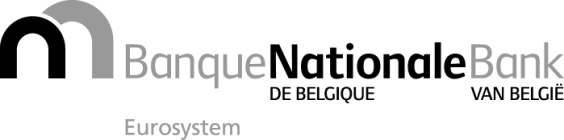 Brussel, 25 september 2013Bijlage 1 bij de circulaire NBB_2013_10Bijlage 1 bij de circulaire NBB_2013_10PERIODIEKE VRAGENLIJST MET BETREKKING TOT DE BESTRIJDING VAN HET WITWASSEN VAN GELD 
EN DE FINANCIERING VAN TERRORISME   PERIODIEKE VRAGENLIJST MET BETREKKING TOT DE BESTRIJDING VAN HET WITWASSEN VAN GELD 
EN DE FINANCIERING VAN TERRORISME   PERIODIEKE VRAGENLIJST MET BETREKKING TOT DE BESTRIJDING VAN HET WITWASSEN VAN GELD 
EN DE FINANCIERING VAN TERRORISME   PERIODIEKE VRAGENLIJST MET BETREKKING TOT DE BESTRIJDING VAN HET WITWASSEN VAN GELD 
EN DE FINANCIERING VAN TERRORISME   PERIODIEKE VRAGENLIJST MET BETREKKING TOT DE BESTRIJDING VAN HET WITWASSEN VAN GELD 
EN DE FINANCIERING VAN TERRORISME   PERIODIEKE VRAGENLIJST MET BETREKKING TOT DE BESTRIJDING VAN HET WITWASSEN VAN GELD 
EN DE FINANCIERING VAN TERRORISME   PERIODIEKE VRAGENLIJST MET BETREKKING TOT DE BESTRIJDING VAN HET WITWASSEN VAN GELD 
EN DE FINANCIERING VAN TERRORISME   PERIODIEKE VRAGENLIJST MET BETREKKING TOT DE BESTRIJDING VAN HET WITWASSEN VAN GELD 
EN DE FINANCIERING VAN TERRORISME   PERIODIEKE VRAGENLIJST MET BETREKKING TOT DE BESTRIJDING VAN HET WITWASSEN VAN GELD 
EN DE FINANCIERING VAN TERRORISME   PERIODIEKE VRAGENLIJST MET BETREKKING TOT DE BESTRIJDING VAN HET WITWASSEN VAN GELD 
EN DE FINANCIERING VAN TERRORISME   PERIODIEKE VRAGENLIJST MET BETREKKING TOT DE BESTRIJDING VAN HET WITWASSEN VAN GELD 
EN DE FINANCIERING VAN TERRORISME   Bq/LqAssSdBEP/EMEI.   IDENTIFICATIE VAN DE CLIËNTENI.   IDENTIFICATIE VAN DE CLIËNTENI.   IDENTIFICATIE VAN DE CLIËNTENI.   IDENTIFICATIE VAN DE CLIËNTENI.   IDENTIFICATIE VAN DE CLIËNTENI.   IDENTIFICATIE VAN DE CLIËNTENI.   IDENTIFICATIE VAN DE CLIËNTENAlgemene doelstellingen1.1Vindt u dat de interne procedures van uw onderneming inzake de identificatie van de cliënten volledig, grotendeels, gedeeltelijk of onvoldoende in overeenstemming zijn met de wettelijke en reglementaire vereisten ter zake ?Vindt u dat de interne procedures van uw onderneming inzake de identificatie van de cliënten volledig, grotendeels, gedeeltelijk of onvoldoende in overeenstemming zijn met de wettelijke en reglementaire vereisten ter zake ?Vindt u dat de interne procedures van uw onderneming inzake de identificatie van de cliënten volledig, grotendeels, gedeeltelijk of onvoldoende in overeenstemming zijn met de wettelijke en reglementaire vereisten ter zake ?Vindt u dat de interne procedures van uw onderneming inzake de identificatie van de cliënten volledig, grotendeels, gedeeltelijk of onvoldoende in overeenstemming zijn met de wettelijke en reglementaire vereisten ter zake ?volledig /  grotendeels / gedeeltelijk / onvoldoendeAlgemene doelstellingen1.1.c1.1.cCommentaar :Algemene doelstellingen1.2Vindt u dat de voornoemde interne procedures inzake de identificatie van de cliënten in de praktijk op een volledig, grotendeels, gedeeltelijk of onvoldoende bevredigende manier daadwerkelijk ten uitvoer worden gelegd binnen uw onderneming ?Vindt u dat de voornoemde interne procedures inzake de identificatie van de cliënten in de praktijk op een volledig, grotendeels, gedeeltelijk of onvoldoende bevredigende manier daadwerkelijk ten uitvoer worden gelegd binnen uw onderneming ?Vindt u dat de voornoemde interne procedures inzake de identificatie van de cliënten in de praktijk op een volledig, grotendeels, gedeeltelijk of onvoldoende bevredigende manier daadwerkelijk ten uitvoer worden gelegd binnen uw onderneming ?Vindt u dat de voornoemde interne procedures inzake de identificatie van de cliënten in de praktijk op een volledig, grotendeels, gedeeltelijk of onvoldoende bevredigende manier daadwerkelijk ten uitvoer worden gelegd binnen uw onderneming ?volledig /  grotendeels / gedeeltelijk / onvoldoendeAlgemene doelstellingen1.2.c1.2.cCommentaar :Aangaan van een zakenrelatie1.3Maken de interne procedures van uw onderneming gebruik van de mogelijkheid om de identiteitsverificatie van de cliënten uit te stellen bij het aanknopen van de zakenrelatie, in limitatief opgesomde omstandigheden waarin niet aan de waakzaamheidsverplichtingen kan worden voldaan alvorens een zakenrelatie met de cliënten aan te gaan ? (Art.  3, tweede en derde lid, van het reglement) Maken de interne procedures van uw onderneming gebruik van de mogelijkheid om de identiteitsverificatie van de cliënten uit te stellen bij het aanknopen van de zakenrelatie, in limitatief opgesomde omstandigheden waarin niet aan de waakzaamheidsverplichtingen kan worden voldaan alvorens een zakenrelatie met de cliënten aan te gaan ? (Art.  3, tweede en derde lid, van het reglement) Maken de interne procedures van uw onderneming gebruik van de mogelijkheid om de identiteitsverificatie van de cliënten uit te stellen bij het aanknopen van de zakenrelatie, in limitatief opgesomde omstandigheden waarin niet aan de waakzaamheidsverplichtingen kan worden voldaan alvorens een zakenrelatie met de cliënten aan te gaan ? (Art.  3, tweede en derde lid, van het reglement) Maken de interne procedures van uw onderneming gebruik van de mogelijkheid om de identiteitsverificatie van de cliënten uit te stellen bij het aanknopen van de zakenrelatie, in limitatief opgesomde omstandigheden waarin niet aan de waakzaamheidsverplichtingen kan worden voldaan alvorens een zakenrelatie met de cliënten aan te gaan ? (Art.  3, tweede en derde lid, van het reglement) Ja / Neen / NvtAangaan van een zakenrelatie1.3.c1.3.cCommentaar :Genummerde rekeningen1.4Laat uw onderneming het openen van genummerde rekeningen of het sluiten van genummerde overeenkomsten toe ?   Laat uw onderneming het openen van genummerde rekeningen of het sluiten van genummerde overeenkomsten toe ?   Laat uw onderneming het openen van genummerde rekeningen of het sluiten van genummerde overeenkomsten toe ?   Laat uw onderneming het openen van genummerde rekeningen of het sluiten van genummerde overeenkomsten toe ?   Ja / Neen / NvtGenummerde rekeningen1.4.c1.4.cCommentaar :Genummerde rekeningen1.5Zo ja, voorzien de interne procedures van uw onderneming in specifieke regels die de voorwaarden vastleggen voor het openen van dergelijke rekeningen en er de functioneringsmodaliteiten van preciseren, en met name door toe te zien op de naleving van de bepalingen van de artikelen 7, 8, 12, 13, 14 en 15 van de wet, alsook van de bepalingen van het reglement die de toepassingsmodaliteiten van deze wettelijke bepalingen vastleggen ?  (Art. 5, tweede lid, van het reglement)Zo ja, voorzien de interne procedures van uw onderneming in specifieke regels die de voorwaarden vastleggen voor het openen van dergelijke rekeningen en er de functioneringsmodaliteiten van preciseren, en met name door toe te zien op de naleving van de bepalingen van de artikelen 7, 8, 12, 13, 14 en 15 van de wet, alsook van de bepalingen van het reglement die de toepassingsmodaliteiten van deze wettelijke bepalingen vastleggen ?  (Art. 5, tweede lid, van het reglement)Zo ja, voorzien de interne procedures van uw onderneming in specifieke regels die de voorwaarden vastleggen voor het openen van dergelijke rekeningen en er de functioneringsmodaliteiten van preciseren, en met name door toe te zien op de naleving van de bepalingen van de artikelen 7, 8, 12, 13, 14 en 15 van de wet, alsook van de bepalingen van het reglement die de toepassingsmodaliteiten van deze wettelijke bepalingen vastleggen ?  (Art. 5, tweede lid, van het reglement)Zo ja, voorzien de interne procedures van uw onderneming in specifieke regels die de voorwaarden vastleggen voor het openen van dergelijke rekeningen en er de functioneringsmodaliteiten van preciseren, en met name door toe te zien op de naleving van de bepalingen van de artikelen 7, 8, 12, 13, 14 en 15 van de wet, alsook van de bepalingen van het reglement die de toepassingsmodaliteiten van deze wettelijke bepalingen vastleggen ?  (Art. 5, tweede lid, van het reglement)Ja / Neen / NvtGenummerde rekeningen1.5.c1.5.cCommentaar :Occasionele verrichtingen1.6Voorzien de interne procedures van uw onderneming in de identificatie en identiteitsverificatie van de occasionele cliënt wanneer de verrichting betrekking heeft op een bedrag dat hoger is dan de drempel van 10.000 € ? (Artikel 7, § 1, eerste lid, 2° a., van de wet).Voorzien de interne procedures van uw onderneming in de identificatie en identiteitsverificatie van de occasionele cliënt wanneer de verrichting betrekking heeft op een bedrag dat hoger is dan de drempel van 10.000 € ? (Artikel 7, § 1, eerste lid, 2° a., van de wet).Voorzien de interne procedures van uw onderneming in de identificatie en identiteitsverificatie van de occasionele cliënt wanneer de verrichting betrekking heeft op een bedrag dat hoger is dan de drempel van 10.000 € ? (Artikel 7, § 1, eerste lid, 2° a., van de wet).Voorzien de interne procedures van uw onderneming in de identificatie en identiteitsverificatie van de occasionele cliënt wanneer de verrichting betrekking heeft op een bedrag dat hoger is dan de drempel van 10.000 € ? (Artikel 7, § 1, eerste lid, 2° a., van de wet).Ja / Neen / NvtOccasionele verrichtingen1.6.c1.6.cCommentaar :Occasionele verrichtingen1.7Voorzien de interne procedures van uw onderneming in een drempel van minder dan 10.000 € voor de identificatie en identiteitsverificatie van occasionele cliënten ?Voorzien de interne procedures van uw onderneming in een drempel van minder dan 10.000 € voor de identificatie en identiteitsverificatie van occasionele cliënten ?Voorzien de interne procedures van uw onderneming in een drempel van minder dan 10.000 € voor de identificatie en identiteitsverificatie van occasionele cliënten ?Voorzien de interne procedures van uw onderneming in een drempel van minder dan 10.000 € voor de identificatie en identiteitsverificatie van occasionele cliënten ?Ja / Neen / NvtOccasionele verrichtingen1.7.c1.7.cCommentaar :Occasionele verrichtingen1.8Voorzien de interne procedures van uw onderneming in een drempel van minder dan 10.000 €? (Zo ja, gelieve deze drempel te vermelden in de commentaar)Voorzien de interne procedures van uw onderneming in een drempel van minder dan 10.000 €? (Zo ja, gelieve deze drempel te vermelden in de commentaar)Voorzien de interne procedures van uw onderneming in een drempel van minder dan 10.000 €? (Zo ja, gelieve deze drempel te vermelden in de commentaar)Voorzien de interne procedures van uw onderneming in een drempel van minder dan 10.000 €? (Zo ja, gelieve deze drempel te vermelden in de commentaar)Ja / Neen / NvtOccasionele verrichtingen1.8.c1.8.cCommentaar :Occasionele verrichtingenBepalen de interne procedures van uw onderneming de methode die moet worden gehanteerd om :Bepalen de interne procedures van uw onderneming de methode die moet worden gehanteerd om :Bepalen de interne procedures van uw onderneming de methode die moet worden gehanteerd om :Bepalen de interne procedures van uw onderneming de methode die moet worden gehanteerd om :Bepalen de interne procedures van uw onderneming de methode die moet worden gehanteerd om :Bepalen de interne procedures van uw onderneming de methode die moet worden gehanteerd om :Occasionele verrichtingen1.9a) 	voor de berekening van het overschrijden van de voornoemde drempel, de door eenzelfde occasionele cliënt uitgevoerde verrichtingen die onderling verbonden lijken, bij elkaar op te tellen (Artikel 7, §1, eerste lid, 2° a., van de wet) ?a) 	voor de berekening van het overschrijden van de voornoemde drempel, de door eenzelfde occasionele cliënt uitgevoerde verrichtingen die onderling verbonden lijken, bij elkaar op te tellen (Artikel 7, §1, eerste lid, 2° a., van de wet) ?a) 	voor de berekening van het overschrijden van de voornoemde drempel, de door eenzelfde occasionele cliënt uitgevoerde verrichtingen die onderling verbonden lijken, bij elkaar op te tellen (Artikel 7, §1, eerste lid, 2° a., van de wet) ?a) 	voor de berekening van het overschrijden van de voornoemde drempel, de door eenzelfde occasionele cliënt uitgevoerde verrichtingen die onderling verbonden lijken, bij elkaar op te tellen (Artikel 7, §1, eerste lid, 2° a., van de wet) ?Ja/ Neen / NvtOccasionele verrichtingen1.9.c1.9.cCommentaar :Occasionele verrichtingen1.10b) 	de relatie met een cliënt die zich geregeld en herhaaldelijk tot uw onderneming wendt voor de uitvoering van een aantal afzonderlijke en opeenvolgende financiële verrichtingen, buiten een contractuele zakenrelatie, als een zakenrelatie te kwalificeren (Art. 4, tweede lid, van het reglement) ?b) 	de relatie met een cliënt die zich geregeld en herhaaldelijk tot uw onderneming wendt voor de uitvoering van een aantal afzonderlijke en opeenvolgende financiële verrichtingen, buiten een contractuele zakenrelatie, als een zakenrelatie te kwalificeren (Art. 4, tweede lid, van het reglement) ?b) 	de relatie met een cliënt die zich geregeld en herhaaldelijk tot uw onderneming wendt voor de uitvoering van een aantal afzonderlijke en opeenvolgende financiële verrichtingen, buiten een contractuele zakenrelatie, als een zakenrelatie te kwalificeren (Art. 4, tweede lid, van het reglement) ?b) 	de relatie met een cliënt die zich geregeld en herhaaldelijk tot uw onderneming wendt voor de uitvoering van een aantal afzonderlijke en opeenvolgende financiële verrichtingen, buiten een contractuele zakenrelatie, als een zakenrelatie te kwalificeren (Art. 4, tweede lid, van het reglement) ?Ja / Neen / NvtOccasionele verrichtingen1.10.c1.10.cCommentaar :Occasionele verrichtingen1.11Voorzien de interne procedures van uw onderneming in de identificatie van occasionele cliënten en in de verificatie van hun identiteit, ongeacht het bedrag van de verrichting, wanneer deze verrichting bestaat uit een geldoverdracht zoals bedoeld in Verordening (EG) n° 1781/2006 van het Europees Parlement en de Raad van 15 november 2006 betreffende de bij geldovermakingen te voegen informatie over de betaler ?  (Artikel  7, §1, eerste lid, 2° b., van de wet)Voorzien de interne procedures van uw onderneming in de identificatie van occasionele cliënten en in de verificatie van hun identiteit, ongeacht het bedrag van de verrichting, wanneer deze verrichting bestaat uit een geldoverdracht zoals bedoeld in Verordening (EG) n° 1781/2006 van het Europees Parlement en de Raad van 15 november 2006 betreffende de bij geldovermakingen te voegen informatie over de betaler ?  (Artikel  7, §1, eerste lid, 2° b., van de wet)Voorzien de interne procedures van uw onderneming in de identificatie van occasionele cliënten en in de verificatie van hun identiteit, ongeacht het bedrag van de verrichting, wanneer deze verrichting bestaat uit een geldoverdracht zoals bedoeld in Verordening (EG) n° 1781/2006 van het Europees Parlement en de Raad van 15 november 2006 betreffende de bij geldovermakingen te voegen informatie over de betaler ?  (Artikel  7, §1, eerste lid, 2° b., van de wet)Voorzien de interne procedures van uw onderneming in de identificatie van occasionele cliënten en in de verificatie van hun identiteit, ongeacht het bedrag van de verrichting, wanneer deze verrichting bestaat uit een geldoverdracht zoals bedoeld in Verordening (EG) n° 1781/2006 van het Europees Parlement en de Raad van 15 november 2006 betreffende de bij geldovermakingen te voegen informatie over de betaler ?  (Artikel  7, §1, eerste lid, 2° b., van de wet)Ja / Neen / NvtOccasionele verrichtingen1.11.c1.11.cCommentaar :Twijfels en vermoedens1.12Voorzien de interne procedures van uw onderneming in identificatie van de occasionele cliënten die een verrichting wensen uit te voeren die betrekking heeft op een bedrag van minder dan 10.000 € wanneer er een vermoeden bestaat van het witwassen van geld of de financiering van terrorisme ? (Art 7, §1, eerste lid, 3°, van de wet)Voorzien de interne procedures van uw onderneming in identificatie van de occasionele cliënten die een verrichting wensen uit te voeren die betrekking heeft op een bedrag van minder dan 10.000 € wanneer er een vermoeden bestaat van het witwassen van geld of de financiering van terrorisme ? (Art 7, §1, eerste lid, 3°, van de wet)Voorzien de interne procedures van uw onderneming in identificatie van de occasionele cliënten die een verrichting wensen uit te voeren die betrekking heeft op een bedrag van minder dan 10.000 € wanneer er een vermoeden bestaat van het witwassen van geld of de financiering van terrorisme ? (Art 7, §1, eerste lid, 3°, van de wet)Voorzien de interne procedures van uw onderneming in identificatie van de occasionele cliënten die een verrichting wensen uit te voeren die betrekking heeft op een bedrag van minder dan 10.000 € wanneer er een vermoeden bestaat van het witwassen van geld of de financiering van terrorisme ? (Art 7, §1, eerste lid, 3°, van de wet)Ja / Neen / NvtTwijfels en vermoedens1.12.c1.12.cCommentaar :Twijfels en vermoedens1.13Wanneer een cliënt of een product valt onder één van de categorieën zoals bedoeld in artikel 11, § 1 of § 2, van de wet (lage risico's), voorzien de interne procedures van uw onderneming dan in de identificatie en identiteitsverificatie van de cliënt en van zijn uiteindelijke begunstigden in overeenstemming met de artikelen 7 en 8 van de wet, zodra er een vermoeden bestaat van het witwassen van geld of de financiering van terrorisme ?Wanneer een cliënt of een product valt onder één van de categorieën zoals bedoeld in artikel 11, § 1 of § 2, van de wet (lage risico's), voorzien de interne procedures van uw onderneming dan in de identificatie en identiteitsverificatie van de cliënt en van zijn uiteindelijke begunstigden in overeenstemming met de artikelen 7 en 8 van de wet, zodra er een vermoeden bestaat van het witwassen van geld of de financiering van terrorisme ?Wanneer een cliënt of een product valt onder één van de categorieën zoals bedoeld in artikel 11, § 1 of § 2, van de wet (lage risico's), voorzien de interne procedures van uw onderneming dan in de identificatie en identiteitsverificatie van de cliënt en van zijn uiteindelijke begunstigden in overeenstemming met de artikelen 7 en 8 van de wet, zodra er een vermoeden bestaat van het witwassen van geld of de financiering van terrorisme ?Wanneer een cliënt of een product valt onder één van de categorieën zoals bedoeld in artikel 11, § 1 of § 2, van de wet (lage risico's), voorzien de interne procedures van uw onderneming dan in de identificatie en identiteitsverificatie van de cliënt en van zijn uiteindelijke begunstigden in overeenstemming met de artikelen 7 en 8 van de wet, zodra er een vermoeden bestaat van het witwassen van geld of de financiering van terrorisme ?Ja / Neen / NvtTwijfels en vermoedens1.13.c1.13.cCommentaar :Twijfels en vermoedens1.14Voorzien de interne procedures van uw onderneming in het overgaan tot een nieuwe identificatie in geval van twijfel over de waarheidsgetrouwheid of juistheid van de identificatiegegevens van de cliënt?Voorzien de interne procedures van uw onderneming in het overgaan tot een nieuwe identificatie in geval van twijfel over de waarheidsgetrouwheid of juistheid van de identificatiegegevens van de cliënt?Voorzien de interne procedures van uw onderneming in het overgaan tot een nieuwe identificatie in geval van twijfel over de waarheidsgetrouwheid of juistheid van de identificatiegegevens van de cliënt?Voorzien de interne procedures van uw onderneming in het overgaan tot een nieuwe identificatie in geval van twijfel over de waarheidsgetrouwheid of juistheid van de identificatiegegevens van de cliënt?Ja / Neen / NvtTwijfels en vermoedens1.14.c1.14.cCommentaar :Natuurlijke personen - Algemene regels1.15Schrijven de interne procedures van uw onderneming voor dat de identificatiegegevens van de natuurlijke personen (de naam, de voornaam, de geboorteplaats en -datum) moeten worden geverifieerd aan de hand van een bewijsstuk (Artikel 7, §1, eerste lid en derde lid, van de wet, en Artikel 7, §1, van het reglement) ?Schrijven de interne procedures van uw onderneming voor dat de identificatiegegevens van de natuurlijke personen (de naam, de voornaam, de geboorteplaats en -datum) moeten worden geverifieerd aan de hand van een bewijsstuk (Artikel 7, §1, eerste lid en derde lid, van de wet, en Artikel 7, §1, van het reglement) ?Schrijven de interne procedures van uw onderneming voor dat de identificatiegegevens van de natuurlijke personen (de naam, de voornaam, de geboorteplaats en -datum) moeten worden geverifieerd aan de hand van een bewijsstuk (Artikel 7, §1, eerste lid en derde lid, van de wet, en Artikel 7, §1, van het reglement) ?Schrijven de interne procedures van uw onderneming voor dat de identificatiegegevens van de natuurlijke personen (de naam, de voornaam, de geboorteplaats en -datum) moeten worden geverifieerd aan de hand van een bewijsstuk (Artikel 7, §1, eerste lid en derde lid, van de wet, en Artikel 7, §1, van het reglement) ?Ja / Neen / NvtNatuurlijke personen - Algemene regels1.15.c1.15.cCommentaar :Natuurlijke personen - Algemene regels1.16Leggen de interne procedures van uw onderneming de te treffen maatregelen vast om, in de mate van het mogelijke, relevante informatie in te winnen omtrent het adres van de cliënt (Artikel 7, § 1, derde lid, van de wet) ?Leggen de interne procedures van uw onderneming de te treffen maatregelen vast om, in de mate van het mogelijke, relevante informatie in te winnen omtrent het adres van de cliënt (Artikel 7, § 1, derde lid, van de wet) ?Leggen de interne procedures van uw onderneming de te treffen maatregelen vast om, in de mate van het mogelijke, relevante informatie in te winnen omtrent het adres van de cliënt (Artikel 7, § 1, derde lid, van de wet) ?Leggen de interne procedures van uw onderneming de te treffen maatregelen vast om, in de mate van het mogelijke, relevante informatie in te winnen omtrent het adres van de cliënt (Artikel 7, § 1, derde lid, van de wet) ?Ja / Neen / NvtNatuurlijke personen - Algemene regels1.16.c1.16.cCommentaar :Natuurlijke personen - identificatie op afstand1.17Schrijven de interne procedures van uw onderneming voor dat de verificatie op afstand van de identiteit van natuurlijke personen dient te gebeuren aan de hand van één van de bewijsstukken opgesomd in artikel 7, § 2, van het reglement  ?Schrijven de interne procedures van uw onderneming voor dat de verificatie op afstand van de identiteit van natuurlijke personen dient te gebeuren aan de hand van één van de bewijsstukken opgesomd in artikel 7, § 2, van het reglement  ?Schrijven de interne procedures van uw onderneming voor dat de verificatie op afstand van de identiteit van natuurlijke personen dient te gebeuren aan de hand van één van de bewijsstukken opgesomd in artikel 7, § 2, van het reglement  ?Schrijven de interne procedures van uw onderneming voor dat de verificatie op afstand van de identiteit van natuurlijke personen dient te gebeuren aan de hand van één van de bewijsstukken opgesomd in artikel 7, § 2, van het reglement  ?Ja / Neen / NvtNatuurlijke personen - identificatie op afstand1.17.c1.17.cCommentaar :Commentaar :Natuurlijke personen - identificatie op afstand1.18In geval van een identiteitsverificatie van natuurlijke personen op afstand aan de hand van een kopie van de identiteitskaart van de cliënt zonder verificatie van de waarheidsgetrouwheid ervan aan de hand van het Rijksregister, voorzien de interne procedures van uw onderneming dan in een systematisch en geformaliseerd voorafgaandelijk onderzoek dat uitwijst of noch de betrokken cliënt, noch de met hem aan te knopen zakenrelatie, bijzondere risico's inhoudt inzake het witwassen van geld of de financiering van terrorisme ? (Art. 7 §2, tweede lid, van het reglement)In geval van een identiteitsverificatie van natuurlijke personen op afstand aan de hand van een kopie van de identiteitskaart van de cliënt zonder verificatie van de waarheidsgetrouwheid ervan aan de hand van het Rijksregister, voorzien de interne procedures van uw onderneming dan in een systematisch en geformaliseerd voorafgaandelijk onderzoek dat uitwijst of noch de betrokken cliënt, noch de met hem aan te knopen zakenrelatie, bijzondere risico's inhoudt inzake het witwassen van geld of de financiering van terrorisme ? (Art. 7 §2, tweede lid, van het reglement)In geval van een identiteitsverificatie van natuurlijke personen op afstand aan de hand van een kopie van de identiteitskaart van de cliënt zonder verificatie van de waarheidsgetrouwheid ervan aan de hand van het Rijksregister, voorzien de interne procedures van uw onderneming dan in een systematisch en geformaliseerd voorafgaandelijk onderzoek dat uitwijst of noch de betrokken cliënt, noch de met hem aan te knopen zakenrelatie, bijzondere risico's inhoudt inzake het witwassen van geld of de financiering van terrorisme ? (Art. 7 §2, tweede lid, van het reglement)In geval van een identiteitsverificatie van natuurlijke personen op afstand aan de hand van een kopie van de identiteitskaart van de cliënt zonder verificatie van de waarheidsgetrouwheid ervan aan de hand van het Rijksregister, voorzien de interne procedures van uw onderneming dan in een systematisch en geformaliseerd voorafgaandelijk onderzoek dat uitwijst of noch de betrokken cliënt, noch de met hem aan te knopen zakenrelatie, bijzondere risico's inhoudt inzake het witwassen van geld of de financiering van terrorisme ? (Art. 7 §2, tweede lid, van het reglement)Ja / Neen / NvtNatuurlijke personen - identificatie op afstand1.18.c1.18.cCommentaar :Commentaar :Natuurlijke personen - identificatie op afstand1.19Voorzien de interne procedures van uw onderneming in het overgaan tot een nieuwe identiteitsverificatie van de cliënt aan de hand van een ander bewijsstuk dan louter een kopie van de identiteitskaart of het paspoort, zodra, in de loop van de zakenrelatie, de uitoefening van de bestendige waakzaamheid ten aanzien van deze relatie aan het licht brengt dat de cliënt of de zakenrelatie een bijzonder risico op het witwassen van geld of de financiering van terrorisme inhoudt ? (Art. 29, 3de streepje, van het reglement)Voorzien de interne procedures van uw onderneming in het overgaan tot een nieuwe identiteitsverificatie van de cliënt aan de hand van een ander bewijsstuk dan louter een kopie van de identiteitskaart of het paspoort, zodra, in de loop van de zakenrelatie, de uitoefening van de bestendige waakzaamheid ten aanzien van deze relatie aan het licht brengt dat de cliënt of de zakenrelatie een bijzonder risico op het witwassen van geld of de financiering van terrorisme inhoudt ? (Art. 29, 3de streepje, van het reglement)Voorzien de interne procedures van uw onderneming in het overgaan tot een nieuwe identiteitsverificatie van de cliënt aan de hand van een ander bewijsstuk dan louter een kopie van de identiteitskaart of het paspoort, zodra, in de loop van de zakenrelatie, de uitoefening van de bestendige waakzaamheid ten aanzien van deze relatie aan het licht brengt dat de cliënt of de zakenrelatie een bijzonder risico op het witwassen van geld of de financiering van terrorisme inhoudt ? (Art. 29, 3de streepje, van het reglement)Voorzien de interne procedures van uw onderneming in het overgaan tot een nieuwe identiteitsverificatie van de cliënt aan de hand van een ander bewijsstuk dan louter een kopie van de identiteitskaart of het paspoort, zodra, in de loop van de zakenrelatie, de uitoefening van de bestendige waakzaamheid ten aanzien van deze relatie aan het licht brengt dat de cliënt of de zakenrelatie een bijzonder risico op het witwassen van geld of de financiering van terrorisme inhoudt ? (Art. 29, 3de streepje, van het reglement)Ja / Neen / NvtNatuurlijke personen - identificatie op afstand1.19.c1.19.cCommentaar :Commentaar :Rechts-personen1.20Bepalen de interne procedures van uw onderneming dat de identificatiegegevens van rechtspersonen betrekking moeten hebben op de maatschappelijke naam, de maatschappelijke zetel, de bestuurders en de kennisneming van de bepalingen inzake de bevoegdheid om deze rechtspersoon te verbinden ? (Art. 7, §1, vierde lid, van de wet)Bepalen de interne procedures van uw onderneming dat de identificatiegegevens van rechtspersonen betrekking moeten hebben op de maatschappelijke naam, de maatschappelijke zetel, de bestuurders en de kennisneming van de bepalingen inzake de bevoegdheid om deze rechtspersoon te verbinden ? (Art. 7, §1, vierde lid, van de wet)Bepalen de interne procedures van uw onderneming dat de identificatiegegevens van rechtspersonen betrekking moeten hebben op de maatschappelijke naam, de maatschappelijke zetel, de bestuurders en de kennisneming van de bepalingen inzake de bevoegdheid om deze rechtspersoon te verbinden ? (Art. 7, §1, vierde lid, van de wet)Bepalen de interne procedures van uw onderneming dat de identificatiegegevens van rechtspersonen betrekking moeten hebben op de maatschappelijke naam, de maatschappelijke zetel, de bestuurders en de kennisneming van de bepalingen inzake de bevoegdheid om deze rechtspersoon te verbinden ? (Art. 7, §1, vierde lid, van de wet)Ja / Neen / NvtRechts-personen1.20.c1.20.cCommentaar :Commentaar :Rechts-personenBepalen de interne procedures van uw onderneming, voor de cliënten die rechtspersonen naar Belgisch recht zijn, dat de verificatie van hun identiteit dient te gebeuren aan de hand van :Bepalen de interne procedures van uw onderneming, voor de cliënten die rechtspersonen naar Belgisch recht zijn, dat de verificatie van hun identiteit dient te gebeuren aan de hand van :Bepalen de interne procedures van uw onderneming, voor de cliënten die rechtspersonen naar Belgisch recht zijn, dat de verificatie van hun identiteit dient te gebeuren aan de hand van :Bepalen de interne procedures van uw onderneming, voor de cliënten die rechtspersonen naar Belgisch recht zijn, dat de verificatie van hun identiteit dient te gebeuren aan de hand van :Bepalen de interne procedures van uw onderneming, voor de cliënten die rechtspersonen naar Belgisch recht zijn, dat de verificatie van hun identiteit dient te gebeuren aan de hand van :Bepalen de interne procedures van uw onderneming, voor de cliënten die rechtspersonen naar Belgisch recht zijn, dat de verificatie van hun identiteit dient te gebeuren aan de hand van :Rechts-personen1.21a) 	de recentste versie van de gecoördineerde statuten of geactualiseerde statuten van de rechtspersoon-cliënt die ter griffie van de rechtbank van koophandel zijn neergelegd of in de bijlagen tot het Belgisch Staatsblad zijn gepubliceerd ? (Art. 8, §1, van het reglement)a) 	de recentste versie van de gecoördineerde statuten of geactualiseerde statuten van de rechtspersoon-cliënt die ter griffie van de rechtbank van koophandel zijn neergelegd of in de bijlagen tot het Belgisch Staatsblad zijn gepubliceerd ? (Art. 8, §1, van het reglement)a) 	de recentste versie van de gecoördineerde statuten of geactualiseerde statuten van de rechtspersoon-cliënt die ter griffie van de rechtbank van koophandel zijn neergelegd of in de bijlagen tot het Belgisch Staatsblad zijn gepubliceerd ? (Art. 8, §1, van het reglement)a) 	de recentste versie van de gecoördineerde statuten of geactualiseerde statuten van de rechtspersoon-cliënt die ter griffie van de rechtbank van koophandel zijn neergelegd of in de bijlagen tot het Belgisch Staatsblad zijn gepubliceerd ? (Art. 8, §1, van het reglement)Ja / Neen / NvtRechts-personen1.21.c1.21.cCommentaar :Commentaar :Rechts-personen1.22b)  de lijst van de bestuurders van de rechtspersoon-cliënt en de bekendmaking van hun benoeming in het Belgisch Staatsblad, of enig ander bewijsstuk aan de hand waarvan hun hoedanigheid van bestuurder kan worden bewezen, zoals elke publicatie in het Belgisch Staatsblad waarin die personen als bestuurders worden vermeld, of de bij de Nationale Bank van België neergelegde jaarrekening ? (Art. 8, §1, van het reglement)b)  de lijst van de bestuurders van de rechtspersoon-cliënt en de bekendmaking van hun benoeming in het Belgisch Staatsblad, of enig ander bewijsstuk aan de hand waarvan hun hoedanigheid van bestuurder kan worden bewezen, zoals elke publicatie in het Belgisch Staatsblad waarin die personen als bestuurders worden vermeld, of de bij de Nationale Bank van België neergelegde jaarrekening ? (Art. 8, §1, van het reglement)b)  de lijst van de bestuurders van de rechtspersoon-cliënt en de bekendmaking van hun benoeming in het Belgisch Staatsblad, of enig ander bewijsstuk aan de hand waarvan hun hoedanigheid van bestuurder kan worden bewezen, zoals elke publicatie in het Belgisch Staatsblad waarin die personen als bestuurders worden vermeld, of de bij de Nationale Bank van België neergelegde jaarrekening ? (Art. 8, §1, van het reglement)b)  de lijst van de bestuurders van de rechtspersoon-cliënt en de bekendmaking van hun benoeming in het Belgisch Staatsblad, of enig ander bewijsstuk aan de hand waarvan hun hoedanigheid van bestuurder kan worden bewezen, zoals elke publicatie in het Belgisch Staatsblad waarin die personen als bestuurders worden vermeld, of de bij de Nationale Bank van België neergelegde jaarrekening ? (Art. 8, §1, van het reglement)Ja / Neen / NvtRechts-personen1.22.c1.22.cCommentaar :Commentaar :Rechts-personen1.23c) 	de recentste publicatie van de vertegenwoordigingsbevoegdheden van de rechtspersoon-cliënt in het Belgisch Staatsblad ? (Art. 8, §1, van het reglement)c) 	de recentste publicatie van de vertegenwoordigingsbevoegdheden van de rechtspersoon-cliënt in het Belgisch Staatsblad ? (Art. 8, §1, van het reglement)c) 	de recentste publicatie van de vertegenwoordigingsbevoegdheden van de rechtspersoon-cliënt in het Belgisch Staatsblad ? (Art. 8, §1, van het reglement)c) 	de recentste publicatie van de vertegenwoordigingsbevoegdheden van de rechtspersoon-cliënt in het Belgisch Staatsblad ? (Art. 8, §1, van het reglement)Ja / Neen / NvtRechts-personen1.23.c1.23.cCommentaar :Commentaar :Rechts-personen1.24Bepalen de interne procedures van uw onderneming, voor de cliënten die rechtspersonen naar buitenlands recht zijn, dat de verificatie van hun identiteit dient te gebeuren aan de hand van gelijkwaardige bewijsstukken als vermeld in §1 van Artikel 7 van het reglement en, indien nodig, van hun vertaling in één van de landstalen of in het Engels ? (Art. 8, §2, van het reglement)Bepalen de interne procedures van uw onderneming, voor de cliënten die rechtspersonen naar buitenlands recht zijn, dat de verificatie van hun identiteit dient te gebeuren aan de hand van gelijkwaardige bewijsstukken als vermeld in §1 van Artikel 7 van het reglement en, indien nodig, van hun vertaling in één van de landstalen of in het Engels ? (Art. 8, §2, van het reglement)Bepalen de interne procedures van uw onderneming, voor de cliënten die rechtspersonen naar buitenlands recht zijn, dat de verificatie van hun identiteit dient te gebeuren aan de hand van gelijkwaardige bewijsstukken als vermeld in §1 van Artikel 7 van het reglement en, indien nodig, van hun vertaling in één van de landstalen of in het Engels ? (Art. 8, §2, van het reglement)Bepalen de interne procedures van uw onderneming, voor de cliënten die rechtspersonen naar buitenlands recht zijn, dat de verificatie van hun identiteit dient te gebeuren aan de hand van gelijkwaardige bewijsstukken als vermeld in §1 van Artikel 7 van het reglement en, indien nodig, van hun vertaling in één van de landstalen of in het Engels ? (Art. 8, §2, van het reglement)Ja / Neen / NvtRechts-personen1.24.c1.24.cCommentaar :Commentaar :Trusts, feitelijke verenigingen, fiducieën, andere juridische structuren1.25Bepalen de interne procedures van uw onderneming dat de identiteitsverificatie van een cliënt die een trust, een feitelijke vereniging, een fiducie of enige andere juridische structuur zonder rechtspersoonlijkheid is, dient te gebeuren aan de hand van kenniselementen die te maken hebben met het bestaan, de aard, het doel en de wijze van beheer en vertegenwoordiging van de betrokken juridische structuur, en dat deze elementen moeten worden geverifieerd aan de hand van alle documenten die daartoe als bewijs kunnen dienen, en waarvan een kopie wordt genomen ? (Art. 9 van het reglement)Bepalen de interne procedures van uw onderneming dat de identiteitsverificatie van een cliënt die een trust, een feitelijke vereniging, een fiducie of enige andere juridische structuur zonder rechtspersoonlijkheid is, dient te gebeuren aan de hand van kenniselementen die te maken hebben met het bestaan, de aard, het doel en de wijze van beheer en vertegenwoordiging van de betrokken juridische structuur, en dat deze elementen moeten worden geverifieerd aan de hand van alle documenten die daartoe als bewijs kunnen dienen, en waarvan een kopie wordt genomen ? (Art. 9 van het reglement)Bepalen de interne procedures van uw onderneming dat de identiteitsverificatie van een cliënt die een trust, een feitelijke vereniging, een fiducie of enige andere juridische structuur zonder rechtspersoonlijkheid is, dient te gebeuren aan de hand van kenniselementen die te maken hebben met het bestaan, de aard, het doel en de wijze van beheer en vertegenwoordiging van de betrokken juridische structuur, en dat deze elementen moeten worden geverifieerd aan de hand van alle documenten die daartoe als bewijs kunnen dienen, en waarvan een kopie wordt genomen ? (Art. 9 van het reglement)Bepalen de interne procedures van uw onderneming dat de identiteitsverificatie van een cliënt die een trust, een feitelijke vereniging, een fiducie of enige andere juridische structuur zonder rechtspersoonlijkheid is, dient te gebeuren aan de hand van kenniselementen die te maken hebben met het bestaan, de aard, het doel en de wijze van beheer en vertegenwoordiging van de betrokken juridische structuur, en dat deze elementen moeten worden geverifieerd aan de hand van alle documenten die daartoe als bewijs kunnen dienen, en waarvan een kopie wordt genomen ? (Art. 9 van het reglement)Ja / Neen / NvtTrusts, feitelijke verenigingen, fiducieën, andere juridische structuren1.25.c1.25.cCommentaar :Commentaar :Vrijstellingen van identificatieMaken de interne procedures van uw onderneming gebruik van de mogelijkheid waarin is voorzien in artikel 11, § 1, van de wet, om niet over te gaan tot de identificatie en identiteitsverificatie van de cliënten die onder de volgende categorieën vallen en hun uiteindelijke begunstigden :Maken de interne procedures van uw onderneming gebruik van de mogelijkheid waarin is voorzien in artikel 11, § 1, van de wet, om niet over te gaan tot de identificatie en identiteitsverificatie van de cliënten die onder de volgende categorieën vallen en hun uiteindelijke begunstigden :Maken de interne procedures van uw onderneming gebruik van de mogelijkheid waarin is voorzien in artikel 11, § 1, van de wet, om niet over te gaan tot de identificatie en identiteitsverificatie van de cliënten die onder de volgende categorieën vallen en hun uiteindelijke begunstigden :Maken de interne procedures van uw onderneming gebruik van de mogelijkheid waarin is voorzien in artikel 11, § 1, van de wet, om niet over te gaan tot de identificatie en identiteitsverificatie van de cliënten die onder de volgende categorieën vallen en hun uiteindelijke begunstigden :Maken de interne procedures van uw onderneming gebruik van de mogelijkheid waarin is voorzien in artikel 11, § 1, van de wet, om niet over te gaan tot de identificatie en identiteitsverificatie van de cliënten die onder de volgende categorieën vallen en hun uiteindelijke begunstigden :Maken de interne procedures van uw onderneming gebruik van de mogelijkheid waarin is voorzien in artikel 11, § 1, van de wet, om niet over te gaan tot de identificatie en identiteitsverificatie van de cliënten die onder de volgende categorieën vallen en hun uiteindelijke begunstigden :Vrijstellingen van identificatie1° 	de kredietinstellingen of financiële instellingen zoals bedoeld in artikel 2 van Richtlijn 2005/60/EG, gevestigd :1° 	de kredietinstellingen of financiële instellingen zoals bedoeld in artikel 2 van Richtlijn 2005/60/EG, gevestigd :1° 	de kredietinstellingen of financiële instellingen zoals bedoeld in artikel 2 van Richtlijn 2005/60/EG, gevestigd :1° 	de kredietinstellingen of financiële instellingen zoals bedoeld in artikel 2 van Richtlijn 2005/60/EG, gevestigd :1° 	de kredietinstellingen of financiële instellingen zoals bedoeld in artikel 2 van Richtlijn 2005/60/EG, gevestigd :Vrijstellingen van identificatie1.26a/ 	in Belgiëa/ 	in Belgiëa/ 	in Belgiëa/ 	in BelgiëJa / Neen / NvtVrijstellingen van identificatie1.26.c1.26.cCommentaar :Commentaar :Vrijstellingen van identificatie1.27b/ 	in een ander land van de Europese Economische Ruimteb/ 	in een ander land van de Europese Economische Ruimteb/ 	in een ander land van de Europese Economische Ruimteb/ 	in een ander land van de Europese Economische RuimteJa / Neen / NvtVrijstellingen van identificatie1.27.c1.27.cCommentaar :Commentaar :Vrijstellingen van identificatie1.28c/ 	in een derde land dat verplichtingen en een controle oplegt die gelijkwaardig zijn aan die vervat in Richtlijn 2005/60/EG ("gelijkwaardige derde landen")c/ 	in een derde land dat verplichtingen en een controle oplegt die gelijkwaardig zijn aan die vervat in Richtlijn 2005/60/EG ("gelijkwaardige derde landen")c/ 	in een derde land dat verplichtingen en een controle oplegt die gelijkwaardig zijn aan die vervat in Richtlijn 2005/60/EG ("gelijkwaardige derde landen")c/ 	in een derde land dat verplichtingen en een controle oplegt die gelijkwaardig zijn aan die vervat in Richtlijn 2005/60/EG ("gelijkwaardige derde landen")Ja / Neen / NvtVrijstellingen van identificatie1.28.c1.28.cCommentaar :Commentaar :2° 	de beursgenoteerde vennootschappen waarvan de effecten zijn toegelaten tot de handel op een gereglementeerde markt :2° 	de beursgenoteerde vennootschappen waarvan de effecten zijn toegelaten tot de handel op een gereglementeerde markt :2° 	de beursgenoteerde vennootschappen waarvan de effecten zijn toegelaten tot de handel op een gereglementeerde markt :2° 	de beursgenoteerde vennootschappen waarvan de effecten zijn toegelaten tot de handel op een gereglementeerde markt :1.29a/ 	in een land van de Europese Economische Ruimtea/ 	in een land van de Europese Economische Ruimtea/ 	in een land van de Europese Economische RuimteJa / Neen / Nvt1.29.c1.29.cCommentaar :1.30b/ 	in een derde land waar ze onderworpen zijn aan openbaarmakingsvereisten die in overeenstemming zijn met de Gemeenschapswetgevingb/ 	in een derde land waar ze onderworpen zijn aan openbaarmakingsvereisten die in overeenstemming zijn met de Gemeenschapswetgevingb/ 	in een derde land waar ze onderworpen zijn aan openbaarmakingsvereisten die in overeenstemming zijn met de GemeenschapswetgevingJa / Neen / Nvt1.30.c1.30.cCommentaar :1.313° 	de Belgische overheidsinstanties3° 	de Belgische overheidsinstanties3° 	de Belgische overheidsinstantiesJa / Neen / Nvt1.31.c1.31.cCommentaar :1.324° 	de Europese publieke autoriteiten en instellingen.4° 	de Europese publieke autoriteiten en instellingen.4° 	de Europese publieke autoriteiten en instellingen.Ja / Neen / Nvt1.32.c1.32.cCommentaar :1.33Bepalen de interne procedures van uw onderneming, voor elk van de gevallen vermeld in de vragen 1.26 tot 1.32 hierboven waarop u bevestigend heeft geantwoord, de toereikende informatie die moet worden ingewonnen om vast te stellen of de cliënt voldoet aan de vereiste voorwaarden om van de in artikel 11, § 1, van de wet beoogde afwijking te kunnen genieten ?Bepalen de interne procedures van uw onderneming, voor elk van de gevallen vermeld in de vragen 1.26 tot 1.32 hierboven waarop u bevestigend heeft geantwoord, de toereikende informatie die moet worden ingewonnen om vast te stellen of de cliënt voldoet aan de vereiste voorwaarden om van de in artikel 11, § 1, van de wet beoogde afwijking te kunnen genieten ?Bepalen de interne procedures van uw onderneming, voor elk van de gevallen vermeld in de vragen 1.26 tot 1.32 hierboven waarop u bevestigend heeft geantwoord, de toereikende informatie die moet worden ingewonnen om vast te stellen of de cliënt voldoet aan de vereiste voorwaarden om van de in artikel 11, § 1, van de wet beoogde afwijking te kunnen genieten ?Ja / Neen / Nvt1.33.c1.33.cCommentaar :Indien u op vraag 1.28 bevestigend hebt geantwoord, bepalen de interne procedures van uw onderneming dan dat als gelijkwaardige derde landen mogen worden beschouwd :Indien u op vraag 1.28 bevestigend hebt geantwoord, bepalen de interne procedures van uw onderneming dan dat als gelijkwaardige derde landen mogen worden beschouwd :Indien u op vraag 1.28 bevestigend hebt geantwoord, bepalen de interne procedures van uw onderneming dan dat als gelijkwaardige derde landen mogen worden beschouwd :Indien u op vraag 1.28 bevestigend hebt geantwoord, bepalen de interne procedures van uw onderneming dan dat als gelijkwaardige derde landen mogen worden beschouwd :Indien u op vraag 1.28 bevestigend hebt geantwoord, bepalen de interne procedures van uw onderneming dan dat als gelijkwaardige derde landen mogen worden beschouwd :1.34a/ 	de staten die lid zijn van de Financiële Actiegroep tegen het Witwassen van Geld (FATF), bij toepassing van artikel 44, vierde lid, van de wet ?a/ 	de staten die lid zijn van de Financiële Actiegroep tegen het Witwassen van Geld (FATF), bij toepassing van artikel 44, vierde lid, van de wet ?a/ 	de staten die lid zijn van de Financiële Actiegroep tegen het Witwassen van Geld (FATF), bij toepassing van artikel 44, vierde lid, van de wet ?Ja / Neen / Nvt1.34.c1.34.cCommentaar :1.35b/ 	de landen die zijn opgenomen op de lijst van gelijkwaardige derde landen, die de Europese Commissie op haar internetsite heeft gepubliceerd ?b/ 	de landen die zijn opgenomen op de lijst van gelijkwaardige derde landen, die de Europese Commissie op haar internetsite heeft gepubliceerd ?b/ 	de landen die zijn opgenomen op de lijst van gelijkwaardige derde landen, die de Europese Commissie op haar internetsite heeft gepubliceerd ?Ja / Neen / Nvt1.35.c1.35.cCommentaar :1.36c/ 	de landen waarvoor een onderzoek dat is uitgevoerd door uw financiële instelling of desgevallend door de financiële groep waarvan zij deel uitmaakt, uitwijst dat ze aan de gelijkwaardigheidsvoorwaarden voldoen?c/ 	de landen waarvoor een onderzoek dat is uitgevoerd door uw financiële instelling of desgevallend door de financiële groep waarvan zij deel uitmaakt, uitwijst dat ze aan de gelijkwaardigheidsvoorwaarden voldoen?c/ 	de landen waarvoor een onderzoek dat is uitgevoerd door uw financiële instelling of desgevallend door de financiële groep waarvan zij deel uitmaakt, uitwijst dat ze aan de gelijkwaardigheidsvoorwaarden voldoen?Ja / Neen / Nvt1.36.c1.36.cCommentaar :Vrijstellingen van identificatieMaken de interne procedures van uw onderneming gebruik van de mogelijkheid waarin is voorzien in artikel 11, § 2, van de wet, om niet over te gaan tot de identificatie en identiteitsverificatie van de cliënten en hun uiteindelijke begunstigden wanneer het financieel product of de door de cliënt gewenste verrichting onder de volgende categorieën valt :Maken de interne procedures van uw onderneming gebruik van de mogelijkheid waarin is voorzien in artikel 11, § 2, van de wet, om niet over te gaan tot de identificatie en identiteitsverificatie van de cliënten en hun uiteindelijke begunstigden wanneer het financieel product of de door de cliënt gewenste verrichting onder de volgende categorieën valt :Maken de interne procedures van uw onderneming gebruik van de mogelijkheid waarin is voorzien in artikel 11, § 2, van de wet, om niet over te gaan tot de identificatie en identiteitsverificatie van de cliënten en hun uiteindelijke begunstigden wanneer het financieel product of de door de cliënt gewenste verrichting onder de volgende categorieën valt :Maken de interne procedures van uw onderneming gebruik van de mogelijkheid waarin is voorzien in artikel 11, § 2, van de wet, om niet over te gaan tot de identificatie en identiteitsverificatie van de cliënten en hun uiteindelijke begunstigden wanneer het financieel product of de door de cliënt gewenste verrichting onder de volgende categorieën valt :Maken de interne procedures van uw onderneming gebruik van de mogelijkheid waarin is voorzien in artikel 11, § 2, van de wet, om niet over te gaan tot de identificatie en identiteitsverificatie van de cliënten en hun uiteindelijke begunstigden wanneer het financieel product of de door de cliënt gewenste verrichting onder de volgende categorieën valt :1.371°  	de levensverzekeringsovereenkomsten wanneer het bedrag van de te betalen jaarlijkse premie 1.000 € of minder bedraagt, of wanneer het bedrag van de eenmalige premie 2.500 € of minder bedraagt1°  	de levensverzekeringsovereenkomsten wanneer het bedrag van de te betalen jaarlijkse premie 1.000 € of minder bedraagt, of wanneer het bedrag van de eenmalige premie 2.500 € of minder bedraagt1°  	de levensverzekeringsovereenkomsten wanneer het bedrag van de te betalen jaarlijkse premie 1.000 € of minder bedraagt, of wanneer het bedrag van de eenmalige premie 2.500 € of minder bedraagt1°  	de levensverzekeringsovereenkomsten wanneer het bedrag van de te betalen jaarlijkse premie 1.000 € of minder bedraagt, of wanneer het bedrag van de eenmalige premie 2.500 € of minder bedraagtJa / Neen / Nvt1.37.c1.37.cCommentaar :Commentaar :1.382°  	de pensioenverzekeringsovereenkomsten mits deze overeenkomsten geen afkoopclausule omvatten en niet als waarborg kunnen worden gebruikt2°  	de pensioenverzekeringsovereenkomsten mits deze overeenkomsten geen afkoopclausule omvatten en niet als waarborg kunnen worden gebruikt2°  	de pensioenverzekeringsovereenkomsten mits deze overeenkomsten geen afkoopclausule omvatten en niet als waarborg kunnen worden gebruikt2°  	de pensioenverzekeringsovereenkomsten mits deze overeenkomsten geen afkoopclausule omvatten en niet als waarborg kunnen worden gebruiktJa / Neen / Nvt1.38.c1.38.cCommentaar :Commentaar :1.393°  	de pensioenstelsels of soortgelijke stelsels die pensioenen uitkeren aan de werknemers, waarbij de bedragen worden ingehouden op het loon en de regels van het stelsel de deelnemers niet toestaan hun rechten uit hoofde van het stelsel over te dragen3°  	de pensioenstelsels of soortgelijke stelsels die pensioenen uitkeren aan de werknemers, waarbij de bedragen worden ingehouden op het loon en de regels van het stelsel de deelnemers niet toestaan hun rechten uit hoofde van het stelsel over te dragen3°  	de pensioenstelsels of soortgelijke stelsels die pensioenen uitkeren aan de werknemers, waarbij de bedragen worden ingehouden op het loon en de regels van het stelsel de deelnemers niet toestaan hun rechten uit hoofde van het stelsel over te dragen3°  	de pensioenstelsels of soortgelijke stelsels die pensioenen uitkeren aan de werknemers, waarbij de bedragen worden ingehouden op het loon en de regels van het stelsel de deelnemers niet toestaan hun rechten uit hoofde van het stelsel over te dragenJa / Neen / Nvt1.39.c1.39.cCommentaar :Commentaar :1.404°  	elektronisch geld, voor zover het maximumbedrag dat op de drager is opgeslagen niet meer bedraagt dan 150 € indien de drager niet kan worden heropgeladen, of indien de drager wel kan worden heropgeladen, voor zover een limiet van 2.500 € geldt voor het totaalbedrag van de verrichtingen die in een kalenderjaar worden verricht (behalve in het geval van terugbetalingen van meer dan 1.000 €).4°  	elektronisch geld, voor zover het maximumbedrag dat op de drager is opgeslagen niet meer bedraagt dan 150 € indien de drager niet kan worden heropgeladen, of indien de drager wel kan worden heropgeladen, voor zover een limiet van 2.500 € geldt voor het totaalbedrag van de verrichtingen die in een kalenderjaar worden verricht (behalve in het geval van terugbetalingen van meer dan 1.000 €).4°  	elektronisch geld, voor zover het maximumbedrag dat op de drager is opgeslagen niet meer bedraagt dan 150 € indien de drager niet kan worden heropgeladen, of indien de drager wel kan worden heropgeladen, voor zover een limiet van 2.500 € geldt voor het totaalbedrag van de verrichtingen die in een kalenderjaar worden verricht (behalve in het geval van terugbetalingen van meer dan 1.000 €).4°  	elektronisch geld, voor zover het maximumbedrag dat op de drager is opgeslagen niet meer bedraagt dan 150 € indien de drager niet kan worden heropgeladen, of indien de drager wel kan worden heropgeladen, voor zover een limiet van 2.500 € geldt voor het totaalbedrag van de verrichtingen die in een kalenderjaar worden verricht (behalve in het geval van terugbetalingen van meer dan 1.000 €).Ja / Neen / Nvt1.40.c1.40.cCommentaar :Commentaar :Bq/LqAssSdBEP/EMEII.   IDENTIFICATIE VAN DE LASTHEBBERSII.   IDENTIFICATIE VAN DE LASTHEBBERSII.   IDENTIFICATIE VAN DE LASTHEBBERSII.   IDENTIFICATIE VAN DE LASTHEBBERSII.   IDENTIFICATIE VAN DE LASTHEBBERSII.   IDENTIFICATIE VAN DE LASTHEBBERSII.   IDENTIFICATIE VAN DE LASTHEBBERSAlgemene doelstellingen2.1Vindt u dat de interne procedures van uw onderneming inzake de identificatie van de lasthebbers van de cliënten volledig, grotendeels, gedeeltelijk of onvoldoende in overeenstemming zijn met de wettelijke en reglementaire vereisten ter zake ? Vindt u dat de interne procedures van uw onderneming inzake de identificatie van de lasthebbers van de cliënten volledig, grotendeels, gedeeltelijk of onvoldoende in overeenstemming zijn met de wettelijke en reglementaire vereisten ter zake ? Vindt u dat de interne procedures van uw onderneming inzake de identificatie van de lasthebbers van de cliënten volledig, grotendeels, gedeeltelijk of onvoldoende in overeenstemming zijn met de wettelijke en reglementaire vereisten ter zake ? Vindt u dat de interne procedures van uw onderneming inzake de identificatie van de lasthebbers van de cliënten volledig, grotendeels, gedeeltelijk of onvoldoende in overeenstemming zijn met de wettelijke en reglementaire vereisten ter zake ? volledig /  grotendeels / gedeeltelijk / onvoldoendeAlgemene doelstellingen2.1.c2.1.cCommentaar :Algemene doelstellingen2.2Vindt u dat, in de praktijk, de voornoemde interne procedures inzake de identificatie van de lasthebbers van de cliënten op een volledig, grotendeels, gedeeltelijk of onvoldoende bevredigende manier daadwerkelijk ten uitvoer worden gelegd in uw onderneming ?Vindt u dat, in de praktijk, de voornoemde interne procedures inzake de identificatie van de lasthebbers van de cliënten op een volledig, grotendeels, gedeeltelijk of onvoldoende bevredigende manier daadwerkelijk ten uitvoer worden gelegd in uw onderneming ?Vindt u dat, in de praktijk, de voornoemde interne procedures inzake de identificatie van de lasthebbers van de cliënten op een volledig, grotendeels, gedeeltelijk of onvoldoende bevredigende manier daadwerkelijk ten uitvoer worden gelegd in uw onderneming ?Vindt u dat, in de praktijk, de voornoemde interne procedures inzake de identificatie van de lasthebbers van de cliënten op een volledig, grotendeels, gedeeltelijk of onvoldoende bevredigende manier daadwerkelijk ten uitvoer worden gelegd in uw onderneming ?volledig /  grotendeels / gedeeltelijk / onvoldoendeAlgemene doelstellingen2.2.c2.2.cCommentaar :Moment van identificatie van de lasthebbersVoorzien de interne procedures van uw onderneming in de identificatie en identiteitsverificatie van de lasthebbers van de cliënten aan de hand van een bewijsstuk waarvan een kopie wordt genomen, op papier of op een elektronische informatiedrager :Voorzien de interne procedures van uw onderneming in de identificatie en identiteitsverificatie van de lasthebbers van de cliënten aan de hand van een bewijsstuk waarvan een kopie wordt genomen, op papier of op een elektronische informatiedrager :Voorzien de interne procedures van uw onderneming in de identificatie en identiteitsverificatie van de lasthebbers van de cliënten aan de hand van een bewijsstuk waarvan een kopie wordt genomen, op papier of op een elektronische informatiedrager :Voorzien de interne procedures van uw onderneming in de identificatie en identiteitsverificatie van de lasthebbers van de cliënten aan de hand van een bewijsstuk waarvan een kopie wordt genomen, op papier of op een elektronische informatiedrager :Voorzien de interne procedures van uw onderneming in de identificatie en identiteitsverificatie van de lasthebbers van de cliënten aan de hand van een bewijsstuk waarvan een kopie wordt genomen, op papier of op een elektronische informatiedrager :Moment van identificatie van de lasthebbers2.3a)  	voorafgaand aan de uitoefening door deze lasthebbers van hun bevoegdheid om de cliënt te verbinden die zij vertegenwoordigen, in het kader van een zakenrelatie of van verrichtingen zoals bedoeld in artikel 7, §1, eerste lid, van de wet ? (Art. 7, § 2, van de wet)a)  	voorafgaand aan de uitoefening door deze lasthebbers van hun bevoegdheid om de cliënt te verbinden die zij vertegenwoordigen, in het kader van een zakenrelatie of van verrichtingen zoals bedoeld in artikel 7, §1, eerste lid, van de wet ? (Art. 7, § 2, van de wet)a)  	voorafgaand aan de uitoefening door deze lasthebbers van hun bevoegdheid om de cliënt te verbinden die zij vertegenwoordigen, in het kader van een zakenrelatie of van verrichtingen zoals bedoeld in artikel 7, §1, eerste lid, van de wet ? (Art. 7, § 2, van de wet)Ja / Neen / NvtMoment van identificatie van de lasthebbers2.3.c2.3.cCommentaar :Moment van identificatie van de lasthebbers2.4b)  	in geval een vermoeden van het witwassen van geld of de financiering van terrorisme bestaat, wanneer aanvankelijk een vrijstelling van identificatie van de cliënt werd toegepast ? (Art. 7, § 2, van de wet)b)  	in geval een vermoeden van het witwassen van geld of de financiering van terrorisme bestaat, wanneer aanvankelijk een vrijstelling van identificatie van de cliënt werd toegepast ? (Art. 7, § 2, van de wet)b)  	in geval een vermoeden van het witwassen van geld of de financiering van terrorisme bestaat, wanneer aanvankelijk een vrijstelling van identificatie van de cliënt werd toegepast ? (Art. 7, § 2, van de wet)Ja / Neen / NvtMoment van identificatie van de lasthebbers2.4.c2.4.cCommentaar :Identiteits-verificatie van de lasthebbers2.5c)  	in geval van twijfel over het waarheidsgetrouwe karakter van de identificatiedocumenten ? (Art. 7, § 2, van de wet)c)  	in geval van twijfel over het waarheidsgetrouwe karakter van de identificatiedocumenten ? (Art. 7, § 2, van de wet)c)  	in geval van twijfel over het waarheidsgetrouwe karakter van de identificatiedocumenten ? (Art. 7, § 2, van de wet)Ja / Neen / NvtIdentiteits-verificatie van de lasthebbers2.5.c2.5.cCommentaar :Identiteits-verificatie van de lasthebbersBepalen de interne procedures van uw onderneming :Bepalen de interne procedures van uw onderneming :Bepalen de interne procedures van uw onderneming :Bepalen de interne procedures van uw onderneming :Bepalen de interne procedures van uw onderneming :Identiteits-verificatie van de lasthebbers2.6a) 	dat de identiteitsverificatie van de lasthebbers van de cliënten, conform artikel 7, § 2, van de wet, onderworpen is aan de bepalingen van de artikelen 7 en 8 van het reglement? (Art. 13, § 1, eerste lid , van het reglement)a) 	dat de identiteitsverificatie van de lasthebbers van de cliënten, conform artikel 7, § 2, van de wet, onderworpen is aan de bepalingen van de artikelen 7 en 8 van het reglement? (Art. 13, § 1, eerste lid , van het reglement)a) 	dat de identiteitsverificatie van de lasthebbers van de cliënten, conform artikel 7, § 2, van de wet, onderworpen is aan de bepalingen van de artikelen 7 en 8 van het reglement? (Art. 13, § 1, eerste lid , van het reglement)Ja / Neen / NvtIdentiteits-verificatie van de lasthebbers2.6.c2.6.cCommentaar :Identiteits-verificatie van de lasthebbers2.7b) 	dat kennis wordt genomen van de vertegenwoordigingsbevoegdheden toegekend aan de persoon die in naam van de cliënt optreedt en dat deze gegevens worden geverifieerd aan de hand van documenten die daartoe als bewijs kunnen dienen en waarvan een kopie wordt genomen ? (Art. 13, § 1, tweede lid, van het reglement)b) 	dat kennis wordt genomen van de vertegenwoordigingsbevoegdheden toegekend aan de persoon die in naam van de cliënt optreedt en dat deze gegevens worden geverifieerd aan de hand van documenten die daartoe als bewijs kunnen dienen en waarvan een kopie wordt genomen ? (Art. 13, § 1, tweede lid, van het reglement)b) 	dat kennis wordt genomen van de vertegenwoordigingsbevoegdheden toegekend aan de persoon die in naam van de cliënt optreedt en dat deze gegevens worden geverifieerd aan de hand van documenten die daartoe als bewijs kunnen dienen en waarvan een kopie wordt genomen ? (Art. 13, § 1, tweede lid, van het reglement)Ja / Neen / NvtIdentiteits-verificatie van de lasthebbers2.7.c2.7.cCommentaar :Identificatie van de werknemers van de professionele tegenpartijenWanneer de cliënt een professionele tegenpartij is die haar werknemers heeft gemachtigd om in haar naam en voor haar rekening verrichtingen uit te voeren, conform 11° van artikel 1 van het reglement, voorzien uw interne procedures dan in hun identificatie :Wanneer de cliënt een professionele tegenpartij is die haar werknemers heeft gemachtigd om in haar naam en voor haar rekening verrichtingen uit te voeren, conform 11° van artikel 1 van het reglement, voorzien uw interne procedures dan in hun identificatie :Wanneer de cliënt een professionele tegenpartij is die haar werknemers heeft gemachtigd om in haar naam en voor haar rekening verrichtingen uit te voeren, conform 11° van artikel 1 van het reglement, voorzien uw interne procedures dan in hun identificatie :Wanneer de cliënt een professionele tegenpartij is die haar werknemers heeft gemachtigd om in haar naam en voor haar rekening verrichtingen uit te voeren, conform 11° van artikel 1 van het reglement, voorzien uw interne procedures dan in hun identificatie :Wanneer de cliënt een professionele tegenpartij is die haar werknemers heeft gemachtigd om in haar naam en voor haar rekening verrichtingen uit te voeren, conform 11° van artikel 1 van het reglement, voorzien uw interne procedures dan in hun identificatie :Identificatie van de werknemers van de professionele tegenpartijen2.81/  	volgens de algemene regel, aan de hand van hun naam, hun voornaam, hun geboorteplaats en -datum, en, in de mate van het mogelijke, hun adres ? (Art. 7, §1, derde lid, van de wet)1/  	volgens de algemene regel, aan de hand van hun naam, hun voornaam, hun geboorteplaats en -datum, en, in de mate van het mogelijke, hun adres ? (Art. 7, §1, derde lid, van de wet)1/  	volgens de algemene regel, aan de hand van hun naam, hun voornaam, hun geboorteplaats en -datum, en, in de mate van het mogelijke, hun adres ? (Art. 7, §1, derde lid, van de wet)Ja / Neen / NvtIdentificatie van de werknemers van de professionele tegenpartijen2.8.c2.8.cCommentaar :Identificatie van de werknemers van de professionele tegenpartijen2.92/  	of aan de hand van hun naam, hun voornaam, hun hiërarchische graad en de functies die zij uitoefenen in het organigram van de cliënt, bij toepassing van Art. 13, §2, eerste lid, van het reglement ?2/  	of aan de hand van hun naam, hun voornaam, hun hiërarchische graad en de functies die zij uitoefenen in het organigram van de cliënt, bij toepassing van Art. 13, §2, eerste lid, van het reglement ?2/  	of aan de hand van hun naam, hun voornaam, hun hiërarchische graad en de functies die zij uitoefenen in het organigram van de cliënt, bij toepassing van Art. 13, §2, eerste lid, van het reglement ?Ja / Neen / NvtIdentificatie van de werknemers van de professionele tegenpartijen2.9.c2.9.cCommentaar :In de gevallen als bedoeld in 2/ hierboven  :In de gevallen als bedoeld in 2/ hierboven  :In de gevallen als bedoeld in 2/ hierboven  :In de gevallen als bedoeld in 2/ hierboven  :In de gevallen als bedoeld in 2/ hierboven  :2.10a) 	geven de interne procedures van uw onderneming een limitatieve opsomming van de categorieën van professionele cliënten, alsook van de categorieën van zakenrelaties of verrichtingen, waarop deze specifieke modaliteiten inzake de identificatie en identiteitsverificatie van de lasthebbers kunnen worden toegepast ? (Art. 13, § 2, vierde lid, van het reglement)a) 	geven de interne procedures van uw onderneming een limitatieve opsomming van de categorieën van professionele cliënten, alsook van de categorieën van zakenrelaties of verrichtingen, waarop deze specifieke modaliteiten inzake de identificatie en identiteitsverificatie van de lasthebbers kunnen worden toegepast ? (Art. 13, § 2, vierde lid, van het reglement)a) 	geven de interne procedures van uw onderneming een limitatieve opsomming van de categorieën van professionele cliënten, alsook van de categorieën van zakenrelaties of verrichtingen, waarop deze specifieke modaliteiten inzake de identificatie en identiteitsverificatie van de lasthebbers kunnen worden toegepast ? (Art. 13, § 2, vierde lid, van het reglement)Ja / Neen / Nvt2.10.c2.10.cCommentaar :2.11b) 	bepalen de interne procedures dat erop moet worden toegezien dat deze tegenpartijen en hun verrichtingen geen specifieke risico's op het witwassen van geld of de financiering van terrorisme inhouden ?  (Art. 13, § 2, eerste lid, van het reglement )b) 	bepalen de interne procedures dat erop moet worden toegezien dat deze tegenpartijen en hun verrichtingen geen specifieke risico's op het witwassen van geld of de financiering van terrorisme inhouden ?  (Art. 13, § 2, eerste lid, van het reglement )b) 	bepalen de interne procedures dat erop moet worden toegezien dat deze tegenpartijen en hun verrichtingen geen specifieke risico's op het witwassen van geld of de financiering van terrorisme inhouden ?  (Art. 13, § 2, eerste lid, van het reglement )Ja / Neen / Nvt2.11.c2.11.cCommentaar :2.12c) 	bepalen de interne procedures dat schriftelijk, voor elke cliënt waarop de specifieke modaliteiten worden toegepast, wordt gerechtvaardigd dat deze modaliteiten passend en geschikt zijn, gelet op de risico's van witwassen van geld en de financiering van terrorisme ? (Art. 13, § 2, vijfde lid, van het reglement)c) 	bepalen de interne procedures dat schriftelijk, voor elke cliënt waarop de specifieke modaliteiten worden toegepast, wordt gerechtvaardigd dat deze modaliteiten passend en geschikt zijn, gelet op de risico's van witwassen van geld en de financiering van terrorisme ? (Art. 13, § 2, vijfde lid, van het reglement)c) 	bepalen de interne procedures dat schriftelijk, voor elke cliënt waarop de specifieke modaliteiten worden toegepast, wordt gerechtvaardigd dat deze modaliteiten passend en geschikt zijn, gelet op de risico's van witwassen van geld en de financiering van terrorisme ? (Art. 13, § 2, vijfde lid, van het reglement)Ja / Neen / Nvt2.12.c2.12.cCommentaar :Bq/LqAssSdBEP/EMEIII.   IDENTIFICATIE VAN DE UITEINDELIJKE BEGUNSTIGDENIII.   IDENTIFICATIE VAN DE UITEINDELIJKE BEGUNSTIGDENIII.   IDENTIFICATIE VAN DE UITEINDELIJKE BEGUNSTIGDENIII.   IDENTIFICATIE VAN DE UITEINDELIJKE BEGUNSTIGDENIII.   IDENTIFICATIE VAN DE UITEINDELIJKE BEGUNSTIGDENIII.   IDENTIFICATIE VAN DE UITEINDELIJKE BEGUNSTIGDENAlgemene doelstellingen3.1Vindt u dat de interne procedures van uw onderneming inzake de identificatie van de uiteindelijke begunstigden volledig, grotendeels, gedeeltelijk of onvoldoende in overeenstemming zijn met de wettelijke en reglementaire vereisten ter zake ?Vindt u dat de interne procedures van uw onderneming inzake de identificatie van de uiteindelijke begunstigden volledig, grotendeels, gedeeltelijk of onvoldoende in overeenstemming zijn met de wettelijke en reglementaire vereisten ter zake ?Vindt u dat de interne procedures van uw onderneming inzake de identificatie van de uiteindelijke begunstigden volledig, grotendeels, gedeeltelijk of onvoldoende in overeenstemming zijn met de wettelijke en reglementaire vereisten ter zake ?volledig /  grotendeels / gedeeltelijk / onvoldoendeAlgemene doelstellingen3.1.c3.1.cCommentaar :Algemene doelstellingen3.2Vindt u dat de voornoemde interne procedures van uw onderneming inzake de identificatie van de uiteindelijke begunstigden, in de praktijk daadwerkelijk op een volledig, grotendeels, gedeeltelijk of onvoldoende bevredigende wijze ten uitvoer worden gelegd binnen uw onderneming ?Vindt u dat de voornoemde interne procedures van uw onderneming inzake de identificatie van de uiteindelijke begunstigden, in de praktijk daadwerkelijk op een volledig, grotendeels, gedeeltelijk of onvoldoende bevredigende wijze ten uitvoer worden gelegd binnen uw onderneming ?Vindt u dat de voornoemde interne procedures van uw onderneming inzake de identificatie van de uiteindelijke begunstigden, in de praktijk daadwerkelijk op een volledig, grotendeels, gedeeltelijk of onvoldoende bevredigende wijze ten uitvoer worden gelegd binnen uw onderneming ?volledig /  grotendeels / gedeeltelijk / onvoldoendeAlgemene doelstellingen3.2.c3.2.cCommentaar :Uiteindelijke begunstigden van de cliënten - natuurlijke personen3.3Bepalen de interne procedures van uw onderneming, wanneer de cliënt een natuurlijk persoon is, dat moet worden nagegaan of hij voor eigen rekening optreedt, en dat desgevallend de derde(n) voor wiens rekening hij optreedt, moeten worden geïdentificeerd, en dat passende en aan het risico aangepaste maatregelen moeten worden getroffen om de identiteit van deze personen te controleren ?Bepalen de interne procedures van uw onderneming, wanneer de cliënt een natuurlijk persoon is, dat moet worden nagegaan of hij voor eigen rekening optreedt, en dat desgevallend de derde(n) voor wiens rekening hij optreedt, moeten worden geïdentificeerd, en dat passende en aan het risico aangepaste maatregelen moeten worden getroffen om de identiteit van deze personen te controleren ?Bepalen de interne procedures van uw onderneming, wanneer de cliënt een natuurlijk persoon is, dat moet worden nagegaan of hij voor eigen rekening optreedt, en dat desgevallend de derde(n) voor wiens rekening hij optreedt, moeten worden geïdentificeerd, en dat passende en aan het risico aangepaste maatregelen moeten worden getroffen om de identiteit van deze personen te controleren ?Ja / Neen / NvtUiteindelijke begunstigden van de cliënten - natuurlijke personen3.3.c3.3.cCommentaar :Uiteindelijke begunstigden van handelsvennoot-schappen of vennootschappen met handelsvormWanneer de cliënt een handelsvennootschap of een vennootschap met handelsvorm is, bepalen de interne procedures van uw onderneming dan dat :Wanneer de cliënt een handelsvennootschap of een vennootschap met handelsvorm is, bepalen de interne procedures van uw onderneming dan dat :Wanneer de cliënt een handelsvennootschap of een vennootschap met handelsvorm is, bepalen de interne procedures van uw onderneming dan dat :Wanneer de cliënt een handelsvennootschap of een vennootschap met handelsvorm is, bepalen de interne procedures van uw onderneming dan dat :Wanneer de cliënt een handelsvennootschap of een vennootschap met handelsvorm is, bepalen de interne procedures van uw onderneming dan dat :Uiteindelijke begunstigden van handelsvennoot-schappen of vennootschappen met handelsvorm3.4a) 	de natuurlijke persoon/personen die uiteindelijk meer dan 25% van de aandelen of stemrechten rechtstreeks of onrechtstreeks controleren of bezitten, moeten worden geïdentificeerd  ?a) 	de natuurlijke persoon/personen die uiteindelijk meer dan 25% van de aandelen of stemrechten rechtstreeks of onrechtstreeks controleren of bezitten, moeten worden geïdentificeerd  ?a) 	de natuurlijke persoon/personen die uiteindelijk meer dan 25% van de aandelen of stemrechten rechtstreeks of onrechtstreeks controleren of bezitten, moeten worden geïdentificeerd  ?Ja / Neen / NvtUiteindelijke begunstigden van handelsvennoot-schappen of vennootschappen met handelsvorm3.4.c3.4.cCommentaar :Uiteindelijke begunstigden van handelsvennoot-schappen of vennootschappen met handelsvorm3.5b) 	de natuurlijke persoon/personen als bedoeld in de artikelen 5 tot 9 van het Wetboek van vennootschappen die, hoewel ze minder dan 25% van de aandelen of stemrechten bezitten of controleren, rechtstreeks of onrechtstreeks de feitelijke controle over de vennootschap uitoefenen, moeten worden geïdentificeerd ? (Art. 15 van het reglement)b) 	de natuurlijke persoon/personen als bedoeld in de artikelen 5 tot 9 van het Wetboek van vennootschappen die, hoewel ze minder dan 25% van de aandelen of stemrechten bezitten of controleren, rechtstreeks of onrechtstreeks de feitelijke controle over de vennootschap uitoefenen, moeten worden geïdentificeerd ? (Art. 15 van het reglement)b) 	de natuurlijke persoon/personen als bedoeld in de artikelen 5 tot 9 van het Wetboek van vennootschappen die, hoewel ze minder dan 25% van de aandelen of stemrechten bezitten of controleren, rechtstreeks of onrechtstreeks de feitelijke controle over de vennootschap uitoefenen, moeten worden geïdentificeerd ? (Art. 15 van het reglement)Ja / Neen / NvtUiteindelijke begunstigden van handelsvennoot-schappen of vennootschappen met handelsvorm3.5.c3.5.cCommentaar :Uiteindelijke begunstigden van handelsvennoot-schappen of vennootschappen met handelsvorm3.6c) 	de natuurlijke persoon/personen die, zonder bevoegd te zijn om de cliënt te vertegenwoordigen in zijn relaties met de onderneming, een mandaat waarnemen in haar bestuursorgaan, moeten worden geïdentificeerd ? (Art. 15 van het reglement)c) 	de natuurlijke persoon/personen die, zonder bevoegd te zijn om de cliënt te vertegenwoordigen in zijn relaties met de onderneming, een mandaat waarnemen in haar bestuursorgaan, moeten worden geïdentificeerd ? (Art. 15 van het reglement)c) 	de natuurlijke persoon/personen die, zonder bevoegd te zijn om de cliënt te vertegenwoordigen in zijn relaties met de onderneming, een mandaat waarnemen in haar bestuursorgaan, moeten worden geïdentificeerd ? (Art. 15 van het reglement)Ja / Neen / NvtUiteindelijke begunstigden van handelsvennoot-schappen of vennootschappen met handelsvorm3.6.c3.6.cCommentaar :Uiteindelijke begunstigden van handelsvennoot-schappen of vennootschappen met handelsvormLeggen de interne procedures van uw onderneming de criteria vast aan de hand waarvan de gevallen kunnen worden geïdentificeerd waarin een natuurlijk persoon als uiteindelijke begunstigde dient te worden beschouwd als gevolg van :Leggen de interne procedures van uw onderneming de criteria vast aan de hand waarvan de gevallen kunnen worden geïdentificeerd waarin een natuurlijk persoon als uiteindelijke begunstigde dient te worden beschouwd als gevolg van :Leggen de interne procedures van uw onderneming de criteria vast aan de hand waarvan de gevallen kunnen worden geïdentificeerd waarin een natuurlijk persoon als uiteindelijke begunstigde dient te worden beschouwd als gevolg van :Leggen de interne procedures van uw onderneming de criteria vast aan de hand waarvan de gevallen kunnen worden geïdentificeerd waarin een natuurlijk persoon als uiteindelijke begunstigde dient te worden beschouwd als gevolg van :Leggen de interne procedures van uw onderneming de criteria vast aan de hand waarvan de gevallen kunnen worden geïdentificeerd waarin een natuurlijk persoon als uiteindelijke begunstigde dient te worden beschouwd als gevolg van :Uiteindelijke begunstigden van handelsvennoot-schappen of vennootschappen met handelsvorm3.7a) 	de feitelijke controle die hij op de vennootschap-cliënt uitoefent ?a) 	de feitelijke controle die hij op de vennootschap-cliënt uitoefent ?a) 	de feitelijke controle die hij op de vennootschap-cliënt uitoefent ?Ja / Neen / NvtUiteindelijke begunstigden van handelsvennoot-schappen of vennootschappen met handelsvorm3.7.c3.7.cCommentaar :Uiteindelijke begunstigden van handelsvennoot-schappen of vennootschappen met handelsvorm3.8b) 	de aanzienlijke invloed die hij uitoefent op het beheer van de vennootschap-cliënt ?b) 	de aanzienlijke invloed die hij uitoefent op het beheer van de vennootschap-cliënt ?b) 	de aanzienlijke invloed die hij uitoefent op het beheer van de vennootschap-cliënt ?Ja / Neen / NvtUiteindelijke begunstigden van handelsvennoot-schappen of vennootschappen met handelsvorm3.8.c3.8.cCommentaar :Uiteindelijke begunstigden van handelsvennoot-schappen of vennootschappen met handelsvorm3.9Bepalen de interne procedures van uw onderneming de modaliteiten voor het verifiëren van de informatie die de cliënt die een vennootschap is, heeft meegedeeld in verband met de identiteit van zijn uiteindelijke begunstigden, teneinde na te gaan of die informatie pertinent en geloofwaardig is, alvorens over te gaan tot het verifiëren van de identiteit van deze uiteindelijke begunstigden ? (Art. 18, § 1, van het reglement)  Bepalen de interne procedures van uw onderneming de modaliteiten voor het verifiëren van de informatie die de cliënt die een vennootschap is, heeft meegedeeld in verband met de identiteit van zijn uiteindelijke begunstigden, teneinde na te gaan of die informatie pertinent en geloofwaardig is, alvorens over te gaan tot het verifiëren van de identiteit van deze uiteindelijke begunstigden ? (Art. 18, § 1, van het reglement)  Bepalen de interne procedures van uw onderneming de modaliteiten voor het verifiëren van de informatie die de cliënt die een vennootschap is, heeft meegedeeld in verband met de identiteit van zijn uiteindelijke begunstigden, teneinde na te gaan of die informatie pertinent en geloofwaardig is, alvorens over te gaan tot het verifiëren van de identiteit van deze uiteindelijke begunstigden ? (Art. 18, § 1, van het reglement)  Ja / Neen / NvtUiteindelijke begunstigden van handelsvennoot-schappen of vennootschappen met handelsvorm3.9.c3.9.cCommentaar :Uiteindelijke begunstigden van handelsvennoot-schappen of vennootschappen met handelsvorm3.10Als er redenen zijn om te twijfelen aan de pertinentie of geloofwaardigheid van de conform artikel 8, §3, van de wet door een vennootschap-cliënt meegedeelde informatie, leggen de interne procedures van uw onderneming dan de andere passende redelijke maatregelen vast die vereist zijn om de uiteindelijke begunstigden van de cliënt te identificeren ? (Art. 18, § 2, van het reglement)Als er redenen zijn om te twijfelen aan de pertinentie of geloofwaardigheid van de conform artikel 8, §3, van de wet door een vennootschap-cliënt meegedeelde informatie, leggen de interne procedures van uw onderneming dan de andere passende redelijke maatregelen vast die vereist zijn om de uiteindelijke begunstigden van de cliënt te identificeren ? (Art. 18, § 2, van het reglement)Als er redenen zijn om te twijfelen aan de pertinentie of geloofwaardigheid van de conform artikel 8, §3, van de wet door een vennootschap-cliënt meegedeelde informatie, leggen de interne procedures van uw onderneming dan de andere passende redelijke maatregelen vast die vereist zijn om de uiteindelijke begunstigden van de cliënt te identificeren ? (Art. 18, § 2, van het reglement)Ja / Neen / NvtUiteindelijke begunstigden van handelsvennoot-schappen of vennootschappen met handelsvorm3.10.c3.10.cCommentaar :Uiteindelijke begunstigden van de overige rechtspersonen en juridische constructies zonder rechtspersoonlijkheidWanneer de cliënt een rechtspersoon is in de zin van artikel 8, §1, derde lid, 2°), van de wet, met uitzondering van een vennootschap, zoals een stichting en een vereniging zonder winstoogmerk, of een trust, een fiducie, of een vergelijkbare juridische constructie, voorzien de interne procedures van uw onderneming dan in de identificatie :Wanneer de cliënt een rechtspersoon is in de zin van artikel 8, §1, derde lid, 2°), van de wet, met uitzondering van een vennootschap, zoals een stichting en een vereniging zonder winstoogmerk, of een trust, een fiducie, of een vergelijkbare juridische constructie, voorzien de interne procedures van uw onderneming dan in de identificatie :Wanneer de cliënt een rechtspersoon is in de zin van artikel 8, §1, derde lid, 2°), van de wet, met uitzondering van een vennootschap, zoals een stichting en een vereniging zonder winstoogmerk, of een trust, een fiducie, of een vergelijkbare juridische constructie, voorzien de interne procedures van uw onderneming dan in de identificatie :Wanneer de cliënt een rechtspersoon is in de zin van artikel 8, §1, derde lid, 2°), van de wet, met uitzondering van een vennootschap, zoals een stichting en een vereniging zonder winstoogmerk, of een trust, een fiducie, of een vergelijkbare juridische constructie, voorzien de interne procedures van uw onderneming dan in de identificatie :Wanneer de cliënt een rechtspersoon is in de zin van artikel 8, §1, derde lid, 2°), van de wet, met uitzondering van een vennootschap, zoals een stichting en een vereniging zonder winstoogmerk, of een trust, een fiducie, of een vergelijkbare juridische constructie, voorzien de interne procedures van uw onderneming dan in de identificatie :Uiteindelijke begunstigden van de overige rechtspersonen en juridische constructies zonder rechtspersoonlijkheid3.11a) 	wanneer de toekomstige begunstigden reeds zijn aangewezen, van de natuurlijke persoon/personen die de begunstigden zijn van minstens 25% van de goederen van de rechtspersoon of juridische constructie ? (Art. 8, § 1, derde lid, 2°, a., van de wet) a) 	wanneer de toekomstige begunstigden reeds zijn aangewezen, van de natuurlijke persoon/personen die de begunstigden zijn van minstens 25% van de goederen van de rechtspersoon of juridische constructie ? (Art. 8, § 1, derde lid, 2°, a., van de wet) a) 	wanneer de toekomstige begunstigden reeds zijn aangewezen, van de natuurlijke persoon/personen die de begunstigden zijn van minstens 25% van de goederen van de rechtspersoon of juridische constructie ? (Art. 8, § 1, derde lid, 2°, a., van de wet) Ja / Neen / NvtUiteindelijke begunstigden van de overige rechtspersonen en juridische constructies zonder rechtspersoonlijkheid3.11.c3.11.cCommentaar :Uiteindelijke begunstigden van de overige rechtspersonen en juridische constructies zonder rechtspersoonlijkheid3.12b) 	wanneer de begunstigden van de rechtspersoon of juridische constructie nog niet zijn aangewezen, van de groep van personen, gedefinieerd in abstracto, in wiens belang de rechtspersoon of juridische constructie werd opgericht of werkzaam is ? (Art. 8, § 1, derde lid, 2°, b., van de wet)b) 	wanneer de begunstigden van de rechtspersoon of juridische constructie nog niet zijn aangewezen, van de groep van personen, gedefinieerd in abstracto, in wiens belang de rechtspersoon of juridische constructie werd opgericht of werkzaam is ? (Art. 8, § 1, derde lid, 2°, b., van de wet)b) 	wanneer de begunstigden van de rechtspersoon of juridische constructie nog niet zijn aangewezen, van de groep van personen, gedefinieerd in abstracto, in wiens belang de rechtspersoon of juridische constructie werd opgericht of werkzaam is ? (Art. 8, § 1, derde lid, 2°, b., van de wet)Ja / Neen / NvtUiteindelijke begunstigden van de overige rechtspersonen en juridische constructies zonder rechtspersoonlijkheid3.12.c3.12.cCommentaar :Uiteindelijke begunstigden van de overige rechtspersonen en juridische constructies zonder rechtspersoonlijkheid3.13c) 	de personen die, zonder bevoegd te zijn om de cliënt te vertegenwoordigen in zijn relaties met de onderneming, mandaten waarnemen in zijn bestuursorgaan of die een aanzienlijke invloed op zijn beleid kunnen uitoefenen ? (Art. 16 en 17 van het reglement)c) 	de personen die, zonder bevoegd te zijn om de cliënt te vertegenwoordigen in zijn relaties met de onderneming, mandaten waarnemen in zijn bestuursorgaan of die een aanzienlijke invloed op zijn beleid kunnen uitoefenen ? (Art. 16 en 17 van het reglement)c) 	de personen die, zonder bevoegd te zijn om de cliënt te vertegenwoordigen in zijn relaties met de onderneming, mandaten waarnemen in zijn bestuursorgaan of die een aanzienlijke invloed op zijn beleid kunnen uitoefenen ? (Art. 16 en 17 van het reglement)Ja / Neen / NvtUiteindelijke begunstigden van de overige rechtspersonen en juridische constructies zonder rechtspersoonlijkheid3.13.c3.13.cCommentaar :Uiteindelijke begunstigden inzake splitsing van rechten3.14In het geval van splitsing van rechten, voorzien de interne procedures van uw onderneming dan in de identificatie en identiteitsverificatie van de uiteindelijke begunstigden van de cliënten als bedoeld in artikel 19 van het reglement ?In het geval van splitsing van rechten, voorzien de interne procedures van uw onderneming dan in de identificatie en identiteitsverificatie van de uiteindelijke begunstigden van de cliënten als bedoeld in artikel 19 van het reglement ?In het geval van splitsing van rechten, voorzien de interne procedures van uw onderneming dan in de identificatie en identiteitsverificatie van de uiteindelijke begunstigden van de cliënten als bedoeld in artikel 19 van het reglement ?Ja / Neen / NvtUiteindelijke begunstigden inzake splitsing van rechten3.14.c3.14.cCommentaar :Begunstigden van de levens-verzekerings-overeenkomsten3.15Bepalen de interne procedures van uw onderneming dat, behalve de identificatie en identiteitsverificatie van de uiteindelijke begunstigden van de cliënt, ook de identificatie en identiteitsverificatie van de begunstigden van de prestaties van de levensverzekeringsovereenkomsten moeten geschieden uiterlijk op het ogenblik dat zij hun recht doen gelden op de betaling van de prestaties die voortvloeien uit de overeenkomst, en vooraleer deze prestaties worden uitbetaald ? (Art. 20, eerste lid, van het reglement)Bepalen de interne procedures van uw onderneming dat, behalve de identificatie en identiteitsverificatie van de uiteindelijke begunstigden van de cliënt, ook de identificatie en identiteitsverificatie van de begunstigden van de prestaties van de levensverzekeringsovereenkomsten moeten geschieden uiterlijk op het ogenblik dat zij hun recht doen gelden op de betaling van de prestaties die voortvloeien uit de overeenkomst, en vooraleer deze prestaties worden uitbetaald ? (Art. 20, eerste lid, van het reglement)Bepalen de interne procedures van uw onderneming dat, behalve de identificatie en identiteitsverificatie van de uiteindelijke begunstigden van de cliënt, ook de identificatie en identiteitsverificatie van de begunstigden van de prestaties van de levensverzekeringsovereenkomsten moeten geschieden uiterlijk op het ogenblik dat zij hun recht doen gelden op de betaling van de prestaties die voortvloeien uit de overeenkomst, en vooraleer deze prestaties worden uitbetaald ? (Art. 20, eerste lid, van het reglement)Ja / Neen / NvtBegunstigden van de levens-verzekerings-overeenkomsten3.15.c3.15.cCommentaar :Begunstigden van de levens-verzekerings-overeenkomsten3.16Wanneer de begunstigde van de prestaties van een levensverzekeringsovereenkomst zich rechtstreeks tot uw levensverzekeringsonderneming richt om de betaling te verkrijgen van de in de overeenkomst bepaalde prestatie, zonder daarbij een beroep te doen op een verzekeringstussenpersoon, bepalen de interne procedures van uw onderneming dan dat uw onderneming zelf moet overgaan tot zijn/haar identificatie en identiteitsverificatie ? (Art. 20, tweede lid, van het reglement) ?Wanneer de begunstigde van de prestaties van een levensverzekeringsovereenkomst zich rechtstreeks tot uw levensverzekeringsonderneming richt om de betaling te verkrijgen van de in de overeenkomst bepaalde prestatie, zonder daarbij een beroep te doen op een verzekeringstussenpersoon, bepalen de interne procedures van uw onderneming dan dat uw onderneming zelf moet overgaan tot zijn/haar identificatie en identiteitsverificatie ? (Art. 20, tweede lid, van het reglement) ?Wanneer de begunstigde van de prestaties van een levensverzekeringsovereenkomst zich rechtstreeks tot uw levensverzekeringsonderneming richt om de betaling te verkrijgen van de in de overeenkomst bepaalde prestatie, zonder daarbij een beroep te doen op een verzekeringstussenpersoon, bepalen de interne procedures van uw onderneming dan dat uw onderneming zelf moet overgaan tot zijn/haar identificatie en identiteitsverificatie ? (Art. 20, tweede lid, van het reglement) ?Ja / Neen / NvtBegunstigden van de levens-verzekerings-overeenkomsten3.16.c3.16.cCommentaar :Begunstigden van de levens-verzekerings-overeenkomstenBegunstigden van de levens-verzekerings-overeenkomsten3.173.173.17Wanneer de begunstigde van de prestaties van een levensverzekeringsovereenkomst een vennootschap, een andere rechtspersoon of een juridische constructie is, voorzien de interne procedures van uw onderneming dan in de verplichting om de uiteindelijke begunstigden van de begunstigde van de prestatie te identificeren en passende, op het risico afgestemde maatregelen te nemen om hun identiteit te verifiëren ?Wanneer de begunstigde van de prestaties van een levensverzekeringsovereenkomst een vennootschap, een andere rechtspersoon of een juridische constructie is, voorzien de interne procedures van uw onderneming dan in de verplichting om de uiteindelijke begunstigden van de begunstigde van de prestatie te identificeren en passende, op het risico afgestemde maatregelen te nemen om hun identiteit te verifiëren ?Wanneer de begunstigde van de prestaties van een levensverzekeringsovereenkomst een vennootschap, een andere rechtspersoon of een juridische constructie is, voorzien de interne procedures van uw onderneming dan in de verplichting om de uiteindelijke begunstigden van de begunstigde van de prestatie te identificeren en passende, op het risico afgestemde maatregelen te nemen om hun identiteit te verifiëren ?Wanneer de begunstigde van de prestaties van een levensverzekeringsovereenkomst een vennootschap, een andere rechtspersoon of een juridische constructie is, voorzien de interne procedures van uw onderneming dan in de verplichting om de uiteindelijke begunstigden van de begunstigde van de prestatie te identificeren en passende, op het risico afgestemde maatregelen te nemen om hun identiteit te verifiëren ?Wanneer de begunstigde van de prestaties van een levensverzekeringsovereenkomst een vennootschap, een andere rechtspersoon of een juridische constructie is, voorzien de interne procedures van uw onderneming dan in de verplichting om de uiteindelijke begunstigden van de begunstigde van de prestatie te identificeren en passende, op het risico afgestemde maatregelen te nemen om hun identiteit te verifiëren ?Ja / Neen / NvtBegunstigden van de levens-verzekerings-overeenkomstenBegunstigden van de levens-verzekerings-overeenkomsten3.17.c3.17.c3.17.c3.17.cCommentaar :Commentaar :Commentaar :Identificatie en identiteits-verificatie van de uiteindelijke begunstigden - algemene regelsIdentificatie en identiteits-verificatie van de uiteindelijke begunstigden - algemene regels3.183.183.18Bepalen de interne procedures van uw onderneming dat de identificatiegegevens van de uiteindelijke begunstigde betrekking moeten hebben op de naam, de voornaam en, in de mate van het mogelijke, de geboorteplaats en -datum, of, in het geval als bedoeld in artikel 8, derde lid, 2°, b, van de wet, op de definitie in abstracto van de betrokken groep van personen ? (artikel 8, §1, vierde lid, van de wet) ?Bepalen de interne procedures van uw onderneming dat de identificatiegegevens van de uiteindelijke begunstigde betrekking moeten hebben op de naam, de voornaam en, in de mate van het mogelijke, de geboorteplaats en -datum, of, in het geval als bedoeld in artikel 8, derde lid, 2°, b, van de wet, op de definitie in abstracto van de betrokken groep van personen ? (artikel 8, §1, vierde lid, van de wet) ?Bepalen de interne procedures van uw onderneming dat de identificatiegegevens van de uiteindelijke begunstigde betrekking moeten hebben op de naam, de voornaam en, in de mate van het mogelijke, de geboorteplaats en -datum, of, in het geval als bedoeld in artikel 8, derde lid, 2°, b, van de wet, op de definitie in abstracto van de betrokken groep van personen ? (artikel 8, §1, vierde lid, van de wet) ?Bepalen de interne procedures van uw onderneming dat de identificatiegegevens van de uiteindelijke begunstigde betrekking moeten hebben op de naam, de voornaam en, in de mate van het mogelijke, de geboorteplaats en -datum, of, in het geval als bedoeld in artikel 8, derde lid, 2°, b, van de wet, op de definitie in abstracto van de betrokken groep van personen ? (artikel 8, §1, vierde lid, van de wet) ?Bepalen de interne procedures van uw onderneming dat de identificatiegegevens van de uiteindelijke begunstigde betrekking moeten hebben op de naam, de voornaam en, in de mate van het mogelijke, de geboorteplaats en -datum, of, in het geval als bedoeld in artikel 8, derde lid, 2°, b, van de wet, op de definitie in abstracto van de betrokken groep van personen ? (artikel 8, §1, vierde lid, van de wet) ?Ja / Neen / NvtIdentificatie en identiteits-verificatie van de uiteindelijke begunstigden - algemene regelsIdentificatie en identiteits-verificatie van de uiteindelijke begunstigden - algemene regels3.18.c3.18.c3.18.c3.18.cCommentaar :Commentaar :Commentaar :Identificatie en identiteits-verificatie van de uiteindelijke begunstigden - algemene regelsIdentificatie en identiteits-verificatie van de uiteindelijke begunstigden - algemene regels3.193.193.19Bepalen de interne procedures van uw onderneming de te nemen maatregelen om, in de mate van het mogelijke, de pertinente informatie in te winnen omtrent het adres van de uiteindelijke begunstigde ? (artikel 8, § 1, eerste lid, van de wet) ?Bepalen de interne procedures van uw onderneming de te nemen maatregelen om, in de mate van het mogelijke, de pertinente informatie in te winnen omtrent het adres van de uiteindelijke begunstigde ? (artikel 8, § 1, eerste lid, van de wet) ?Bepalen de interne procedures van uw onderneming de te nemen maatregelen om, in de mate van het mogelijke, de pertinente informatie in te winnen omtrent het adres van de uiteindelijke begunstigde ? (artikel 8, § 1, eerste lid, van de wet) ?Bepalen de interne procedures van uw onderneming de te nemen maatregelen om, in de mate van het mogelijke, de pertinente informatie in te winnen omtrent het adres van de uiteindelijke begunstigde ? (artikel 8, § 1, eerste lid, van de wet) ?Bepalen de interne procedures van uw onderneming de te nemen maatregelen om, in de mate van het mogelijke, de pertinente informatie in te winnen omtrent het adres van de uiteindelijke begunstigde ? (artikel 8, § 1, eerste lid, van de wet) ?Ja / Neen / NvtIdentificatie en identiteits-verificatie van de uiteindelijke begunstigden - algemene regelsIdentificatie en identiteits-verificatie van de uiteindelijke begunstigden - algemene regels3.19.c3.19.c3.19.c3.19.cCommentaar :Commentaar :Commentaar :Identificatie en identiteits-verificatie van de uiteindelijke begunstigden - algemene regelsIdentificatie en identiteits-verificatie van de uiteindelijke begunstigden - algemene regelsBepalen de interne procedures van uw onderneming dat de identificatie van de uiteindelijke begunstigden  :Bepalen de interne procedures van uw onderneming dat de identificatie van de uiteindelijke begunstigden  :Bepalen de interne procedures van uw onderneming dat de identificatie van de uiteindelijke begunstigden  :Bepalen de interne procedures van uw onderneming dat de identificatie van de uiteindelijke begunstigden  :Bepalen de interne procedures van uw onderneming dat de identificatie van de uiteindelijke begunstigden  :Bepalen de interne procedures van uw onderneming dat de identificatie van de uiteindelijke begunstigden  :Bepalen de interne procedures van uw onderneming dat de identificatie van de uiteindelijke begunstigden  :Bepalen de interne procedures van uw onderneming dat de identificatie van de uiteindelijke begunstigden  :Bepalen de interne procedures van uw onderneming dat de identificatie van de uiteindelijke begunstigden  :Identificatie en identiteits-verificatie van de uiteindelijke begunstigden - algemene regelsIdentificatie en identiteits-verificatie van de uiteindelijke begunstigden - algemene regels3.203.203.20a) 	in alle omstandigheden uitsluitend mag berusten op de verklaringen van de cliënt ?a) 	in alle omstandigheden uitsluitend mag berusten op de verklaringen van de cliënt ?a) 	in alle omstandigheden uitsluitend mag berusten op de verklaringen van de cliënt ?a) 	in alle omstandigheden uitsluitend mag berusten op de verklaringen van de cliënt ?a) 	in alle omstandigheden uitsluitend mag berusten op de verklaringen van de cliënt ?Ja / Neen / NvtIdentificatie en identiteits-verificatie van de uiteindelijke begunstigden - algemene regelsIdentificatie en identiteits-verificatie van de uiteindelijke begunstigden - algemene regels3.20.c3.20.c3.20.c3.20.cCommentaar :Commentaar :Commentaar :Identificatie en identiteits-verificatie van de uiteindelijke begunstigden - algemene regelsIdentificatie en identiteits-verificatie van de uiteindelijke begunstigden - algemene regels3.213.213.21b) 	mag berusten op de verklaringen van de cliënt, maar dat deze, al naargelang de omstandigheden, moet worden aangevuld met andere, bijkomende identificatiemaatregelen ?b) 	mag berusten op de verklaringen van de cliënt, maar dat deze, al naargelang de omstandigheden, moet worden aangevuld met andere, bijkomende identificatiemaatregelen ?b) 	mag berusten op de verklaringen van de cliënt, maar dat deze, al naargelang de omstandigheden, moet worden aangevuld met andere, bijkomende identificatiemaatregelen ?b) 	mag berusten op de verklaringen van de cliënt, maar dat deze, al naargelang de omstandigheden, moet worden aangevuld met andere, bijkomende identificatiemaatregelen ?b) 	mag berusten op de verklaringen van de cliënt, maar dat deze, al naargelang de omstandigheden, moet worden aangevuld met andere, bijkomende identificatiemaatregelen ?Ja / Neen / NvtIdentificatie en identiteits-verificatie van de uiteindelijke begunstigden - algemene regelsIdentificatie en identiteits-verificatie van de uiteindelijke begunstigden - algemene regels3.21.c3.21.c3.21.c3.21.cCommentaar :Commentaar :Commentaar :Identificatie en identiteits-verificatie van de uiteindelijke begunstigden - algemene regelsIdentificatie en identiteits-verificatie van de uiteindelijke begunstigden - algemene regels3.223.223.22c) 	in alle omstandigheden moet berusten op identificatiemaatregelen die losstaan van de verklaringen van de cliënt ?c) 	in alle omstandigheden moet berusten op identificatiemaatregelen die losstaan van de verklaringen van de cliënt ?c) 	in alle omstandigheden moet berusten op identificatiemaatregelen die losstaan van de verklaringen van de cliënt ?c) 	in alle omstandigheden moet berusten op identificatiemaatregelen die losstaan van de verklaringen van de cliënt ?c) 	in alle omstandigheden moet berusten op identificatiemaatregelen die losstaan van de verklaringen van de cliënt ?Ja / Neen / NvtIdentificatie en identiteits-verificatie van de uiteindelijke begunstigden - algemene regelsIdentificatie en identiteits-verificatie van de uiteindelijke begunstigden - algemene regels3.22.c3.22.c3.22.c3.22.cCommentaar :Commentaar :Commentaar :Identificatie en identiteits-verificatie van de uiteindelijke begunstigden - algemene regelsIdentificatie en identiteits-verificatie van de uiteindelijke begunstigden - algemene regels3.233.233.23Definiëren de interne procedures van uw onderneming de maatregelen die moeten worden genomen om de identiteit van de uiteindelijke begunstigden te verifiëren, conform artikel 8, §1, vierde lid, van de wet, in functie van het risico van het witwassen van geld en de financiering van terrorisme dat is verbonden aan het profiel van de cliënt en aan de aard van de door de cliënt gewenste zakenrelatie of verrichting ?  (Art. 14, eerste lid, van het reglement) ?Definiëren de interne procedures van uw onderneming de maatregelen die moeten worden genomen om de identiteit van de uiteindelijke begunstigden te verifiëren, conform artikel 8, §1, vierde lid, van de wet, in functie van het risico van het witwassen van geld en de financiering van terrorisme dat is verbonden aan het profiel van de cliënt en aan de aard van de door de cliënt gewenste zakenrelatie of verrichting ?  (Art. 14, eerste lid, van het reglement) ?Definiëren de interne procedures van uw onderneming de maatregelen die moeten worden genomen om de identiteit van de uiteindelijke begunstigden te verifiëren, conform artikel 8, §1, vierde lid, van de wet, in functie van het risico van het witwassen van geld en de financiering van terrorisme dat is verbonden aan het profiel van de cliënt en aan de aard van de door de cliënt gewenste zakenrelatie of verrichting ?  (Art. 14, eerste lid, van het reglement) ?Definiëren de interne procedures van uw onderneming de maatregelen die moeten worden genomen om de identiteit van de uiteindelijke begunstigden te verifiëren, conform artikel 8, §1, vierde lid, van de wet, in functie van het risico van het witwassen van geld en de financiering van terrorisme dat is verbonden aan het profiel van de cliënt en aan de aard van de door de cliënt gewenste zakenrelatie of verrichting ?  (Art. 14, eerste lid, van het reglement) ?Definiëren de interne procedures van uw onderneming de maatregelen die moeten worden genomen om de identiteit van de uiteindelijke begunstigden te verifiëren, conform artikel 8, §1, vierde lid, van de wet, in functie van het risico van het witwassen van geld en de financiering van terrorisme dat is verbonden aan het profiel van de cliënt en aan de aard van de door de cliënt gewenste zakenrelatie of verrichting ?  (Art. 14, eerste lid, van het reglement) ?Ja / Neen / NvtIdentificatie en identiteits-verificatie van de uiteindelijke begunstigden - algemene regelsIdentificatie en identiteits-verificatie van de uiteindelijke begunstigden - algemene regels3.23.c3.23.c3.23.c3.23.cCommentaar :Commentaar :Commentaar :3.243.243.24Indien de identiteit van de uiteindelijke begunstigden redelijkerwijs niet kon worden geverifieerd met toepassing van de conform artikel 14, eerste lid, van het reglement gedefinieerde maatregelen, schrijven de interne procedures van uw onderneming dan voor dat schriftelijk moet worden verantwoord welke maatregelen ter zake toch effectief werden genomen ? (Art. 14, tweede lid, van het reglement) ?Indien de identiteit van de uiteindelijke begunstigden redelijkerwijs niet kon worden geverifieerd met toepassing van de conform artikel 14, eerste lid, van het reglement gedefinieerde maatregelen, schrijven de interne procedures van uw onderneming dan voor dat schriftelijk moet worden verantwoord welke maatregelen ter zake toch effectief werden genomen ? (Art. 14, tweede lid, van het reglement) ?Indien de identiteit van de uiteindelijke begunstigden redelijkerwijs niet kon worden geverifieerd met toepassing van de conform artikel 14, eerste lid, van het reglement gedefinieerde maatregelen, schrijven de interne procedures van uw onderneming dan voor dat schriftelijk moet worden verantwoord welke maatregelen ter zake toch effectief werden genomen ? (Art. 14, tweede lid, van het reglement) ?Indien de identiteit van de uiteindelijke begunstigden redelijkerwijs niet kon worden geverifieerd met toepassing van de conform artikel 14, eerste lid, van het reglement gedefinieerde maatregelen, schrijven de interne procedures van uw onderneming dan voor dat schriftelijk moet worden verantwoord welke maatregelen ter zake toch effectief werden genomen ? (Art. 14, tweede lid, van het reglement) ?Indien de identiteit van de uiteindelijke begunstigden redelijkerwijs niet kon worden geverifieerd met toepassing van de conform artikel 14, eerste lid, van het reglement gedefinieerde maatregelen, schrijven de interne procedures van uw onderneming dan voor dat schriftelijk moet worden verantwoord welke maatregelen ter zake toch effectief werden genomen ? (Art. 14, tweede lid, van het reglement) ?Ja / Neen / Nvt3.24.c3.24.c3.24.c3.24.cCommentaar :Commentaar :Commentaar :Vrijstellingen van identificatieVrijstellingen van identificatie3.253.253.25Naast de gevallen van vrijstelling van identificatie van de cliënt als bedoeld in de vragen 1.25 tot 1.39, maken de interne procedures van uw onderneming gebruik van de in artikel 11, § 1, 3°, van de wet bepaalde mogelijkheid om niet over te gaan tot de identificatie en identiteitsverificatie van de uiteindelijke begunstigden van de gezamenlijke rekeningen aangehouden door notarissen of beoefenaren van andere onafhankelijke juridische beroepen die gevestigd zijn in België, in een ander land van de Europese Economische Ruimte of in een gelijkwaardig derde land ?Naast de gevallen van vrijstelling van identificatie van de cliënt als bedoeld in de vragen 1.25 tot 1.39, maken de interne procedures van uw onderneming gebruik van de in artikel 11, § 1, 3°, van de wet bepaalde mogelijkheid om niet over te gaan tot de identificatie en identiteitsverificatie van de uiteindelijke begunstigden van de gezamenlijke rekeningen aangehouden door notarissen of beoefenaren van andere onafhankelijke juridische beroepen die gevestigd zijn in België, in een ander land van de Europese Economische Ruimte of in een gelijkwaardig derde land ?Naast de gevallen van vrijstelling van identificatie van de cliënt als bedoeld in de vragen 1.25 tot 1.39, maken de interne procedures van uw onderneming gebruik van de in artikel 11, § 1, 3°, van de wet bepaalde mogelijkheid om niet over te gaan tot de identificatie en identiteitsverificatie van de uiteindelijke begunstigden van de gezamenlijke rekeningen aangehouden door notarissen of beoefenaren van andere onafhankelijke juridische beroepen die gevestigd zijn in België, in een ander land van de Europese Economische Ruimte of in een gelijkwaardig derde land ?Naast de gevallen van vrijstelling van identificatie van de cliënt als bedoeld in de vragen 1.25 tot 1.39, maken de interne procedures van uw onderneming gebruik van de in artikel 11, § 1, 3°, van de wet bepaalde mogelijkheid om niet over te gaan tot de identificatie en identiteitsverificatie van de uiteindelijke begunstigden van de gezamenlijke rekeningen aangehouden door notarissen of beoefenaren van andere onafhankelijke juridische beroepen die gevestigd zijn in België, in een ander land van de Europese Economische Ruimte of in een gelijkwaardig derde land ?Naast de gevallen van vrijstelling van identificatie van de cliënt als bedoeld in de vragen 1.25 tot 1.39, maken de interne procedures van uw onderneming gebruik van de in artikel 11, § 1, 3°, van de wet bepaalde mogelijkheid om niet over te gaan tot de identificatie en identiteitsverificatie van de uiteindelijke begunstigden van de gezamenlijke rekeningen aangehouden door notarissen of beoefenaren van andere onafhankelijke juridische beroepen die gevestigd zijn in België, in een ander land van de Europese Economische Ruimte of in een gelijkwaardig derde land ?Ja / Neen / NvtVrijstellingen van identificatieVrijstellingen van identificatie3.25.c3.25.c3.25.c3.25.cCommentaar :Commentaar :Commentaar :Vrijstellingen van identificatieVrijstellingen van identificatieZo ja, bepalen de interne procedures van uw financiële onderneming dan:Zo ja, bepalen de interne procedures van uw financiële onderneming dan:Zo ja, bepalen de interne procedures van uw financiële onderneming dan:Zo ja, bepalen de interne procedures van uw financiële onderneming dan:Zo ja, bepalen de interne procedures van uw financiële onderneming dan:Zo ja, bepalen de interne procedures van uw financiële onderneming dan:Zo ja, bepalen de interne procedures van uw financiële onderneming dan:Zo ja, bepalen de interne procedures van uw financiële onderneming dan:Zo ja, bepalen de interne procedures van uw financiële onderneming dan:Vrijstellingen van identificatieVrijstellingen van identificatie3.263.263.26a/ 	de modaliteiten voor het verifiëren van de voorwaarden opgesomd in artikel 11, § 1, 3°, van de wet ?a/ 	de modaliteiten voor het verifiëren van de voorwaarden opgesomd in artikel 11, § 1, 3°, van de wet ?a/ 	de modaliteiten voor het verifiëren van de voorwaarden opgesomd in artikel 11, § 1, 3°, van de wet ?a/ 	de modaliteiten voor het verifiëren van de voorwaarden opgesomd in artikel 11, § 1, 3°, van de wet ?a/ 	de modaliteiten voor het verifiëren van de voorwaarden opgesomd in artikel 11, § 1, 3°, van de wet ?Ja / Neen / NvtVrijstellingen van identificatieVrijstellingen van identificatie3.26.c3.26.c3.26.c3.26.cCommentaar :Commentaar :Commentaar :Vrijstellingen van identificatieVrijstellingen van identificatie3.273.273.27b/ 	of moet worden overgegaan tot de identificatie en identiteitsverificatie van de uiteindelijke begunstigden van de betrokken gezamenlijke rekeningen conform artikel 8 van de wet zodra er een vermoeden van het witwassen van geld of de financiering van terrorisme ontstaat ?b/ 	of moet worden overgegaan tot de identificatie en identiteitsverificatie van de uiteindelijke begunstigden van de betrokken gezamenlijke rekeningen conform artikel 8 van de wet zodra er een vermoeden van het witwassen van geld of de financiering van terrorisme ontstaat ?b/ 	of moet worden overgegaan tot de identificatie en identiteitsverificatie van de uiteindelijke begunstigden van de betrokken gezamenlijke rekeningen conform artikel 8 van de wet zodra er een vermoeden van het witwassen van geld of de financiering van terrorisme ontstaat ?b/ 	of moet worden overgegaan tot de identificatie en identiteitsverificatie van de uiteindelijke begunstigden van de betrokken gezamenlijke rekeningen conform artikel 8 van de wet zodra er een vermoeden van het witwassen van geld of de financiering van terrorisme ontstaat ?b/ 	of moet worden overgegaan tot de identificatie en identiteitsverificatie van de uiteindelijke begunstigden van de betrokken gezamenlijke rekeningen conform artikel 8 van de wet zodra er een vermoeden van het witwassen van geld of de financiering van terrorisme ontstaat ?Ja / Neen / NvtVrijstellingen van identificatieVrijstellingen van identificatie3.27.c3.27.c3.27.c3.27.cCommentaar :Commentaar :Commentaar :Bq/LqAssSdBEP/EMEIV.   CLIËNTACCEPTATIEBELEIDIV.   CLIËNTACCEPTATIEBELEIDIV.   CLIËNTACCEPTATIEBELEIDIV.   CLIËNTACCEPTATIEBELEIDIV.   CLIËNTACCEPTATIEBELEIDIV.   CLIËNTACCEPTATIEBELEIDIV.   CLIËNTACCEPTATIEBELEIDIV.   CLIËNTACCEPTATIEBELEIDIV.   CLIËNTACCEPTATIEBELEIDIV.   CLIËNTACCEPTATIEBELEIDIV.   CLIËNTACCEPTATIEBELEIDAlgemene doelstellingen4.14.1Vindt u dat de interne procedures inzake cliëntacceptatie uw onderneming toelaten om volledig, grotendeels, gedeeltelijk of onvoldoende te voldoen aan de doelstellingen vastgelegd door artikel 26, eerste lid, van het reglement ?Vindt u dat de interne procedures inzake cliëntacceptatie uw onderneming toelaten om volledig, grotendeels, gedeeltelijk of onvoldoende te voldoen aan de doelstellingen vastgelegd door artikel 26, eerste lid, van het reglement ?Vindt u dat de interne procedures inzake cliëntacceptatie uw onderneming toelaten om volledig, grotendeels, gedeeltelijk of onvoldoende te voldoen aan de doelstellingen vastgelegd door artikel 26, eerste lid, van het reglement ?Vindt u dat de interne procedures inzake cliëntacceptatie uw onderneming toelaten om volledig, grotendeels, gedeeltelijk of onvoldoende te voldoen aan de doelstellingen vastgelegd door artikel 26, eerste lid, van het reglement ?Vindt u dat de interne procedures inzake cliëntacceptatie uw onderneming toelaten om volledig, grotendeels, gedeeltelijk of onvoldoende te voldoen aan de doelstellingen vastgelegd door artikel 26, eerste lid, van het reglement ?Vindt u dat de interne procedures inzake cliëntacceptatie uw onderneming toelaten om volledig, grotendeels, gedeeltelijk of onvoldoende te voldoen aan de doelstellingen vastgelegd door artikel 26, eerste lid, van het reglement ?Vindt u dat de interne procedures inzake cliëntacceptatie uw onderneming toelaten om volledig, grotendeels, gedeeltelijk of onvoldoende te voldoen aan de doelstellingen vastgelegd door artikel 26, eerste lid, van het reglement ?volledig /  grotendeels / gedeeltelijk / onvoldoendeAlgemene doelstellingen4.1.c4.1.c4.1.cCommentaar :Commentaar :Commentaar :4.24.2Vindt u dat het cliëntacceptatiebeleid dat door de voornoemde interne procedures is vastgelegd, in de praktijk volledig, grotendeels, gedeeltelijk of onvoldoende effectief ten uitvoer wordt gelegd in uw onderneming ?Vindt u dat het cliëntacceptatiebeleid dat door de voornoemde interne procedures is vastgelegd, in de praktijk volledig, grotendeels, gedeeltelijk of onvoldoende effectief ten uitvoer wordt gelegd in uw onderneming ?Vindt u dat het cliëntacceptatiebeleid dat door de voornoemde interne procedures is vastgelegd, in de praktijk volledig, grotendeels, gedeeltelijk of onvoldoende effectief ten uitvoer wordt gelegd in uw onderneming ?Vindt u dat het cliëntacceptatiebeleid dat door de voornoemde interne procedures is vastgelegd, in de praktijk volledig, grotendeels, gedeeltelijk of onvoldoende effectief ten uitvoer wordt gelegd in uw onderneming ?Vindt u dat het cliëntacceptatiebeleid dat door de voornoemde interne procedures is vastgelegd, in de praktijk volledig, grotendeels, gedeeltelijk of onvoldoende effectief ten uitvoer wordt gelegd in uw onderneming ?Vindt u dat het cliëntacceptatiebeleid dat door de voornoemde interne procedures is vastgelegd, in de praktijk volledig, grotendeels, gedeeltelijk of onvoldoende effectief ten uitvoer wordt gelegd in uw onderneming ?Vindt u dat het cliëntacceptatiebeleid dat door de voornoemde interne procedures is vastgelegd, in de praktijk volledig, grotendeels, gedeeltelijk of onvoldoende effectief ten uitvoer wordt gelegd in uw onderneming ?volledig /  grotendeels / gedeeltelijk / onvoldoende4.2.c4.2.c4.2.cCommentaar :Commentaar :Commentaar :Algemene kenmerken4.34.3Is uw cliëntacceptatiebeleid op alle cliënten op een identieke wijze van toepassing, of op gedifferentieerde wijze, al naargelang ze een zakenrelatie wensen aan te knopen of een occasionele verrichting wensen uit te voeren ?Is uw cliëntacceptatiebeleid op alle cliënten op een identieke wijze van toepassing, of op gedifferentieerde wijze, al naargelang ze een zakenrelatie wensen aan te knopen of een occasionele verrichting wensen uit te voeren ?Is uw cliëntacceptatiebeleid op alle cliënten op een identieke wijze van toepassing, of op gedifferentieerde wijze, al naargelang ze een zakenrelatie wensen aan te knopen of een occasionele verrichting wensen uit te voeren ?Is uw cliëntacceptatiebeleid op alle cliënten op een identieke wijze van toepassing, of op gedifferentieerde wijze, al naargelang ze een zakenrelatie wensen aan te knopen of een occasionele verrichting wensen uit te voeren ?Is uw cliëntacceptatiebeleid op alle cliënten op een identieke wijze van toepassing, of op gedifferentieerde wijze, al naargelang ze een zakenrelatie wensen aan te knopen of een occasionele verrichting wensen uit te voeren ?Is uw cliëntacceptatiebeleid op alle cliënten op een identieke wijze van toepassing, of op gedifferentieerde wijze, al naargelang ze een zakenrelatie wensen aan te knopen of een occasionele verrichting wensen uit te voeren ?Is uw cliëntacceptatiebeleid op alle cliënten op een identieke wijze van toepassing, of op gedifferentieerde wijze, al naargelang ze een zakenrelatie wensen aan te knopen of een occasionele verrichting wensen uit te voeren ?Identiek / Gedifferentieerd / NvtAlgemene kenmerken4.3.c4.3.c4.3.cCommentaar :Commentaar :Commentaar :Algemene kenmerken4.44.4Is uw cliëntacceptatiebeleid op identieke wijze van toepassing op alle cliënten, ongeacht hun activiteiten, of op gedifferentieerde wijze, afhankelijk van de door de cliënten gewenste diensten of producten ?Is uw cliëntacceptatiebeleid op identieke wijze van toepassing op alle cliënten, ongeacht hun activiteiten, of op gedifferentieerde wijze, afhankelijk van de door de cliënten gewenste diensten of producten ?Is uw cliëntacceptatiebeleid op identieke wijze van toepassing op alle cliënten, ongeacht hun activiteiten, of op gedifferentieerde wijze, afhankelijk van de door de cliënten gewenste diensten of producten ?Is uw cliëntacceptatiebeleid op identieke wijze van toepassing op alle cliënten, ongeacht hun activiteiten, of op gedifferentieerde wijze, afhankelijk van de door de cliënten gewenste diensten of producten ?Is uw cliëntacceptatiebeleid op identieke wijze van toepassing op alle cliënten, ongeacht hun activiteiten, of op gedifferentieerde wijze, afhankelijk van de door de cliënten gewenste diensten of producten ?Is uw cliëntacceptatiebeleid op identieke wijze van toepassing op alle cliënten, ongeacht hun activiteiten, of op gedifferentieerde wijze, afhankelijk van de door de cliënten gewenste diensten of producten ?Is uw cliëntacceptatiebeleid op identieke wijze van toepassing op alle cliënten, ongeacht hun activiteiten, of op gedifferentieerde wijze, afhankelijk van de door de cliënten gewenste diensten of producten ?Identiek / Gedifferentieerd / NvtAlgemene kenmerken4.4.c4.4.c4.4.cCommentaar :Commentaar :Commentaar :Ontbreken van identificatie en identiteits-verificatieOnderwerpt het cliëntacceptatiebeleid van uw onderneming de toelating om een zakenrelatie aan te gaan of om een occasionele verrichting uit te voeren aan de volgende voorwaarden :Onderwerpt het cliëntacceptatiebeleid van uw onderneming de toelating om een zakenrelatie aan te gaan of om een occasionele verrichting uit te voeren aan de volgende voorwaarden :Onderwerpt het cliëntacceptatiebeleid van uw onderneming de toelating om een zakenrelatie aan te gaan of om een occasionele verrichting uit te voeren aan de volgende voorwaarden :Onderwerpt het cliëntacceptatiebeleid van uw onderneming de toelating om een zakenrelatie aan te gaan of om een occasionele verrichting uit te voeren aan de volgende voorwaarden :Onderwerpt het cliëntacceptatiebeleid van uw onderneming de toelating om een zakenrelatie aan te gaan of om een occasionele verrichting uit te voeren aan de volgende voorwaarden :Onderwerpt het cliëntacceptatiebeleid van uw onderneming de toelating om een zakenrelatie aan te gaan of om een occasionele verrichting uit te voeren aan de volgende voorwaarden :Onderwerpt het cliëntacceptatiebeleid van uw onderneming de toelating om een zakenrelatie aan te gaan of om een occasionele verrichting uit te voeren aan de volgende voorwaarden :Onderwerpt het cliëntacceptatiebeleid van uw onderneming de toelating om een zakenrelatie aan te gaan of om een occasionele verrichting uit te voeren aan de volgende voorwaarden :Onderwerpt het cliëntacceptatiebeleid van uw onderneming de toelating om een zakenrelatie aan te gaan of om een occasionele verrichting uit te voeren aan de volgende voorwaarden :Onderwerpt het cliëntacceptatiebeleid van uw onderneming de toelating om een zakenrelatie aan te gaan of om een occasionele verrichting uit te voeren aan de volgende voorwaarden :Ontbreken van identificatie en identiteits-verificatie4.54.5a) 	werd de cliënt geïdentificeerd en zijn identiteit geverifieerd in overeenkomstig  de wettelijke en reglementaire bepalingen en de interne procedures ?a) 	werd de cliënt geïdentificeerd en zijn identiteit geverifieerd in overeenkomstig  de wettelijke en reglementaire bepalingen en de interne procedures ?a) 	werd de cliënt geïdentificeerd en zijn identiteit geverifieerd in overeenkomstig  de wettelijke en reglementaire bepalingen en de interne procedures ?a) 	werd de cliënt geïdentificeerd en zijn identiteit geverifieerd in overeenkomstig  de wettelijke en reglementaire bepalingen en de interne procedures ?a) 	werd de cliënt geïdentificeerd en zijn identiteit geverifieerd in overeenkomstig  de wettelijke en reglementaire bepalingen en de interne procedures ?a) 	werd de cliënt geïdentificeerd en zijn identiteit geverifieerd in overeenkomstig  de wettelijke en reglementaire bepalingen en de interne procedures ?a) 	werd de cliënt geïdentificeerd en zijn identiteit geverifieerd in overeenkomstig  de wettelijke en reglementaire bepalingen en de interne procedures ?Ja / Neen / NvtOntbreken van identificatie en identiteits-verificatie4.5.c4.5.c4.5.cCommentaar :Commentaar :Commentaar :Ontbreken van identificatie en identiteits-verificatie4.64.6b) 	werden de eventuele uiteindelijke begunstigden van de cliënt geïdentificeerd, en konden de noodzakelijke middelen voor de verificatie van hun identiteit ten uitvoer worden gelegd in overeenstemming met de interne procedures ?b) 	werden de eventuele uiteindelijke begunstigden van de cliënt geïdentificeerd, en konden de noodzakelijke middelen voor de verificatie van hun identiteit ten uitvoer worden gelegd in overeenstemming met de interne procedures ?b) 	werden de eventuele uiteindelijke begunstigden van de cliënt geïdentificeerd, en konden de noodzakelijke middelen voor de verificatie van hun identiteit ten uitvoer worden gelegd in overeenstemming met de interne procedures ?b) 	werden de eventuele uiteindelijke begunstigden van de cliënt geïdentificeerd, en konden de noodzakelijke middelen voor de verificatie van hun identiteit ten uitvoer worden gelegd in overeenstemming met de interne procedures ?b) 	werden de eventuele uiteindelijke begunstigden van de cliënt geïdentificeerd, en konden de noodzakelijke middelen voor de verificatie van hun identiteit ten uitvoer worden gelegd in overeenstemming met de interne procedures ?b) 	werden de eventuele uiteindelijke begunstigden van de cliënt geïdentificeerd, en konden de noodzakelijke middelen voor de verificatie van hun identiteit ten uitvoer worden gelegd in overeenstemming met de interne procedures ?b) 	werden de eventuele uiteindelijke begunstigden van de cliënt geïdentificeerd, en konden de noodzakelijke middelen voor de verificatie van hun identiteit ten uitvoer worden gelegd in overeenstemming met de interne procedures ?Ja / Neen / NvtOntbreken van identificatie en identiteits-verificatie4.6.c4.6.c4.6.cCommentaar :Commentaar :Commentaar :Ontbreken van identificatie en identiteits-verificatie4.74.7c) 	wordt er, bij gebrek aan verificatie van de identiteit van de uiteindelijke begunstigden, nagegaan of deze omstandigheid niet van aard is om het risico op het witwassen van geld of de financiering van terrorisme onredelijk te doen toenemen ? (Art. 14, tweede lid, van het reglement)c) 	wordt er, bij gebrek aan verificatie van de identiteit van de uiteindelijke begunstigden, nagegaan of deze omstandigheid niet van aard is om het risico op het witwassen van geld of de financiering van terrorisme onredelijk te doen toenemen ? (Art. 14, tweede lid, van het reglement)c) 	wordt er, bij gebrek aan verificatie van de identiteit van de uiteindelijke begunstigden, nagegaan of deze omstandigheid niet van aard is om het risico op het witwassen van geld of de financiering van terrorisme onredelijk te doen toenemen ? (Art. 14, tweede lid, van het reglement)c) 	wordt er, bij gebrek aan verificatie van de identiteit van de uiteindelijke begunstigden, nagegaan of deze omstandigheid niet van aard is om het risico op het witwassen van geld of de financiering van terrorisme onredelijk te doen toenemen ? (Art. 14, tweede lid, van het reglement)c) 	wordt er, bij gebrek aan verificatie van de identiteit van de uiteindelijke begunstigden, nagegaan of deze omstandigheid niet van aard is om het risico op het witwassen van geld of de financiering van terrorisme onredelijk te doen toenemen ? (Art. 14, tweede lid, van het reglement)c) 	wordt er, bij gebrek aan verificatie van de identiteit van de uiteindelijke begunstigden, nagegaan of deze omstandigheid niet van aard is om het risico op het witwassen van geld of de financiering van terrorisme onredelijk te doen toenemen ? (Art. 14, tweede lid, van het reglement)c) 	wordt er, bij gebrek aan verificatie van de identiteit van de uiteindelijke begunstigden, nagegaan of deze omstandigheid niet van aard is om het risico op het witwassen van geld of de financiering van terrorisme onredelijk te doen toenemen ? (Art. 14, tweede lid, van het reglement)Ja / Neen / NvtOntbreken van identificatie en identiteits-verificatie4.7.c4.7.c4.7.cCommentaar :Commentaar :Commentaar :Ontbreken van identificatie en identiteits-verificatie4.84.8d) 	wordt er, indien de cliënt onjuiste of onvolledige informatie over zijn uiteindelijke begunstigden heeft verschaft, geverifieerd of er geen reden is om aan te nemen dat de cliënt, door deze onjuiste of onvolledige informatie mee te delen, heeft getracht hun identiteit te verhullen (Art. 18, tweede lid, van het reglement) ?d) 	wordt er, indien de cliënt onjuiste of onvolledige informatie over zijn uiteindelijke begunstigden heeft verschaft, geverifieerd of er geen reden is om aan te nemen dat de cliënt, door deze onjuiste of onvolledige informatie mee te delen, heeft getracht hun identiteit te verhullen (Art. 18, tweede lid, van het reglement) ?d) 	wordt er, indien de cliënt onjuiste of onvolledige informatie over zijn uiteindelijke begunstigden heeft verschaft, geverifieerd of er geen reden is om aan te nemen dat de cliënt, door deze onjuiste of onvolledige informatie mee te delen, heeft getracht hun identiteit te verhullen (Art. 18, tweede lid, van het reglement) ?d) 	wordt er, indien de cliënt onjuiste of onvolledige informatie over zijn uiteindelijke begunstigden heeft verschaft, geverifieerd of er geen reden is om aan te nemen dat de cliënt, door deze onjuiste of onvolledige informatie mee te delen, heeft getracht hun identiteit te verhullen (Art. 18, tweede lid, van het reglement) ?d) 	wordt er, indien de cliënt onjuiste of onvolledige informatie over zijn uiteindelijke begunstigden heeft verschaft, geverifieerd of er geen reden is om aan te nemen dat de cliënt, door deze onjuiste of onvolledige informatie mee te delen, heeft getracht hun identiteit te verhullen (Art. 18, tweede lid, van het reglement) ?d) 	wordt er, indien de cliënt onjuiste of onvolledige informatie over zijn uiteindelijke begunstigden heeft verschaft, geverifieerd of er geen reden is om aan te nemen dat de cliënt, door deze onjuiste of onvolledige informatie mee te delen, heeft getracht hun identiteit te verhullen (Art. 18, tweede lid, van het reglement) ?d) 	wordt er, indien de cliënt onjuiste of onvolledige informatie over zijn uiteindelijke begunstigden heeft verschaft, geverifieerd of er geen reden is om aan te nemen dat de cliënt, door deze onjuiste of onvolledige informatie mee te delen, heeft getracht hun identiteit te verhullen (Art. 18, tweede lid, van het reglement) ?Ja / Neen / Nvt4.8.c4.8.c4.8.cCommentaar :Commentaar :Commentaar :Ontbreken van identificatie en identiteits-verificatie4.94.9Bepalen de interne procedures van uw onderneming dat het bij de uitvoering van verrichtingen die door een lasthebber werden geïnitieerd, noodzakelijk is dat zijn identiteit vooraf werd geverifieerd conform de interne procedures? Bepalen de interne procedures van uw onderneming dat het bij de uitvoering van verrichtingen die door een lasthebber werden geïnitieerd, noodzakelijk is dat zijn identiteit vooraf werd geverifieerd conform de interne procedures? Bepalen de interne procedures van uw onderneming dat het bij de uitvoering van verrichtingen die door een lasthebber werden geïnitieerd, noodzakelijk is dat zijn identiteit vooraf werd geverifieerd conform de interne procedures? Bepalen de interne procedures van uw onderneming dat het bij de uitvoering van verrichtingen die door een lasthebber werden geïnitieerd, noodzakelijk is dat zijn identiteit vooraf werd geverifieerd conform de interne procedures? Bepalen de interne procedures van uw onderneming dat het bij de uitvoering van verrichtingen die door een lasthebber werden geïnitieerd, noodzakelijk is dat zijn identiteit vooraf werd geverifieerd conform de interne procedures? Bepalen de interne procedures van uw onderneming dat het bij de uitvoering van verrichtingen die door een lasthebber werden geïnitieerd, noodzakelijk is dat zijn identiteit vooraf werd geverifieerd conform de interne procedures? Bepalen de interne procedures van uw onderneming dat het bij de uitvoering van verrichtingen die door een lasthebber werden geïnitieerd, noodzakelijk is dat zijn identiteit vooraf werd geverifieerd conform de interne procedures? Ja / Neen / NVTOntbreken van identificatie en identiteits-verificatie4.9.c4.9.c4.9.cCommentaar:Commentaar:Commentaar:Commentaar:Ontbreken van identificatie en identiteits-verificatie4.104.10Houden de interne procedures van uw onderneming rekening met het ontbreken van identiteitsverificatie van de uiteindelijke begunstigden bij de toepassing van  het cliëntacceptatiebeleid als bedoeld in hoofdstuk 8 van het reglement ? (Art. 14,  tweede lid, van het reglement)Houden de interne procedures van uw onderneming rekening met het ontbreken van identiteitsverificatie van de uiteindelijke begunstigden bij de toepassing van  het cliëntacceptatiebeleid als bedoeld in hoofdstuk 8 van het reglement ? (Art. 14,  tweede lid, van het reglement)Houden de interne procedures van uw onderneming rekening met het ontbreken van identiteitsverificatie van de uiteindelijke begunstigden bij de toepassing van  het cliëntacceptatiebeleid als bedoeld in hoofdstuk 8 van het reglement ? (Art. 14,  tweede lid, van het reglement)Houden de interne procedures van uw onderneming rekening met het ontbreken van identiteitsverificatie van de uiteindelijke begunstigden bij de toepassing van  het cliëntacceptatiebeleid als bedoeld in hoofdstuk 8 van het reglement ? (Art. 14,  tweede lid, van het reglement)Houden de interne procedures van uw onderneming rekening met het ontbreken van identiteitsverificatie van de uiteindelijke begunstigden bij de toepassing van  het cliëntacceptatiebeleid als bedoeld in hoofdstuk 8 van het reglement ? (Art. 14,  tweede lid, van het reglement)Houden de interne procedures van uw onderneming rekening met het ontbreken van identiteitsverificatie van de uiteindelijke begunstigden bij de toepassing van  het cliëntacceptatiebeleid als bedoeld in hoofdstuk 8 van het reglement ? (Art. 14,  tweede lid, van het reglement)Houden de interne procedures van uw onderneming rekening met het ontbreken van identiteitsverificatie van de uiteindelijke begunstigden bij de toepassing van  het cliëntacceptatiebeleid als bedoeld in hoofdstuk 8 van het reglement ? (Art. 14,  tweede lid, van het reglement)Ja / Neen / NVTOntbreken van identificatie en identiteits-verificatie4.10.c4.10.c4.10.cCommentaar:Commentaar:Commentaar:Commentaar:4.11Bepalen de interne procedures dat een intern verslag wordt opgesteld met het oog op een eventuele melding aan de CFI zoals voorgeschreven in artikel 25 van de wet, wanneer niet voldaan is aan de voorwaarden als bedoeld in de vragen 4.5 tot 4.8,? (Art. 18, tweede lid, van het reglement)  Bepalen de interne procedures dat een intern verslag wordt opgesteld met het oog op een eventuele melding aan de CFI zoals voorgeschreven in artikel 25 van de wet, wanneer niet voldaan is aan de voorwaarden als bedoeld in de vragen 4.5 tot 4.8,? (Art. 18, tweede lid, van het reglement)  Bepalen de interne procedures dat een intern verslag wordt opgesteld met het oog op een eventuele melding aan de CFI zoals voorgeschreven in artikel 25 van de wet, wanneer niet voldaan is aan de voorwaarden als bedoeld in de vragen 4.5 tot 4.8,? (Art. 18, tweede lid, van het reglement)  Bepalen de interne procedures dat een intern verslag wordt opgesteld met het oog op een eventuele melding aan de CFI zoals voorgeschreven in artikel 25 van de wet, wanneer niet voldaan is aan de voorwaarden als bedoeld in de vragen 4.5 tot 4.8,? (Art. 18, tweede lid, van het reglement)  Ja / Neen / NVT4.11.c4.11.cCommentaar:Financiële embargo's 
en 
bevriezing van tegoeden4.12Voorziet het cliëntacceptatiebeleid van uw onderneming in de systematische controle op het feit of de cliënten, hun lasthebbers of hun uiteindelijke begunstigden niet voorkomen op de geldende lijsten van financiële embargo's en bevriezing van de tegoeden? Voorziet het cliëntacceptatiebeleid van uw onderneming in de systematische controle op het feit of de cliënten, hun lasthebbers of hun uiteindelijke begunstigden niet voorkomen op de geldende lijsten van financiële embargo's en bevriezing van de tegoeden? Voorziet het cliëntacceptatiebeleid van uw onderneming in de systematische controle op het feit of de cliënten, hun lasthebbers of hun uiteindelijke begunstigden niet voorkomen op de geldende lijsten van financiële embargo's en bevriezing van de tegoeden? Ja / Neen / NVTJa / Neen / NVTFinanciële embargo's 
en 
bevriezing van tegoeden4.12.c4.12.cCommentaar:Financiële embargo's 
en 
bevriezing van tegoedenSchrijven de interne procedures van uw onderneming voor over te gaan tot de in de voorgaande vraag bedoelde controle: Schrijven de interne procedures van uw onderneming voor over te gaan tot de in de voorgaande vraag bedoelde controle: Schrijven de interne procedures van uw onderneming voor over te gaan tot de in de voorgaande vraag bedoelde controle: Schrijven de interne procedures van uw onderneming voor over te gaan tot de in de voorgaande vraag bedoelde controle: Schrijven de interne procedures van uw onderneming voor over te gaan tot de in de voorgaande vraag bedoelde controle: Schrijven de interne procedures van uw onderneming voor over te gaan tot de in de voorgaande vraag bedoelde controle: Financiële embargo's 
en 
bevriezing van tegoeden4.13a) 	door middel van een geautomatiseerd systeem?a) 	door middel van een geautomatiseerd systeem?a) 	door middel van een geautomatiseerd systeem?Ja / Neen / NVTJa / Neen / NVTFinanciële embargo's 
en 
bevriezing van tegoeden4.13.c4.13.cCommentaar:Financiële embargo's 
en 
bevriezing van tegoeden4.14b) 	of op manuele wijze?b) 	of op manuele wijze?b) 	of op manuele wijze?Ja / Neen / NVTJa / Neen / NVTFinanciële embargo's 
en 
bevriezing van tegoeden4.14.c4.14.cCommentaar:Verplichte risicocriteria:
1. identificaties op afstand4.15Beschouwt het cliëntacceptatiebeleid van uw onderneming het aangaan van een zakenrelatie of het uitvoeren van een verrichting met een cliënt die niet fysiek aanwezig is bij de identificatie als een verhoogd risico? Beschouwt het cliëntacceptatiebeleid van uw onderneming het aangaan van een zakenrelatie of het uitvoeren van een verrichting met een cliënt die niet fysiek aanwezig is bij de identificatie als een verhoogd risico? Beschouwt het cliëntacceptatiebeleid van uw onderneming het aangaan van een zakenrelatie of het uitvoeren van een verrichting met een cliënt die niet fysiek aanwezig is bij de identificatie als een verhoogd risico? Ja / Neen / NVTJa / Neen / NVTVerplichte risicocriteria:
1. identificaties op afstand4.15.c4.15.cCommentaar:Verplichte risicocriteria:
1. identificaties op afstand4.16Bepalen de interne procedures van uw onderneming dat de in artikel 29 van het Reglement vastgelegde specifieke en passende maatregelen worden genomen om tegemoet te komen aan het hogere risico op het witwassen van geld of de financiering van terrorisme, wanneer de cliënt of zijn lasthebber op afstand worden geïdentificeerd?Bepalen de interne procedures van uw onderneming dat de in artikel 29 van het Reglement vastgelegde specifieke en passende maatregelen worden genomen om tegemoet te komen aan het hogere risico op het witwassen van geld of de financiering van terrorisme, wanneer de cliënt of zijn lasthebber op afstand worden geïdentificeerd?Bepalen de interne procedures van uw onderneming dat de in artikel 29 van het Reglement vastgelegde specifieke en passende maatregelen worden genomen om tegemoet te komen aan het hogere risico op het witwassen van geld of de financiering van terrorisme, wanneer de cliënt of zijn lasthebber op afstand worden geïdentificeerd?Ja / Neen / NVTJa / Neen / NVTVerplichte risicocriteria:
1. identificaties op afstand4.16.c4.16.cCommentaar:Opgelegde risicocriteria:
2. politiek prominente personenBeschouwt het cliëntacceptatiebeleid van uw onderneming als een maatstaf voor  verhoogd risico het feit dat:Beschouwt het cliëntacceptatiebeleid van uw onderneming als een maatstaf voor  verhoogd risico het feit dat:Beschouwt het cliëntacceptatiebeleid van uw onderneming als een maatstaf voor  verhoogd risico het feit dat:Beschouwt het cliëntacceptatiebeleid van uw onderneming als een maatstaf voor  verhoogd risico het feit dat:Beschouwt het cliëntacceptatiebeleid van uw onderneming als een maatstaf voor  verhoogd risico het feit dat:Beschouwt het cliëntacceptatiebeleid van uw onderneming als een maatstaf voor  verhoogd risico het feit dat:Opgelegde risicocriteria:
2. politiek prominente personen4.17a) 	de cliënt een politiek prominent persoon is, een lid van zijn naaste  familie of een persoon gekend als  een naaste geassocieerde van een dergelijk persoon?a) 	de cliënt een politiek prominent persoon is, een lid van zijn naaste  familie of een persoon gekend als  een naaste geassocieerde van een dergelijk persoon?a) 	de cliënt een politiek prominent persoon is, een lid van zijn naaste  familie of een persoon gekend als  een naaste geassocieerde van een dergelijk persoon?Ja / Neen / NVTJa / Neen / NVTOpgelegde risicocriteria:
2. politiek prominente personen4.17.c4.17.cCommentaar:Opgelegde risicocriteria:
2. politiek prominente personen4.18b) 	een lasthebber van de cliënt een politiek prominent persoon is, een van zijn naaste familieleden of een persoon gekend als een naaste geassocieerde van een dergelijk persoon?b) 	een lasthebber van de cliënt een politiek prominent persoon is, een van zijn naaste familieleden of een persoon gekend als een naaste geassocieerde van een dergelijk persoon?b) 	een lasthebber van de cliënt een politiek prominent persoon is, een van zijn naaste familieleden of een persoon gekend als een naaste geassocieerde van een dergelijk persoon?Ja / Neen / NVTJa / Neen / NVTOpgelegde risicocriteria:
2. politiek prominente personen4.18.c4.18.cCommentaar:4.19c) 	een uiteindelijke begunstigde van een cliënt een politiek prominent persoon, een van zijn naaste familieleden of een persoon gekend als  een naaste geassocieerde van een dergelijk persoon?c) 	een uiteindelijke begunstigde van een cliënt een politiek prominent persoon, een van zijn naaste familieleden of een persoon gekend als  een naaste geassocieerde van een dergelijk persoon?c) 	een uiteindelijke begunstigde van een cliënt een politiek prominent persoon, een van zijn naaste familieleden of een persoon gekend als  een naaste geassocieerde van een dergelijk persoon?Ja / Neen / NVT4.19.c4.19.cCommentaar:Schrijven de interne procedures van uw onderneming voor om te verifiëren of de cliënten, hun lasthebbers of hun uiteindelijke begunstigden politiek prominente personen zijn, een van hun naaste familieleden of een persoon gekend als naaste geassocieerde van een dergelijk persoon, door middel van:Schrijven de interne procedures van uw onderneming voor om te verifiëren of de cliënten, hun lasthebbers of hun uiteindelijke begunstigden politiek prominente personen zijn, een van hun naaste familieleden of een persoon gekend als naaste geassocieerde van een dergelijk persoon, door middel van:Schrijven de interne procedures van uw onderneming voor om te verifiëren of de cliënten, hun lasthebbers of hun uiteindelijke begunstigden politiek prominente personen zijn, een van hun naaste familieleden of een persoon gekend als naaste geassocieerde van een dergelijk persoon, door middel van:Schrijven de interne procedures van uw onderneming voor om te verifiëren of de cliënten, hun lasthebbers of hun uiteindelijke begunstigden politiek prominente personen zijn, een van hun naaste familieleden of een persoon gekend als naaste geassocieerde van een dergelijk persoon, door middel van:Schrijven de interne procedures van uw onderneming voor om te verifiëren of de cliënten, hun lasthebbers of hun uiteindelijke begunstigden politiek prominente personen zijn, een van hun naaste familieleden of een persoon gekend als naaste geassocieerde van een dergelijk persoon, door middel van:4.20a) 	interne lijsten?a) 	interne lijsten?a) 	interne lijsten?Ja / Neen / NVT4.20c4.20cCommentaar:4.21b) 	publieke of private externe lijsten of databanken?b) 	publieke of private externe lijsten of databanken?b) 	publieke of private externe lijsten of databanken?Ja / Neen / NVT4.21.c4.21.cCommentaar:4.22c) 	bij de cliënt ingewonnen informatie?c) 	bij de cliënt ingewonnen informatie?c) 	bij de cliënt ingewonnen informatie?Ja / Neen / NVT4.22.c4.22.cCommentaar:4.23d) 	andere informatiebronnen?d) 	andere informatiebronnen?d) 	andere informatiebronnen?Ja / Neen / NVT4.23.c4.23.cCommentaar:4.24Bepalen de interne procedures van uw onderneming dat de in artikel 12, §3, zesde lid, van de wet vastgelegde specifieke en passende maatregelen moeten worden genomen om tegemoet te komen aan het verhoogd risico op het witwassen van geld of de financiering van terrorisme, wanneer de cliënt, zijn lasthebber of een van zijn uiteindelijke begunstigden een politiek prominent persoon is, een van zijn naaste familieleden of een persoon gekend als een naaste geassocieerde van een dergelijk persoon ?  Bepalen de interne procedures van uw onderneming dat de in artikel 12, §3, zesde lid, van de wet vastgelegde specifieke en passende maatregelen moeten worden genomen om tegemoet te komen aan het verhoogd risico op het witwassen van geld of de financiering van terrorisme, wanneer de cliënt, zijn lasthebber of een van zijn uiteindelijke begunstigden een politiek prominent persoon is, een van zijn naaste familieleden of een persoon gekend als een naaste geassocieerde van een dergelijk persoon ?  Bepalen de interne procedures van uw onderneming dat de in artikel 12, §3, zesde lid, van de wet vastgelegde specifieke en passende maatregelen moeten worden genomen om tegemoet te komen aan het verhoogd risico op het witwassen van geld of de financiering van terrorisme, wanneer de cliënt, zijn lasthebber of een van zijn uiteindelijke begunstigden een politiek prominent persoon is, een van zijn naaste familieleden of een persoon gekend als een naaste geassocieerde van een dergelijk persoon ?  Ja / Neen / NVT4.24.c4.24.cCommentaar:Opgelegde risicocriteria:
3. correspondent-bank4.25Beschouwt het cliëntacceptatiebeleid het feit dat grensoverschrijdende correspondentbankrelaties worden aangeknoopt met in derde landen gevestigde instellingen als een maatstaf voor verhoogd risico?Beschouwt het cliëntacceptatiebeleid het feit dat grensoverschrijdende correspondentbankrelaties worden aangeknoopt met in derde landen gevestigde instellingen als een maatstaf voor verhoogd risico?Beschouwt het cliëntacceptatiebeleid het feit dat grensoverschrijdende correspondentbankrelaties worden aangeknoopt met in derde landen gevestigde instellingen als een maatstaf voor verhoogd risico?Ja / Neen / NVTOpgelegde risicocriteria:
3. correspondent-bank4.25.c4.25.cCommentaar:Opgelegde risicocriteria:
3. correspondent-bank4.26Bepalen de interne procedures dat de in artikel 12, § 4, van de wet vastgelegde specifieke en passende maatregelen moeten worden genomen om tegemoet te komen aan het verhoogd risico op het witwassen van geld of de financiering van terrorisme, wanneer de grensoverschrijdende respondentbank in een derde land is gevestigd?  Bepalen de interne procedures dat de in artikel 12, § 4, van de wet vastgelegde specifieke en passende maatregelen moeten worden genomen om tegemoet te komen aan het verhoogd risico op het witwassen van geld of de financiering van terrorisme, wanneer de grensoverschrijdende respondentbank in een derde land is gevestigd?  Bepalen de interne procedures dat de in artikel 12, § 4, van de wet vastgelegde specifieke en passende maatregelen moeten worden genomen om tegemoet te komen aan het verhoogd risico op het witwassen van geld of de financiering van terrorisme, wanneer de grensoverschrijdende respondentbank in een derde land is gevestigd?  Ja / Neen / NVTOpgelegde risicocriteria:
3. correspondent-bank4.26.c4.26.cCommentaar:Opgelegde risicocriteria:
3. correspondent-bank4.27Wanneer de cliënt van uw onderneming een kredietinstelling of een financiële instelling naar buitenlands recht is als bedoeld in artikel 12, § 4, van de wet, bepalen de interne procedures van uw onderneming dan dat de beslissing om een zakenrelatie aan te knopen of om een voorgenomen occasionele verrichting uit te voeren, moet gebaseerd zijn op een dossier waarin elementen zijn opgenomen die aantonen dat voldaan is aan de verplichtingen die zijn opgelegd in artikel 12, § 4, van de wet, en dat dit dossier regelmatig moet up-to-date  gehouden worden?  (Art. 28, § 1, van het reglement) Wanneer de cliënt van uw onderneming een kredietinstelling of een financiële instelling naar buitenlands recht is als bedoeld in artikel 12, § 4, van de wet, bepalen de interne procedures van uw onderneming dan dat de beslissing om een zakenrelatie aan te knopen of om een voorgenomen occasionele verrichting uit te voeren, moet gebaseerd zijn op een dossier waarin elementen zijn opgenomen die aantonen dat voldaan is aan de verplichtingen die zijn opgelegd in artikel 12, § 4, van de wet, en dat dit dossier regelmatig moet up-to-date  gehouden worden?  (Art. 28, § 1, van het reglement) Wanneer de cliënt van uw onderneming een kredietinstelling of een financiële instelling naar buitenlands recht is als bedoeld in artikel 12, § 4, van de wet, bepalen de interne procedures van uw onderneming dan dat de beslissing om een zakenrelatie aan te knopen of om een voorgenomen occasionele verrichting uit te voeren, moet gebaseerd zijn op een dossier waarin elementen zijn opgenomen die aantonen dat voldaan is aan de verplichtingen die zijn opgelegd in artikel 12, § 4, van de wet, en dat dit dossier regelmatig moet up-to-date  gehouden worden?  (Art. 28, § 1, van het reglement) Ja / Neen / NVTOpgelegde risicocriteria:
3. correspondent-bank4.27.c4.27.cCommentaar:Opgelegde risicocriteria:
3. correspondent-bankWorden de hierboven bedoelde specifieke maatregelen eveneens toegepast, naargelang van het risico, wanneer de correspondentbank:Worden de hierboven bedoelde specifieke maatregelen eveneens toegepast, naargelang van het risico, wanneer de correspondentbank:Worden de hierboven bedoelde specifieke maatregelen eveneens toegepast, naargelang van het risico, wanneer de correspondentbank:Worden de hierboven bedoelde specifieke maatregelen eveneens toegepast, naargelang van het risico, wanneer de correspondentbank:Worden de hierboven bedoelde specifieke maatregelen eveneens toegepast, naargelang van het risico, wanneer de correspondentbank:Opgelegde risicocriteria:
3. correspondent-bank4.28a) 	een in een lidstaat van de Europese Economische Ruimte gevestigde kredietinstelling is?a) 	een in een lidstaat van de Europese Economische Ruimte gevestigde kredietinstelling is?a) 	een in een lidstaat van de Europese Economische Ruimte gevestigde kredietinstelling is?Ja / Neen / NVTOpgelegde risicocriteria:
3. correspondent-bank4.28.c4.28.cCommentaar:Opgelegde risicocriteria:
3. correspondent-bank4.29b) 	een in een equivalent derde land gevestigde kredietinstelling is?b) 	een in een equivalent derde land gevestigde kredietinstelling is?b) 	een in een equivalent derde land gevestigde kredietinstelling is?Ja / Neen / NVTOpgelegde risicocriteria:
3. correspondent-bank4.29.c4.29.cCommentaar:Opgelegde risicocriteria:
4. in artikel 27 van het reglement bedoelde criteriaBeschouwt het cliëntacceptatiebeleid van uw onderneming de volgende in artikel 27 van het reglement bedoelde gevallen aan als maatstaf voor verhoogd risico, met name:Beschouwt het cliëntacceptatiebeleid van uw onderneming de volgende in artikel 27 van het reglement bedoelde gevallen aan als maatstaf voor verhoogd risico, met name:Beschouwt het cliëntacceptatiebeleid van uw onderneming de volgende in artikel 27 van het reglement bedoelde gevallen aan als maatstaf voor verhoogd risico, met name:Beschouwt het cliëntacceptatiebeleid van uw onderneming de volgende in artikel 27 van het reglement bedoelde gevallen aan als maatstaf voor verhoogd risico, met name:Beschouwt het cliëntacceptatiebeleid van uw onderneming de volgende in artikel 27 van het reglement bedoelde gevallen aan als maatstaf voor verhoogd risico, met name:Opgelegde risicocriteria:
4. in artikel 27 van het reglement bedoelde criteria4.30a) 	de vraag om de opening van genummerde rekeningen of het gebruik van dito overeenkomsten?a) 	de vraag om de opening van genummerde rekeningen of het gebruik van dito overeenkomsten?a) 	de vraag om de opening van genummerde rekeningen of het gebruik van dito overeenkomsten?Ja / Neen / NVTOpgelegde risicocriteria:
4. in artikel 27 van het reglement bedoelde criteria4.30.c4.30.cCommentaar:Opgelegde risicocriteria:
4. in artikel 27 van het reglement bedoelde criteria4.31b) 	de vraag om de verstrekking van vermogensbeheerdiensten?b) 	de vraag om de verstrekking van vermogensbeheerdiensten?b) 	de vraag om de verstrekking van vermogensbeheerdiensten?Ja / Neen / NVTOpgelegde risicocriteria:
4. in artikel 27 van het reglement bedoelde criteria4.31.c4.31.cCommentaar:4.32c) 	de cliënt is gevestigd of heeft zijn woonplaats in een land of een gebied ten aanzien waarvan de FATF tegenmaatregelen of een verhoogde waakzaamheid aanbeveelt?c) 	de cliënt is gevestigd of heeft zijn woonplaats in een land of een gebied ten aanzien waarvan de FATF tegenmaatregelen of een verhoogde waakzaamheid aanbeveelt?c) 	de cliënt is gevestigd of heeft zijn woonplaats in een land of een gebied ten aanzien waarvan de FATF tegenmaatregelen of een verhoogde waakzaamheid aanbeveelt?Ja / Neen / NVT4.32.c4.32.cCommentaar:4.33e) 	de identiteit van de uiteindelijke begunstigden kon niet worden geverifieerd, en/of hun geboorteplaats en -datum kon niet worden geïdentificeerd, en/of er kon geen pertinente informatie worden verzameld over hun adres?e) 	de identiteit van de uiteindelijke begunstigden kon niet worden geverifieerd, en/of hun geboorteplaats en -datum kon niet worden geïdentificeerd, en/of er kon geen pertinente informatie worden verzameld over hun adres?e) 	de identiteit van de uiteindelijke begunstigden kon niet worden geverifieerd, en/of hun geboorteplaats en -datum kon niet worden geïdentificeerd, en/of er kon geen pertinente informatie worden verzameld over hun adres?Ja / Neen / NVT4.33.c4.33.cCommentaar:Specifieke risicocriteria4.34Regelen de interne procedures de analyse door uw onderneming van de risico's die verbonden zijn aan haar producten, cliënten, geografische activiteitenzones en distributiekanalen, teneinde specifieke risicocriteria te bepalen als bedoeld in artikel 26,  tweede lid, van het reglement?Regelen de interne procedures de analyse door uw onderneming van de risico's die verbonden zijn aan haar producten, cliënten, geografische activiteitenzones en distributiekanalen, teneinde specifieke risicocriteria te bepalen als bedoeld in artikel 26,  tweede lid, van het reglement?Regelen de interne procedures de analyse door uw onderneming van de risico's die verbonden zijn aan haar producten, cliënten, geografische activiteitenzones en distributiekanalen, teneinde specifieke risicocriteria te bepalen als bedoeld in artikel 26,  tweede lid, van het reglement?Ja / Neen / NVTSpecifieke risicocriteria4.34.c4.34.cCommentaar:Specifieke risicocriteria4.35Op welke datum werd de in de voorgaande vraag bedoelde risicoanalyse voor het laatst geactualiseerd?Op welke datum werd de in de voorgaande vraag bedoelde risicoanalyse voor het laatst geactualiseerd?Op welke datum werd de in de voorgaande vraag bedoelde risicoanalyse voor het laatst geactualiseerd?dd/mm/jjjjSpecifieke risicocriteria4.34.c4.34.cCommentaar:Specifieke risicocriteriaNeemt het cliëntacceptatiebeleid van uw onderneming, op basis van voornoemde risicoanalyse, het volgende als verhoogde risicocriteria in aanmerking:  Neemt het cliëntacceptatiebeleid van uw onderneming, op basis van voornoemde risicoanalyse, het volgende als verhoogde risicocriteria in aanmerking:  Neemt het cliëntacceptatiebeleid van uw onderneming, op basis van voornoemde risicoanalyse, het volgende als verhoogde risicocriteria in aanmerking:  Neemt het cliëntacceptatiebeleid van uw onderneming, op basis van voornoemde risicoanalyse, het volgende als verhoogde risicocriteria in aanmerking:  Neemt het cliëntacceptatiebeleid van uw onderneming, op basis van voornoemde risicoanalyse, het volgende als verhoogde risicocriteria in aanmerking:  Specifieke risicocriteria4.36a) 	de geografische afstand tussen de verblijfplaats van de cliënt en het door hem gekozen contactpunt van de onderneming?a) 	de geografische afstand tussen de verblijfplaats van de cliënt en het door hem gekozen contactpunt van de onderneming?a) 	de geografische afstand tussen de verblijfplaats van de cliënt en het door hem gekozen contactpunt van de onderneming?Ja / Neen / NVTSpecifieke risicocriteria4.36.c4.36.cCommentaar:Specifieke risicocriteria4.37b) 	het feit dat de cliënt een niet-ingezetene is?b) 	het feit dat de cliënt een niet-ingezetene is?b) 	het feit dat de cliënt een niet-ingezetene is?Ja / Neen / NVTSpecifieke risicocriteria4.37.c4.37.cCommentaar:Specifieke risicocriteria4.38c) 	het feit dat de cliënt actief is in een economische sector die vatbaar is voor witwassen van geld of financiering van terrorisme?c) 	het feit dat de cliënt actief is in een economische sector die vatbaar is voor witwassen van geld of financiering van terrorisme?c) 	het feit dat de cliënt actief is in een economische sector die vatbaar is voor witwassen van geld of financiering van terrorisme?Ja / Neen / NVTSpecifieke risicocriteria4.38.c4.38.cCommentaar:Specifieke risicocriteria4.39d) 	het feit dat de cliënt een vennootschap is waarvan een aanzienlijk deel van het kapitaal wordt vertegenwoordigd door aandelen aan toonder die gemakkelijk van eigenaar kunnen veranderen zonder dat uw onderneming daarvan op de hoogte is?d) 	het feit dat de cliënt een vennootschap is waarvan een aanzienlijk deel van het kapitaal wordt vertegenwoordigd door aandelen aan toonder die gemakkelijk van eigenaar kunnen veranderen zonder dat uw onderneming daarvan op de hoogte is?d) 	het feit dat de cliënt een vennootschap is waarvan een aanzienlijk deel van het kapitaal wordt vertegenwoordigd door aandelen aan toonder die gemakkelijk van eigenaar kunnen veranderen zonder dat uw onderneming daarvan op de hoogte is?Ja / Neen / NVTSpecifieke risicocriteria4.39.c4.39.cCommentaar:Specifieke risicocriteria4.40e) 	het feit dat de cliënt een trust, een feitelijke vereniging of een andere juridische structuur is waarvan een goede kennis een meer diepgaande analyse vereist?e) 	het feit dat de cliënt een trust, een feitelijke vereniging of een andere juridische structuur is waarvan een goede kennis een meer diepgaande analyse vereist?e) 	het feit dat de cliënt een trust, een feitelijke vereniging of een andere juridische structuur is waarvan een goede kennis een meer diepgaande analyse vereist?Ja / Neen / NVTSpecifieke risicocriteria4.40.c4.40.cCommentaar:Specifieke risicocriteria4.41g) 	het feit dat de cliënt een beroep doet op uw onderneming voor producten of diensten die als vatbaar worden beschouwd voor pogingen om geld wit te wassen of terrorisme te financieren?g) 	het feit dat de cliënt een beroep doet op uw onderneming voor producten of diensten die als vatbaar worden beschouwd voor pogingen om geld wit te wassen of terrorisme te financieren?g) 	het feit dat de cliënt een beroep doet op uw onderneming voor producten of diensten die als vatbaar worden beschouwd voor pogingen om geld wit te wassen of terrorisme te financieren?Ja / Neen / NVTSpecifieke risicocriteria4.41.c4.41.cCommentaar:Specifieke risicocriteria4.42h) 	het feit dat de voorgenomen zakenrelatie of verrichting zou zorgen voor aanzienlijke bewegingen in contanten waarvan de herkomst of de bestemming moeilijk te verifiëren zijn?h) 	het feit dat de voorgenomen zakenrelatie of verrichting zou zorgen voor aanzienlijke bewegingen in contanten waarvan de herkomst of de bestemming moeilijk te verifiëren zijn?h) 	het feit dat de voorgenomen zakenrelatie of verrichting zou zorgen voor aanzienlijke bewegingen in contanten waarvan de herkomst of de bestemming moeilijk te verifiëren zijn?Ja / Neen / NVTSpecifieke risicocriteria4.42.c4.42.cCommentaar:Specifieke risicocriteria4.43i) 	de omvang van de overhandigde vermogenswaarden?i) 	de omvang van de overhandigde vermogenswaarden?i) 	de omvang van de overhandigde vermogenswaarden?Ja / Neen / NVTSpecifieke risicocriteria4.43.c4.43.cCommentaar:Specifieke risicocriteria4.44j) 	criteria die het mogelijk maken rekening te houden met het feit dat ondernemingen zonder winstoogmerk bijzonder vatbaar zijn om te worden misbruikt voor doeleinden die verband houden met financiering van terrorisme?j) 	criteria die het mogelijk maken rekening te houden met het feit dat ondernemingen zonder winstoogmerk bijzonder vatbaar zijn om te worden misbruikt voor doeleinden die verband houden met financiering van terrorisme?j) 	criteria die het mogelijk maken rekening te houden met het feit dat ondernemingen zonder winstoogmerk bijzonder vatbaar zijn om te worden misbruikt voor doeleinden die verband houden met financiering van terrorisme?Ja / Neen / NVTSpecifieke risicocriteria4.44.c4.44.cCommentaar:Specifieke risicocriteria4.45Indien het cliëntacceptatiebeleid van uw onderneming andere specifieke criteria inzake verhoogd risico in aanmerking neemt dan die opgesomd in de vorige vragen, hoeveel zijn er dat?Indien het cliëntacceptatiebeleid van uw onderneming andere specifieke criteria inzake verhoogd risico in aanmerking neemt dan die opgesomd in de vorige vragen, hoeveel zijn er dat?Indien het cliëntacceptatiebeleid van uw onderneming andere specifieke criteria inzake verhoogd risico in aanmerking neemt dan die opgesomd in de vorige vragen, hoeveel zijn er dat?Ja / Neen / NVTSpecifieke risicocriteria4.45.c4.45.cCommentaar:Specifieke risicocriteria4.46Wanneer specifieke risicocriteria zijn geïdentificeerd, preciseert het cliëntacceptatiebeleid van uw onderneming de maatregelen inzake verhoogde waakzaamheid die moeten worden genomen in het kader van het identificatie- en identiteitsverificatieproces?Wanneer specifieke risicocriteria zijn geïdentificeerd, preciseert het cliëntacceptatiebeleid van uw onderneming de maatregelen inzake verhoogde waakzaamheid die moeten worden genomen in het kader van het identificatie- en identiteitsverificatieproces?Wanneer specifieke risicocriteria zijn geïdentificeerd, preciseert het cliëntacceptatiebeleid van uw onderneming de maatregelen inzake verhoogde waakzaamheid die moeten worden genomen in het kader van het identificatie- en identiteitsverificatieproces?Ja / Neen / NVTSpecifieke risicocriteria4.46.c4.46.cCommentaar:Lage risico'sMaakt het clëntacceptatiebeleid van uw onderneming gebruik van criteria voor het vaststellen van een laag risico, die gebaseerd zijn op de volgende kenmerken van de cliënt: Maakt het clëntacceptatiebeleid van uw onderneming gebruik van criteria voor het vaststellen van een laag risico, die gebaseerd zijn op de volgende kenmerken van de cliënt: Maakt het clëntacceptatiebeleid van uw onderneming gebruik van criteria voor het vaststellen van een laag risico, die gebaseerd zijn op de volgende kenmerken van de cliënt: Maakt het clëntacceptatiebeleid van uw onderneming gebruik van criteria voor het vaststellen van een laag risico, die gebaseerd zijn op de volgende kenmerken van de cliënt: Maakt het clëntacceptatiebeleid van uw onderneming gebruik van criteria voor het vaststellen van een laag risico, die gebaseerd zijn op de volgende kenmerken van de cliënt: Lage risico's4.47a) 	de kredietinstellingen of financiële instellingen als bedoeld in artikel 11, § 1, 1°, van de wet?a) 	de kredietinstellingen of financiële instellingen als bedoeld in artikel 11, § 1, 1°, van de wet?a) 	de kredietinstellingen of financiële instellingen als bedoeld in artikel 11, § 1, 1°, van de wet?Ja / Neen / NVTLage risico's4.47.c4.47.cCommentaar:Lage risico's4.48b) 	de genoteerde vennootschappen als bedoeld in artikel 11, § 1, 2°, van de wet?b) 	de genoteerde vennootschappen als bedoeld in artikel 11, § 1, 2°, van de wet?b) 	de genoteerde vennootschappen als bedoeld in artikel 11, § 1, 2°, van de wet?Ja / Neen / NVTLage risico's4.48.c4.48.cCommentaar:Lage risico's4.49c) 	de gegroepeerde rekeningen als bedoeld in artikel 11, § 1, 3°, van de wet?c) 	de gegroepeerde rekeningen als bedoeld in artikel 11, § 1, 3°, van de wet?c) 	de gegroepeerde rekeningen als bedoeld in artikel 11, § 1, 3°, van de wet?Ja / Neen / NVTLage risico's4.49.c4.49.cCommentaar:Lage risico's4.50d) 	de Belgische overheidsinstanties als bedoeld in artikel 11, § 1, 4°, van de wet?d) 	de Belgische overheidsinstanties als bedoeld in artikel 11, § 1, 4°, van de wet?d) 	de Belgische overheidsinstanties als bedoeld in artikel 11, § 1, 4°, van de wet?Ja / Neen / NVTLage risico's4.50.c4.50.cCommentaar:Lage risico's4.51e) 	de Europese publieke autoriteiten of instellingen?e) 	de Europese publieke autoriteiten of instellingen?e) 	de Europese publieke autoriteiten of instellingen?Ja / Neen / NVTLage risico's4.51.c4.51.cCommentaar:Lage risico'sMaakt het cliëntacceptatiebeleid van uw onderneming gebruik van de criteria voor het vaststellen van een laag risico die gebaseerd zijn op de volgende producten:Maakt het cliëntacceptatiebeleid van uw onderneming gebruik van de criteria voor het vaststellen van een laag risico die gebaseerd zijn op de volgende producten:Maakt het cliëntacceptatiebeleid van uw onderneming gebruik van de criteria voor het vaststellen van een laag risico die gebaseerd zijn op de volgende producten:Maakt het cliëntacceptatiebeleid van uw onderneming gebruik van de criteria voor het vaststellen van een laag risico die gebaseerd zijn op de volgende producten:Maakt het cliëntacceptatiebeleid van uw onderneming gebruik van de criteria voor het vaststellen van een laag risico die gebaseerd zijn op de volgende producten:Lage risico's4.52a) 	levensverzekeringsovereenkomsten, pensioenverzekeringsovereenkomsten of pensioenstelsels?a) 	levensverzekeringsovereenkomsten, pensioenverzekeringsovereenkomsten of pensioenstelsels?a) 	levensverzekeringsovereenkomsten, pensioenverzekeringsovereenkomsten of pensioenstelsels?Ja / Neen / NVTLage risico's4.52.c4.52.cCommentaar:Lage risico's4.53b) 	elektronisch geld overeenkomstig de voorwaarden van artikel 11, § 2, 4°, van de wet?b) 	elektronisch geld overeenkomstig de voorwaarden van artikel 11, § 2, 4°, van de wet?b) 	elektronisch geld overeenkomstig de voorwaarden van artikel 11, § 2, 4°, van de wet?Ja / Neen / NVTLage risico's4.53.c4.53.cCommentaar:Risicoschaal - Indeling van de cliënten in risicocategorieën4.54Past het cliëntacceptatiebeleid van uw onderneming de coherente combinatie van verplichte en specifieke risicocriteria toe om een passende risicoschaal te definiëren?Past het cliëntacceptatiebeleid van uw onderneming de coherente combinatie van verplichte en specifieke risicocriteria toe om een passende risicoschaal te definiëren?Past het cliëntacceptatiebeleid van uw onderneming de coherente combinatie van verplichte en specifieke risicocriteria toe om een passende risicoschaal te definiëren?Ja / Neen / NVTRisicoschaal - Indeling van de cliënten in risicocategorieën4.54.c4.54.cCommentaar:Leidt de in de voorgaande vraag bedoelde risicoschaal ertoe dat de cliënten worden verdeeld in de volgende risicocategorieën waaraan vereisten van verschillende niveaus gekoppeld zijn: Leidt de in de voorgaande vraag bedoelde risicoschaal ertoe dat de cliënten worden verdeeld in de volgende risicocategorieën waaraan vereisten van verschillende niveaus gekoppeld zijn: Leidt de in de voorgaande vraag bedoelde risicoschaal ertoe dat de cliënten worden verdeeld in de volgende risicocategorieën waaraan vereisten van verschillende niveaus gekoppeld zijn: Leidt de in de voorgaande vraag bedoelde risicoschaal ertoe dat de cliënten worden verdeeld in de volgende risicocategorieën waaraan vereisten van verschillende niveaus gekoppeld zijn: Leidt de in de voorgaande vraag bedoelde risicoschaal ertoe dat de cliënten worden verdeeld in de volgende risicocategorieën waaraan vereisten van verschillende niveaus gekoppeld zijn: Leidt de in de voorgaande vraag bedoelde risicoschaal ertoe dat de cliënten worden verdeeld in de volgende risicocategorieën waaraan vereisten van verschillende niveaus gekoppeld zijn: Leidt de in de voorgaande vraag bedoelde risicoschaal ertoe dat de cliënten worden verdeeld in de volgende risicocategorieën waaraan vereisten van verschillende niveaus gekoppeld zijn: 4.554.55a) 	cliënten met een hoog risiconiveau?a) 	cliënten met een hoog risiconiveau?a) 	cliënten met een hoog risiconiveau?a) 	cliënten met een hoog risiconiveau?Ja / Neen / NVT4.53.c4.53.c4.53.cCommentaar:Commentaar:4.564.56b) 	cliënten met een standaard risiconiveau?b) 	cliënten met een standaard risiconiveau?b) 	cliënten met een standaard risiconiveau?b) 	cliënten met een standaard risiconiveau?Ja / Neen / NVT4.56.c4.56.c4.56.cCommentaar:Commentaar:4.574.57c) 	cliënten met een laag risiconiveau?c) 	cliënten met een laag risiconiveau?c) 	cliënten met een laag risiconiveau?c) 	cliënten met een laag risiconiveau?Ja / Neen / NVT4.57.c4.57.c4.57.cCommentaar:Commentaar:4.584.58Voorziet uw cliëntacceptatiebeleid daarnaast in sub- of tussencategorieën voor het indelen van de cliënten in functie van de risicoclassificatie?Voorziet uw cliëntacceptatiebeleid daarnaast in sub- of tussencategorieën voor het indelen van de cliënten in functie van de risicoclassificatie?Voorziet uw cliëntacceptatiebeleid daarnaast in sub- of tussencategorieën voor het indelen van de cliënten in functie van de risicoclassificatie?Voorziet uw cliëntacceptatiebeleid daarnaast in sub- of tussencategorieën voor het indelen van de cliënten in functie van de risicoclassificatie?Ja / Neen / NVT4.58.c4.58.c4.58.cCommentaar:Commentaar:Bq/LqAssSdBEP/EMEV.   WAAKZAAMHEID TEN AANZIEN VAN VERRICHTINGEN EN ZAKENRELATIESV.   WAAKZAAMHEID TEN AANZIEN VAN VERRICHTINGEN EN ZAKENRELATIESV.   WAAKZAAMHEID TEN AANZIEN VAN VERRICHTINGEN EN ZAKENRELATIESV.   WAAKZAAMHEID TEN AANZIEN VAN VERRICHTINGEN EN ZAKENRELATIESV.   WAAKZAAMHEID TEN AANZIEN VAN VERRICHTINGEN EN ZAKENRELATIESV.   WAAKZAAMHEID TEN AANZIEN VAN VERRICHTINGEN EN ZAKENRELATIESV.   WAAKZAAMHEID TEN AANZIEN VAN VERRICHTINGEN EN ZAKENRELATIESV.   WAAKZAAMHEID TEN AANZIEN VAN VERRICHTINGEN EN ZAKENRELATIESV.   WAAKZAAMHEID TEN AANZIEN VAN VERRICHTINGEN EN ZAKENRELATIESDoelstellingen van de bestendige waakzaamheid5.15.1Vindt u dat de bestendige waakzaamheidsmechanismen ten aanzien van verrichtingen en zakenrelaties die door de interne procedures van uw onderneming zijn gedefinieerd, volledig, grotendeels, gedeeltelijk of onvoldoende overeenstemmen met de vereisten opgesomd in artikel 14, § 1, van de wet (namelijk dat ze het uw onderneming mogelijk maken zich ervan te vergewissen dat de door de cliënten uitgevoerde verrichtingen stroken met de kennis die uw onderneming heeft van de genoemde cliënten, hun handelsactiviteiten of hun risicoprofiel, en dat ze het mogelijk maken om met bijzondere aandacht atypische verrichtingen of intrigerende feiten inzake witwassen van geld of financiering van terrorisme te onderzoeken)?Vindt u dat de bestendige waakzaamheidsmechanismen ten aanzien van verrichtingen en zakenrelaties die door de interne procedures van uw onderneming zijn gedefinieerd, volledig, grotendeels, gedeeltelijk of onvoldoende overeenstemmen met de vereisten opgesomd in artikel 14, § 1, van de wet (namelijk dat ze het uw onderneming mogelijk maken zich ervan te vergewissen dat de door de cliënten uitgevoerde verrichtingen stroken met de kennis die uw onderneming heeft van de genoemde cliënten, hun handelsactiviteiten of hun risicoprofiel, en dat ze het mogelijk maken om met bijzondere aandacht atypische verrichtingen of intrigerende feiten inzake witwassen van geld of financiering van terrorisme te onderzoeken)?Vindt u dat de bestendige waakzaamheidsmechanismen ten aanzien van verrichtingen en zakenrelaties die door de interne procedures van uw onderneming zijn gedefinieerd, volledig, grotendeels, gedeeltelijk of onvoldoende overeenstemmen met de vereisten opgesomd in artikel 14, § 1, van de wet (namelijk dat ze het uw onderneming mogelijk maken zich ervan te vergewissen dat de door de cliënten uitgevoerde verrichtingen stroken met de kennis die uw onderneming heeft van de genoemde cliënten, hun handelsactiviteiten of hun risicoprofiel, en dat ze het mogelijk maken om met bijzondere aandacht atypische verrichtingen of intrigerende feiten inzake witwassen van geld of financiering van terrorisme te onderzoeken)?Vindt u dat de bestendige waakzaamheidsmechanismen ten aanzien van verrichtingen en zakenrelaties die door de interne procedures van uw onderneming zijn gedefinieerd, volledig, grotendeels, gedeeltelijk of onvoldoende overeenstemmen met de vereisten opgesomd in artikel 14, § 1, van de wet (namelijk dat ze het uw onderneming mogelijk maken zich ervan te vergewissen dat de door de cliënten uitgevoerde verrichtingen stroken met de kennis die uw onderneming heeft van de genoemde cliënten, hun handelsactiviteiten of hun risicoprofiel, en dat ze het mogelijk maken om met bijzondere aandacht atypische verrichtingen of intrigerende feiten inzake witwassen van geld of financiering van terrorisme te onderzoeken)?Vindt u dat de bestendige waakzaamheidsmechanismen ten aanzien van verrichtingen en zakenrelaties die door de interne procedures van uw onderneming zijn gedefinieerd, volledig, grotendeels, gedeeltelijk of onvoldoende overeenstemmen met de vereisten opgesomd in artikel 14, § 1, van de wet (namelijk dat ze het uw onderneming mogelijk maken zich ervan te vergewissen dat de door de cliënten uitgevoerde verrichtingen stroken met de kennis die uw onderneming heeft van de genoemde cliënten, hun handelsactiviteiten of hun risicoprofiel, en dat ze het mogelijk maken om met bijzondere aandacht atypische verrichtingen of intrigerende feiten inzake witwassen van geld of financiering van terrorisme te onderzoeken)?volledig / grotendeels / gedeeltelijk / onvoldoendeDoelstellingen van de bestendige waakzaamheid5.1.c5.1.c5.1.cCommentaar:Commentaar:Doelstellingen van de bestendige waakzaamheid5.25.2Vindt u dat de voornoemde interne procedures inzake bestendige waakzaamheid ten aanzien van verrichtingen en zakenrelaties in de praktijk op volledig, grotendeels, gedeeltelijk of onvoldoende toereikende wijze daadwerkelijk worden toegepast binnen uw onderneming? Vindt u dat de voornoemde interne procedures inzake bestendige waakzaamheid ten aanzien van verrichtingen en zakenrelaties in de praktijk op volledig, grotendeels, gedeeltelijk of onvoldoende toereikende wijze daadwerkelijk worden toegepast binnen uw onderneming? Vindt u dat de voornoemde interne procedures inzake bestendige waakzaamheid ten aanzien van verrichtingen en zakenrelaties in de praktijk op volledig, grotendeels, gedeeltelijk of onvoldoende toereikende wijze daadwerkelijk worden toegepast binnen uw onderneming? Vindt u dat de voornoemde interne procedures inzake bestendige waakzaamheid ten aanzien van verrichtingen en zakenrelaties in de praktijk op volledig, grotendeels, gedeeltelijk of onvoldoende toereikende wijze daadwerkelijk worden toegepast binnen uw onderneming? Vindt u dat de voornoemde interne procedures inzake bestendige waakzaamheid ten aanzien van verrichtingen en zakenrelaties in de praktijk op volledig, grotendeels, gedeeltelijk of onvoldoende toereikende wijze daadwerkelijk worden toegepast binnen uw onderneming? volledig / grotendeels / gedeeltelijk / onvoldoendeDoelstellingen van de bestendige waakzaamheid5.2.c5.2.c5.2.cCommentaar:Commentaar:Identificatie-gegevens en profiel van de cliënt5.3Laat het systeem van toezicht op de zakenrelaties van uw onderneming toe de gegevens of informatie op te sporen die het profiel van de cliënten bepalen (inclusief de identificatiegegevens en informatie als bedoeld in artikel 12 van het reglement) die niet meer up-to-date zijn, en verplicht dit systeem  om ze, zo nodig, te actualiseren? Laat het systeem van toezicht op de zakenrelaties van uw onderneming toe de gegevens of informatie op te sporen die het profiel van de cliënten bepalen (inclusief de identificatiegegevens en informatie als bedoeld in artikel 12 van het reglement) die niet meer up-to-date zijn, en verplicht dit systeem  om ze, zo nodig, te actualiseren? Laat het systeem van toezicht op de zakenrelaties van uw onderneming toe de gegevens of informatie op te sporen die het profiel van de cliënten bepalen (inclusief de identificatiegegevens en informatie als bedoeld in artikel 12 van het reglement) die niet meer up-to-date zijn, en verplicht dit systeem  om ze, zo nodig, te actualiseren? Laat het systeem van toezicht op de zakenrelaties van uw onderneming toe de gegevens of informatie op te sporen die het profiel van de cliënten bepalen (inclusief de identificatiegegevens en informatie als bedoeld in artikel 12 van het reglement) die niet meer up-to-date zijn, en verplicht dit systeem  om ze, zo nodig, te actualiseren? Ja / Neen / NVTIdentificatie-gegevens en profiel van de cliënt5.3.c5.3.cCommentaar:Commentaar:Waakzaamheid inzake financiële embargo's en bevriezing van tegoedenLaat het toezichtsysteem van uw onderneming toe systematisch de personen en entiteiten op te sporen die onderworpen zijn aan maatregelen als een financieel embargo of bevriezing van tegoeden volgens de geldende lijsten, in het bijzonder:  Laat het toezichtsysteem van uw onderneming toe systematisch de personen en entiteiten op te sporen die onderworpen zijn aan maatregelen als een financieel embargo of bevriezing van tegoeden volgens de geldende lijsten, in het bijzonder:  Laat het toezichtsysteem van uw onderneming toe systematisch de personen en entiteiten op te sporen die onderworpen zijn aan maatregelen als een financieel embargo of bevriezing van tegoeden volgens de geldende lijsten, in het bijzonder:  Laat het toezichtsysteem van uw onderneming toe systematisch de personen en entiteiten op te sporen die onderworpen zijn aan maatregelen als een financieel embargo of bevriezing van tegoeden volgens de geldende lijsten, in het bijzonder:  Laat het toezichtsysteem van uw onderneming toe systematisch de personen en entiteiten op te sporen die onderworpen zijn aan maatregelen als een financieel embargo of bevriezing van tegoeden volgens de geldende lijsten, in het bijzonder:  Laat het toezichtsysteem van uw onderneming toe systematisch de personen en entiteiten op te sporen die onderworpen zijn aan maatregelen als een financieel embargo of bevriezing van tegoeden volgens de geldende lijsten, in het bijzonder:  Waakzaamheid inzake financiële embargo's en bevriezing van tegoeden5.4a) 	door te verifiëren of de bestaande cliënten, hun lasthebbers of hun uiteindelijke begunstigden niet getroffen worden door de updates van deze lijsten of door de nieuwe geldende lijsten?a) 	door te verifiëren of de bestaande cliënten, hun lasthebbers of hun uiteindelijke begunstigden niet getroffen worden door de updates van deze lijsten of door de nieuwe geldende lijsten?a) 	door te verifiëren of de bestaande cliënten, hun lasthebbers of hun uiteindelijke begunstigden niet getroffen worden door de updates van deze lijsten of door de nieuwe geldende lijsten?a) 	door te verifiëren of de bestaande cliënten, hun lasthebbers of hun uiteindelijke begunstigden niet getroffen worden door de updates van deze lijsten of door de nieuwe geldende lijsten?Ja / Neen / NVTWaakzaamheid inzake financiële embargo's en bevriezing van tegoeden5.4.c5.4.cCommentaar:Commentaar:Waakzaamheid inzake financiële embargo's en bevriezing van tegoeden5.5b) 	door de informatie over de tegenpartijen van de cliënten (bijvoorbeeld de begunstigden van verzekeringsovereenkomsten, de begunstigden van door de cliënten uitgevoerde overschrijvingen, of de opdrachtgevers van de overschrijvingen ten gunste van de cliënten van uw onderneming) te vergelijken met deze lijsten?b) 	door de informatie over de tegenpartijen van de cliënten (bijvoorbeeld de begunstigden van verzekeringsovereenkomsten, de begunstigden van door de cliënten uitgevoerde overschrijvingen, of de opdrachtgevers van de overschrijvingen ten gunste van de cliënten van uw onderneming) te vergelijken met deze lijsten?b) 	door de informatie over de tegenpartijen van de cliënten (bijvoorbeeld de begunstigden van verzekeringsovereenkomsten, de begunstigden van door de cliënten uitgevoerde overschrijvingen, of de opdrachtgevers van de overschrijvingen ten gunste van de cliënten van uw onderneming) te vergelijken met deze lijsten?b) 	door de informatie over de tegenpartijen van de cliënten (bijvoorbeeld de begunstigden van verzekeringsovereenkomsten, de begunstigden van door de cliënten uitgevoerde overschrijvingen, of de opdrachtgevers van de overschrijvingen ten gunste van de cliënten van uw onderneming) te vergelijken met deze lijsten?Ja / Neen / NVTWaakzaamheid inzake financiële embargo's en bevriezing van tegoeden5.5.c5.5.cCommentaar:Commentaar:Systeem van toezicht op de zakenrelaties en verrichtingenVoorzien de interne procedures van uw onderneming in de invoering van een systeem voor eerstelijns- en tweedelijnstoezicht dat coherent is met:Voorzien de interne procedures van uw onderneming in de invoering van een systeem voor eerstelijns- en tweedelijnstoezicht dat coherent is met:Voorzien de interne procedures van uw onderneming in de invoering van een systeem voor eerstelijns- en tweedelijnstoezicht dat coherent is met:Voorzien de interne procedures van uw onderneming in de invoering van een systeem voor eerstelijns- en tweedelijnstoezicht dat coherent is met:Voorzien de interne procedures van uw onderneming in de invoering van een systeem voor eerstelijns- en tweedelijnstoezicht dat coherent is met:Voorzien de interne procedures van uw onderneming in de invoering van een systeem voor eerstelijns- en tweedelijnstoezicht dat coherent is met:Systeem van toezicht op de zakenrelaties en verrichtingen5.6a)  	de verplichte en specifieke risicocriteria  vastgelegd in het cliëntacceptatiebeleid voor het aangaan van de zakenrelatie?a)  	de verplichte en specifieke risicocriteria  vastgelegd in het cliëntacceptatiebeleid voor het aangaan van de zakenrelatie?a)  	de verplichte en specifieke risicocriteria  vastgelegd in het cliëntacceptatiebeleid voor het aangaan van de zakenrelatie?a)  	de verplichte en specifieke risicocriteria  vastgelegd in het cliëntacceptatiebeleid voor het aangaan van de zakenrelatie?Ja / Neen / NVTSysteem van toezicht op de zakenrelaties en verrichtingen5.6.c5.6.cCommentaar:Commentaar:Systeem van toezicht op de zakenrelaties en verrichtingen5.7b) 	de bijkomende risicocriteria waarbij, over de hele duur van de zakenrelatie, rekening wordt gehouden met de evolutie van de relatie en met de door de cliënt uitgevoerde verrichtingen?b) 	de bijkomende risicocriteria waarbij, over de hele duur van de zakenrelatie, rekening wordt gehouden met de evolutie van de relatie en met de door de cliënt uitgevoerde verrichtingen?b) 	de bijkomende risicocriteria waarbij, over de hele duur van de zakenrelatie, rekening wordt gehouden met de evolutie van de relatie en met de door de cliënt uitgevoerde verrichtingen?b) 	de bijkomende risicocriteria waarbij, over de hele duur van de zakenrelatie, rekening wordt gehouden met de evolutie van de relatie en met de door de cliënt uitgevoerde verrichtingen?Ja / Neen / NVTSysteem van toezicht op de zakenrelaties en verrichtingen5.7.c5.7.cCommentaar:Commentaar:Eerstelijns-toezichtGeven de schriftelijke procedures aan de aangestelden voor het eerstelijnstoezicht een nadere toelichting omtrent:Geven de schriftelijke procedures aan de aangestelden voor het eerstelijnstoezicht een nadere toelichting omtrent:Geven de schriftelijke procedures aan de aangestelden voor het eerstelijnstoezicht een nadere toelichting omtrent:Geven de schriftelijke procedures aan de aangestelden voor het eerstelijnstoezicht een nadere toelichting omtrent:Geven de schriftelijke procedures aan de aangestelden voor het eerstelijnstoezicht een nadere toelichting omtrent:Geven de schriftelijke procedures aan de aangestelden voor het eerstelijnstoezicht een nadere toelichting omtrent:Eerstelijns-toezicht5.8a) 	de passende criteria, die stroken met de in het kader van het cliëntacceptatiebeleid toegepaste risicocriteria, die hen in staat moeten stellen om atypische verrichtingen op te sporen waaraan zij bijzondere aandacht moeten besteden? (Art. 31, eerste lid, van het reglement)a) 	de passende criteria, die stroken met de in het kader van het cliëntacceptatiebeleid toegepaste risicocriteria, die hen in staat moeten stellen om atypische verrichtingen op te sporen waaraan zij bijzondere aandacht moeten besteden? (Art. 31, eerste lid, van het reglement)a) 	de passende criteria, die stroken met de in het kader van het cliëntacceptatiebeleid toegepaste risicocriteria, die hen in staat moeten stellen om atypische verrichtingen op te sporen waaraan zij bijzondere aandacht moeten besteden? (Art. 31, eerste lid, van het reglement)a) 	de passende criteria, die stroken met de in het kader van het cliëntacceptatiebeleid toegepaste risicocriteria, die hen in staat moeten stellen om atypische verrichtingen op te sporen waaraan zij bijzondere aandacht moeten besteden? (Art. 31, eerste lid, van het reglement)Ja / Neen / NVTEerstelijns-toezicht5.8.c5.8.cCommentaar:Eerstelijns-toezicht5.9b) 	de procedure voor de opstelling en overlegging van schriftelijke verslagen betreffende atypische verrichtingen aan de in artikel 18 van de wet bedoelde verantwoordelijke voor de voorkoming van het witwassen van geld en de financiering van terrorisme, inclusief de termijnen waarbinnen die verslagen moeten worden overgelegd? (Art. 31, derde lid, van het reglement)b) 	de procedure voor de opstelling en overlegging van schriftelijke verslagen betreffende atypische verrichtingen aan de in artikel 18 van de wet bedoelde verantwoordelijke voor de voorkoming van het witwassen van geld en de financiering van terrorisme, inclusief de termijnen waarbinnen die verslagen moeten worden overgelegd? (Art. 31, derde lid, van het reglement)b) 	de procedure voor de opstelling en overlegging van schriftelijke verslagen betreffende atypische verrichtingen aan de in artikel 18 van de wet bedoelde verantwoordelijke voor de voorkoming van het witwassen van geld en de financiering van terrorisme, inclusief de termijnen waarbinnen die verslagen moeten worden overgelegd? (Art. 31, derde lid, van het reglement)b) 	de procedure voor de opstelling en overlegging van schriftelijke verslagen betreffende atypische verrichtingen aan de in artikel 18 van de wet bedoelde verantwoordelijke voor de voorkoming van het witwassen van geld en de financiering van terrorisme, inclusief de termijnen waarbinnen die verslagen moeten worden overgelegd? (Art. 31, derde lid, van het reglement)Ja / Neen / NVTEerstelijns-toezicht5.9.c5.9.cCommentaar:5.10Op welke datum werden de schriftelijke procedures voor de binnen uw onderneming aangestelden voor het eerstelijnstoezicht voor het laatst geactualiseerd? Op welke datum werden de schriftelijke procedures voor de binnen uw onderneming aangestelden voor het eerstelijnstoezicht voor het laatst geactualiseerd? Op welke datum werden de schriftelijke procedures voor de binnen uw onderneming aangestelden voor het eerstelijnstoezicht voor het laatst geactualiseerd? dd/mm/jjjj5.10.c5.10.cCommentaar:Tweedelijns-toezichtHet tweedelijnstoezicht: (art. 31, tweede lid, van het reglement)Het tweedelijnstoezicht: (art. 31, tweede lid, van het reglement)Het tweedelijnstoezicht: (art. 31, tweede lid, van het reglement)Het tweedelijnstoezicht: (art. 31, tweede lid, van het reglement)Het tweedelijnstoezicht: (art. 31, tweede lid, van het reglement)Tweedelijns-toezicht5.11a) 	heeft het betrekking op alle rekeningen en op alle verrichtingen van de (occasionele en vaste) cliënten? a) 	heeft het betrekking op alle rekeningen en op alle verrichtingen van de (occasionele en vaste) cliënten? a) 	heeft het betrekking op alle rekeningen en op alle verrichtingen van de (occasionele en vaste) cliënten? Ja / Neen / NVTTweedelijns-toezicht5.11.c5.11.cCommentaar:Tweedelijns-toezicht5.12b) 	is het gebaseerd op nauwkeurige en pertinente criteria die door uw onderneming zijn gedefinieerd en waarbij voornamelijk rekening werd gehouden met de kenmerken van het aangeboden diensten- en productengamma en met die van de cliënten tot wie uw onderneming zich richt, en die voldoende verfijnd zijn om atypische verrichtingen effectief te kunnen opsporen? b) 	is het gebaseerd op nauwkeurige en pertinente criteria die door uw onderneming zijn gedefinieerd en waarbij voornamelijk rekening werd gehouden met de kenmerken van het aangeboden diensten- en productengamma en met die van de cliënten tot wie uw onderneming zich richt, en die voldoende verfijnd zijn om atypische verrichtingen effectief te kunnen opsporen? b) 	is het gebaseerd op nauwkeurige en pertinente criteria die door uw onderneming zijn gedefinieerd en waarbij voornamelijk rekening werd gehouden met de kenmerken van het aangeboden diensten- en productengamma en met die van de cliënten tot wie uw onderneming zich richt, en die voldoende verfijnd zijn om atypische verrichtingen effectief te kunnen opsporen? Ja / Neen / NVTTweedelijns-toezicht5.12.c5.12.cCommentaar:Tweedelijns-toezicht5.13c) 	maakt het een snelle opsporing van dergelijke verrichtingen mogelijk? c) 	maakt het een snelle opsporing van dergelijke verrichtingen mogelijk? c) 	maakt het een snelle opsporing van dergelijke verrichtingen mogelijk? Ja / Neen / NVTTweedelijns-toezicht5.13.c5.13.cCommentaar:Tweedelijns-toezicht5.14d) 	levert het schriftelijke verslagen op (op papier of via elektronische weg) die worden overgelegd aan de in artikel 18 van de wet bedoelde verantwoordelijke voor de voorkoming van het witwassen van geld en de financiering van terrorisme en waarin een beschrijving wordt gegeven van de atypische verrichtingen die werden opgespoord en waarin wordt aangegeven op grond van welke criteria als bedoeld in vraag b) hierboven deze verrichtingen als atypisch worden gekwalificeerd? d) 	levert het schriftelijke verslagen op (op papier of via elektronische weg) die worden overgelegd aan de in artikel 18 van de wet bedoelde verantwoordelijke voor de voorkoming van het witwassen van geld en de financiering van terrorisme en waarin een beschrijving wordt gegeven van de atypische verrichtingen die werden opgespoord en waarin wordt aangegeven op grond van welke criteria als bedoeld in vraag b) hierboven deze verrichtingen als atypisch worden gekwalificeerd? d) 	levert het schriftelijke verslagen op (op papier of via elektronische weg) die worden overgelegd aan de in artikel 18 van de wet bedoelde verantwoordelijke voor de voorkoming van het witwassen van geld en de financiering van terrorisme en waarin een beschrijving wordt gegeven van de atypische verrichtingen die werden opgespoord en waarin wordt aangegeven op grond van welke criteria als bedoeld in vraag b) hierboven deze verrichtingen als atypisch worden gekwalificeerd? Ja / Neen / NVTTweedelijns-toezicht5.14.c5.14.cCommentaar:Tweedelijns-toezicht5.15e) 	is het geautomatiseerd?e) 	is het geautomatiseerd?e) 	is het geautomatiseerd?Ja / Neen / NVTTweedelijns-toezicht5.15.c5.15.cCommentaar:Tweedelijns-toezicht5.16f) 	indien het aangewende tweedelijnstoezichtsysteem niet geautomatiseerd is, heeft uw onderneming de beslissing om geen geautomatiseerd systeem aan te wenden genomen op basis van een analyse die aantoont dat deze automatisering niet vereist is gezien de aard en het volume van de verrichtingen waarop toezicht moet worden gehouden en gezien het feit dat de nodige menselijke middelen worden ingezet om de doeltreffendheid en de reactiesnelheid van het niet-geautomatiseerde toezichtsysteem te waarborgen? f) 	indien het aangewende tweedelijnstoezichtsysteem niet geautomatiseerd is, heeft uw onderneming de beslissing om geen geautomatiseerd systeem aan te wenden genomen op basis van een analyse die aantoont dat deze automatisering niet vereist is gezien de aard en het volume van de verrichtingen waarop toezicht moet worden gehouden en gezien het feit dat de nodige menselijke middelen worden ingezet om de doeltreffendheid en de reactiesnelheid van het niet-geautomatiseerde toezichtsysteem te waarborgen? f) 	indien het aangewende tweedelijnstoezichtsysteem niet geautomatiseerd is, heeft uw onderneming de beslissing om geen geautomatiseerd systeem aan te wenden genomen op basis van een analyse die aantoont dat deze automatisering niet vereist is gezien de aard en het volume van de verrichtingen waarop toezicht moet worden gehouden en gezien het feit dat de nodige menselijke middelen worden ingezet om de doeltreffendheid en de reactiesnelheid van het niet-geautomatiseerde toezichtsysteem te waarborgen? Ja / Neen / NVTTweedelijns-toezicht5.16.c5.16.cCommentaar:Tweedelijns-toezicht5.17g) 	indien het aangewende tweedelijnstoezichtsysteem niet geautomatiseerd is, op welke datum werd de in vraag f) hierboven bedoelde analyse voor het laatst geactualiseerd?g) 	indien het aangewende tweedelijnstoezichtsysteem niet geautomatiseerd is, op welke datum werd de in vraag f) hierboven bedoelde analyse voor het laatst geactualiseerd?g) 	indien het aangewende tweedelijnstoezichtsysteem niet geautomatiseerd is, op welke datum werd de in vraag f) hierboven bedoelde analyse voor het laatst geactualiseerd?dd/mm/jjjjTweedelijns-toezicht5.17.c5.17.cCommentaar:5.18h) 	Werd het tweedelijnstoezichtsysteem eerst aan een valideringsprocedure onderworpen en werd het daarna geregeld opnieuw op zijn pertinentie onderzocht zodat het, indien nodig, kon worden aangepast aan de evolutie van de activiteiten, de cliënteel of de omgeving? h) 	Werd het tweedelijnstoezichtsysteem eerst aan een valideringsprocedure onderworpen en werd het daarna geregeld opnieuw op zijn pertinentie onderzocht zodat het, indien nodig, kon worden aangepast aan de evolutie van de activiteiten, de cliënteel of de omgeving? h) 	Werd het tweedelijnstoezichtsysteem eerst aan een valideringsprocedure onderworpen en werd het daarna geregeld opnieuw op zijn pertinentie onderzocht zodat het, indien nodig, kon worden aangepast aan de evolutie van de activiteiten, de cliënteel of de omgeving? Ja / Neen / NVT5.18.c5.18.cCommentaar:5.19i) 	Op welke datum werd het in de vraag h) hierboven bedoelde geregelde onderzoek naar de pertinentie voor het laatst uitgevoerd?i) 	Op welke datum werd het in de vraag h) hierboven bedoelde geregelde onderzoek naar de pertinentie voor het laatst uitgevoerd?i) 	Op welke datum werd het in de vraag h) hierboven bedoelde geregelde onderzoek naar de pertinentie voor het laatst uitgevoerd?dd/mm/jjjj5.19.c5.19.cCommentaar:Verscherpte klanten-onderzoeks-maatregelenVoorzien de interne procedures van uw onderneming in de toepassing van verscherpte waakzaamheid (eerste- en tweedelijn) in de volgende gevallen:Voorzien de interne procedures van uw onderneming in de toepassing van verscherpte waakzaamheid (eerste- en tweedelijn) in de volgende gevallen:Voorzien de interne procedures van uw onderneming in de toepassing van verscherpte waakzaamheid (eerste- en tweedelijn) in de volgende gevallen:Voorzien de interne procedures van uw onderneming in de toepassing van verscherpte waakzaamheid (eerste- en tweedelijn) in de volgende gevallen:Voorzien de interne procedures van uw onderneming in de toepassing van verscherpte waakzaamheid (eerste- en tweedelijn) in de volgende gevallen:Verscherpte klanten-onderzoeks-maatregelen5.20a) 	de cliënten, lasthebbers of uiteindelijke begunstigden werden op afstand geïdentificeerd?a) 	de cliënten, lasthebbers of uiteindelijke begunstigden werden op afstand geïdentificeerd?a) 	de cliënten, lasthebbers of uiteindelijke begunstigden werden op afstand geïdentificeerd?Ja / Neen / NVTVerscherpte klanten-onderzoeks-maatregelen5.19.c5.19.cCommentaar:Verscherpte klanten-onderzoeks-maatregelen5.21b) 	de cliënten, lasthebbers of uiteindelijke begunstigden zijn politiek prominente personen, een van hun naaste familieleden of een nauw betrokkene bij een dergelijk persoon? b) 	de cliënten, lasthebbers of uiteindelijke begunstigden zijn politiek prominente personen, een van hun naaste familieleden of een nauw betrokkene bij een dergelijk persoon? b) 	de cliënten, lasthebbers of uiteindelijke begunstigden zijn politiek prominente personen, een van hun naaste familieleden of een nauw betrokkene bij een dergelijk persoon? Ja / Neen / NVTVerscherpte klanten-onderzoeks-maatregelen5.21.c5.21.cCommentaar:Verscherpte klanten-onderzoeks-maatregelenc) 	de cliënten zijn kredietinstellingen of financiële instellingen waarmee uw onderneming correspondentbankrelaties onderhoudt en die gevestigd zijn:c) 	de cliënten zijn kredietinstellingen of financiële instellingen waarmee uw onderneming correspondentbankrelaties onderhoudt en die gevestigd zijn:c) 	de cliënten zijn kredietinstellingen of financiële instellingen waarmee uw onderneming correspondentbankrelaties onderhoudt en die gevestigd zijn:c) 	de cliënten zijn kredietinstellingen of financiële instellingen waarmee uw onderneming correspondentbankrelaties onderhoudt en die gevestigd zijn:Verscherpte klanten-onderzoeks-maatregelen5.22	c.1) 	in derde landen die niet genieten  van een equivalent systeem?	c.1) 	in derde landen die niet genieten  van een equivalent systeem?	c.1) 	in derde landen die niet genieten  van een equivalent systeem?Ja / Neen / NVTVerscherpte klanten-onderzoeks-maatregelen5.22.c5.22.cCommentaar:Verscherpte klanten-onderzoeks-maatregelen5.23	c.2) 	in derde landen die  genieten van een equivalent systeem ?  	c.2) 	in derde landen die  genieten van een equivalent systeem ?  	c.2) 	in derde landen die  genieten van een equivalent systeem ?  Ja / Neen / NVTVerscherpte klanten-onderzoeks-maatregelen5.23.c5.23.cCommentaar:Verscherpte klanten-onderzoeks-maatregelen5.24	c.3) 	in lidstaten van de Europese Economische Ruimte?	c.3) 	in lidstaten van de Europese Economische Ruimte?	c.3) 	in lidstaten van de Europese Economische Ruimte?Ja / Neen / NVTVerscherpte klanten-onderzoeks-maatregelen5.24.c5.24.cCommentaar:Verscherpte klanten-onderzoeks-maatregelend) 	de in artikel 27 van het reglement bedoelde cliënten die mogelijkerwijs bijzondere risico's vertonen, namelijk in het geval van:d) 	de in artikel 27 van het reglement bedoelde cliënten die mogelijkerwijs bijzondere risico's vertonen, namelijk in het geval van:d) 	de in artikel 27 van het reglement bedoelde cliënten die mogelijkerwijs bijzondere risico's vertonen, namelijk in het geval van:d) 	de in artikel 27 van het reglement bedoelde cliënten die mogelijkerwijs bijzondere risico's vertonen, namelijk in het geval van:Verscherpte klanten-onderzoeks-maatregelen5.25	d.1) 	genummerde rekeningen of overeenkomsten?	d.1) 	genummerde rekeningen of overeenkomsten?	d.1) 	genummerde rekeningen of overeenkomsten?Ja / Neen / NVTVerscherpte klanten-onderzoeks-maatregelen5.25.c5.25.cCommentaar:Verscherpte klanten-onderzoeks-maatregelen5.26	d.2) 	de verstrekking van vermogensbeheerdiensten?	d.2) 	de verstrekking van vermogensbeheerdiensten?	d.2) 	de verstrekking van vermogensbeheerdiensten?Ja / Neen / NVTVerscherpte klanten-onderzoeks-maatregelen5.26.c5.26.cCommentaar:Verscherpte klanten-onderzoeks-maatregelen5.27	d.3) 	cliënten die hun woonplaats hebben in een land of een gebied ten aanzien waarvan de GAFI tegenmaatregelen of een verhoogde waakzaamheid aanbeveelt? 	d.3) 	cliënten die hun woonplaats hebben in een land of een gebied ten aanzien waarvan de GAFI tegenmaatregelen of een verhoogde waakzaamheid aanbeveelt? 	d.3) 	cliënten die hun woonplaats hebben in een land of een gebied ten aanzien waarvan de GAFI tegenmaatregelen of een verhoogde waakzaamheid aanbeveelt? Ja / Neen / NVTVerscherpte klanten-onderzoeks-maatregelen5.27.c5.27.cCommentaar:Verscherpte klanten-onderzoeks-maatregelen5.28	d.4) 	cliënten of lasthebbers van wie de identiteit op afstand werd geverifieerd aan de hand van een niet bij het Rijksregister gecontroleerde kopie van een bewijsstuk?	d.4) 	cliënten of lasthebbers van wie de identiteit op afstand werd geverifieerd aan de hand van een niet bij het Rijksregister gecontroleerde kopie van een bewijsstuk?	d.4) 	cliënten of lasthebbers van wie de identiteit op afstand werd geverifieerd aan de hand van een niet bij het Rijksregister gecontroleerde kopie van een bewijsstuk?Ja / Neen / NVTVerscherpte klanten-onderzoeks-maatregelen5.28.c5.28.cCommentaar:5.29	d.5) 	uiteindelijke begunstigden van wie de identiteit niet kon worden geverifieerd en/of van wie de geboorteplaats en -datum niet konden worden geïdentificeerd en/of in verband met wie geen pertinente informatie kon worden verzameld over hun adres? 	d.5) 	uiteindelijke begunstigden van wie de identiteit niet kon worden geverifieerd en/of van wie de geboorteplaats en -datum niet konden worden geïdentificeerd en/of in verband met wie geen pertinente informatie kon worden verzameld over hun adres? 	d.5) 	uiteindelijke begunstigden van wie de identiteit niet kon worden geverifieerd en/of van wie de geboorteplaats en -datum niet konden worden geïdentificeerd en/of in verband met wie geen pertinente informatie kon worden verzameld over hun adres? Ja / Neen / NVT5.29.c5.29.cCommentaar:5.30Voorzien de interne procedures van uw onderneming in de toepassing van verscherpte waakzaamheid (eerste- en tweedelijn ) in situaties waarin het cliëntacceptatiebeleid specifieke verhoogde risicocriteria heeft geïdentificeerd?Voorzien de interne procedures van uw onderneming in de toepassing van verscherpte waakzaamheid (eerste- en tweedelijn ) in situaties waarin het cliëntacceptatiebeleid specifieke verhoogde risicocriteria heeft geïdentificeerd?Voorzien de interne procedures van uw onderneming in de toepassing van verscherpte waakzaamheid (eerste- en tweedelijn ) in situaties waarin het cliëntacceptatiebeleid specifieke verhoogde risicocriteria heeft geïdentificeerd?Ja / Neen / NVT5.30.c5.30.cCommentaar:Voorzien de interne procedures van uw onderneming in de toepassing van procedures inzake verscherpte waakzaamheid (eerste- en tweedelijn ), in de loop van de zakenrelatie, in geval van:Voorzien de interne procedures van uw onderneming in de toepassing van procedures inzake verscherpte waakzaamheid (eerste- en tweedelijn ), in de loop van de zakenrelatie, in geval van:Voorzien de interne procedures van uw onderneming in de toepassing van procedures inzake verscherpte waakzaamheid (eerste- en tweedelijn ), in de loop van de zakenrelatie, in geval van:Voorzien de interne procedures van uw onderneming in de toepassing van procedures inzake verscherpte waakzaamheid (eerste- en tweedelijn ), in de loop van de zakenrelatie, in geval van:Voorzien de interne procedures van uw onderneming in de toepassing van procedures inzake verscherpte waakzaamheid (eerste- en tweedelijn ), in de loop van de zakenrelatie, in geval van:5.31a) 	verrichtingen waar bedragen mee gemoeid zijn die ongewoon hoog zijn ten aanzien van wat uw onderneming weet over het profiel van de cliënt en van de zakenrelatie?  (art. 32, vierde lid, van het reglement)a) 	verrichtingen waar bedragen mee gemoeid zijn die ongewoon hoog zijn ten aanzien van wat uw onderneming weet over het profiel van de cliënt en van de zakenrelatie?  (art. 32, vierde lid, van het reglement)a) 	verrichtingen waar bedragen mee gemoeid zijn die ongewoon hoog zijn ten aanzien van wat uw onderneming weet over het profiel van de cliënt en van de zakenrelatie?  (art. 32, vierde lid, van het reglement)Ja / Neen / NVT5.31.c5.31.cCommentaar:5.32b) 	ten gunste van cliënten ontvangen overschrijvingen die niet vergezeld zijn van de nodige informatie over de betaler?  (art. 32, vijfde lid, van het reglement)b) 	ten gunste van cliënten ontvangen overschrijvingen die niet vergezeld zijn van de nodige informatie over de betaler?  (art. 32, vijfde lid, van het reglement)b) 	ten gunste van cliënten ontvangen overschrijvingen die niet vergezeld zijn van de nodige informatie over de betaler?  (art. 32, vijfde lid, van het reglement)Ja / Neen / NVT5.32.c5.32.cCommentaar:5.33c) 	cliënten van wie de door uw onderneming als verdacht beschouwde verrichtingen aan de CFI werden gemeld? (art. 33 van het reglement)c) 	cliënten van wie de door uw onderneming als verdacht beschouwde verrichtingen aan de CFI werden gemeld? (art. 33 van het reglement)c) 	cliënten van wie de door uw onderneming als verdacht beschouwde verrichtingen aan de CFI werden gemeld? (art. 33 van het reglement)Ja / Neen / NVT5.33.c5.33.cCommentaar:5.34d) 	telkens het uw onderneming nodig lijkt tengevolge van omstandigheden die een situatie tot stand brengen met een verhoogd risico op het witwassen van geld of de financiering van terrorisme ?d) 	telkens het uw onderneming nodig lijkt tengevolge van omstandigheden die een situatie tot stand brengen met een verhoogd risico op het witwassen van geld of de financiering van terrorisme ?d) 	telkens het uw onderneming nodig lijkt tengevolge van omstandigheden die een situatie tot stand brengen met een verhoogd risico op het witwassen van geld of de financiering van terrorisme ?Ja / Neen / NVT5.34.c5.34.cCommentaar:5.35e) 	wanneer het eerste- of tweedelijnstoezichtssysteem een of meerdere interne verslagen betreffende een cliënt heeft toegestuurd aan de in artikel 18 van de wet bedoelde verantwoordelijke voor de bestrijding van het witwassen van geld en de financiering van terrorisme, zonder dat die interne verslagen hebben geleid tot een melding van verdachte verrichtingen aan de CFI?e) 	wanneer het eerste- of tweedelijnstoezichtssysteem een of meerdere interne verslagen betreffende een cliënt heeft toegestuurd aan de in artikel 18 van de wet bedoelde verantwoordelijke voor de bestrijding van het witwassen van geld en de financiering van terrorisme, zonder dat die interne verslagen hebben geleid tot een melding van verdachte verrichtingen aan de CFI?e) 	wanneer het eerste- of tweedelijnstoezichtssysteem een of meerdere interne verslagen betreffende een cliënt heeft toegestuurd aan de in artikel 18 van de wet bedoelde verantwoordelijke voor de bestrijding van het witwassen van geld en de financiering van terrorisme, zonder dat die interne verslagen hebben geleid tot een melding van verdachte verrichtingen aan de CFI?Ja / Neen / NVT5.35.c5.35.cCommentaar:5.36Geven de interne procedures van uw onderneming strikte nadere onderzoeksregels weer voor de door het toezichtsysteem opgespoorde atypische verrichtingen of intrigerende feiten om te bepalen of ze vermoedens van witwassen van geld of van financiering van terrorisme oproepen die uw onderneming ertoe zouden kunnen leiden om een melding te verrichten bij de CFI? (Art. 14, § 1, van de wet)Geven de interne procedures van uw onderneming strikte nadere onderzoeksregels weer voor de door het toezichtsysteem opgespoorde atypische verrichtingen of intrigerende feiten om te bepalen of ze vermoedens van witwassen van geld of van financiering van terrorisme oproepen die uw onderneming ertoe zouden kunnen leiden om een melding te verrichten bij de CFI? (Art. 14, § 1, van de wet)Geven de interne procedures van uw onderneming strikte nadere onderzoeksregels weer voor de door het toezichtsysteem opgespoorde atypische verrichtingen of intrigerende feiten om te bepalen of ze vermoedens van witwassen van geld of van financiering van terrorisme oproepen die uw onderneming ertoe zouden kunnen leiden om een melding te verrichten bij de CFI? (Art. 14, § 1, van de wet)Ja / Neen / NVT5.36.c5.36.cCommentaar: